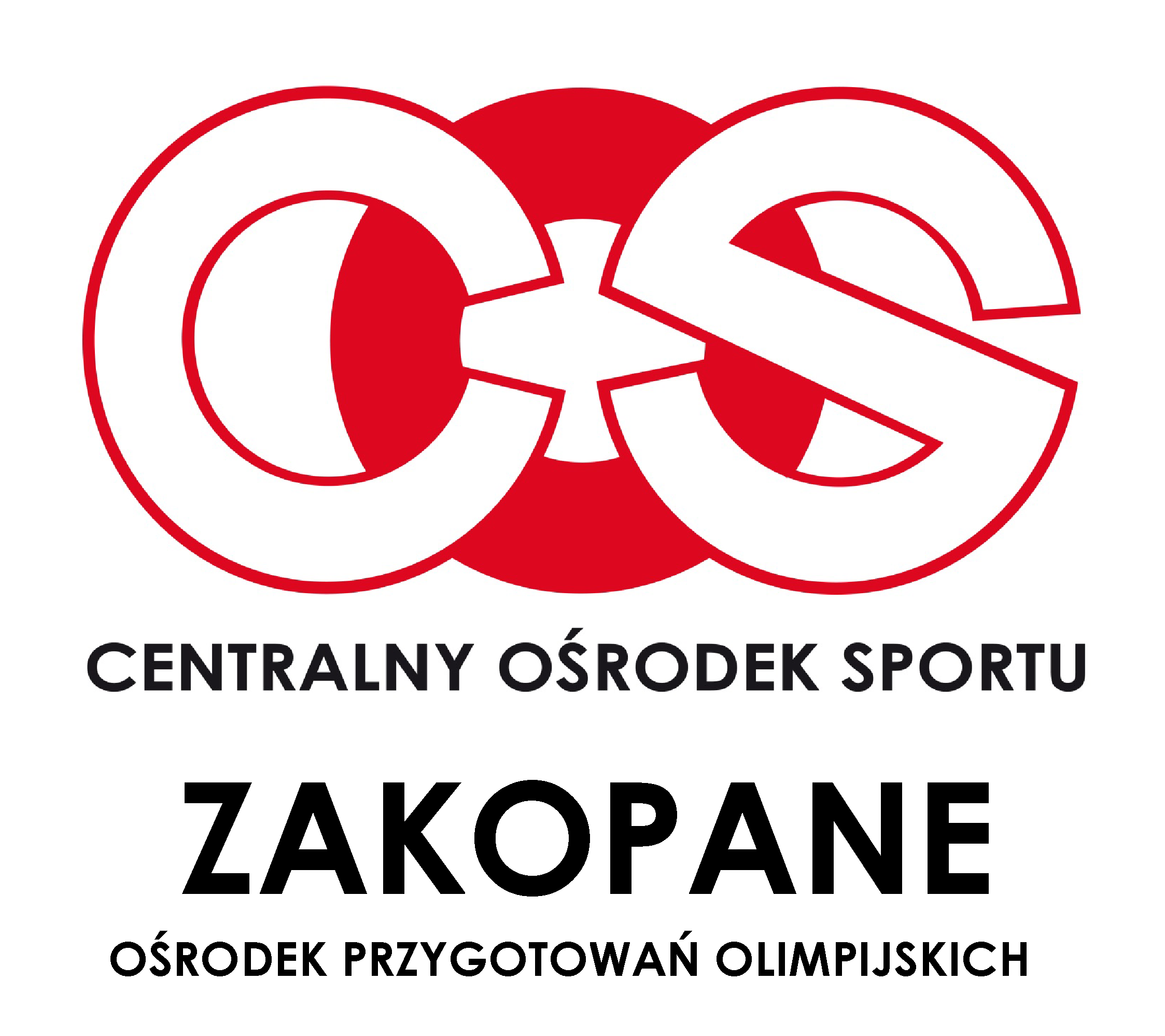 SPECYFIKACJAWARUNKÓW ZAMÓWIENIAdla postępowania o udzielenie zamówienia publicznego prowadzonego w trybie podstawowym bez negocjacji przez Centralny Ośrodek Sportu Instytucję Gospodarki Budżetowej z siedzibą w Warszawie, (00-449), przy ul. Łazienkowskiej 6A, zarejestrowaną pod numerem 0000374033 w Krajowym Rejestrze Sądowym, posiadającym numery: NIP 701-027-39-50 i Regon 142733356-00042, Oddział Centralnego Ośrodka Sportu-Ośrodek Przygotowań Olimpijskich w Zakopanem, 34-500 Zakopane, ul. Bronisława Czecha 1, dalej zwany „Zamawiającym” lub „COS OPO Zakopane” na podstawie art. 275 pkt. 1 ustawy z dnia 11.09.2019 r. Prawo zamówień publicznych (Dz. I. z 2019 r. poz. 2019 r., ,ze zm., dalej ,,PZP”) na Rozbudowę jadalni w Centralnym Ośrodku Sportu – Ośrodku Przygotowań Olimpijskich w Zakopanem w systemie zaprojektuj i wybuduj.Ogłoszenie o zamówieniu opublikowano w Biuletynie Zamówień Publicznych na portalu e-zamówienia. Treść SWZ zamieszczono w Biuletynie Informacji Publicznej Centralnego Ośrodka Sportu w zakładce PRZETARGI/ ZAKOPANE oraz na portalu miniportal. Termin składania ofert upływa w dniu 24.06.2021 r. o godzinie 09:00Otwarcie ofert nastąpi w dniu 24.06.2021 r., początek o godzinie 09:15Numer referencyjny: DZP/Z/VII/07/06/2021Zakopane, dnia 07.06.2021 r.Tryb udzielenia zamówienia: zamówienia publicznego udziela się w trybie podstawowym zgodnie z art. 275 pkt 1 ustawy z dnia 11 września 2019 r. Prawo zamówień publicznych (Dz.U. z 2019 r. poz. 2019 ze zm.) zwaną dalej Pzp.Wartość szacunkowa zamówienia nie przekracza równowartości kwoty 5 350 000 euro.Zamówienie publiczne opisane w niniejszej Specyfikacji Warunków Zamówienia może być dofinansowane ze środków zewnętrznych, w szczególności ze środków Funduszu Rozwoju Kultury Fizycznej i/lub innych zewnętrznych źródeł dofinansowania. Zamawiający zastrzega sobie możliwość unieważnienia postępowania, gdyby środki o które może aplikować i/lub ubiegać się nie zostały mu ostatecznie przyznane.Część I 	Informacje podstawowe 	Opis przedmiotu zamówienia:Przedmiotem niniejszego zamówienia jest robota budowlana polegająca na: 
a) opracowaniu pełno branżowej dokumentacji projektowej z pozyskaniem decyzji administracyjnych na wykonanie robót budowlanych w ramach zadania pn. rozbudowa jadalni w COS-OPO w Zakopanem.realizacji inwestycji zgodnie z zatwierdzoną dokumentacją, o której mowa w ppkt.1 lit. a).Zamawiający opisał przedmiot zamówienia za pomocą: Programu Funkcjonalno- Użytkowego (PFU) stanowiącego załącznik do SWZ.Zamówienie należy wykonać w formule „zaprojektuj i zbuduj”.W przypadku wystąpienia w którymkolwiek załączniku do SWZ nazw producenta, znaków towarowych, norm, aprobat, specyfikacji technicznych i systemów odniesienia produkty można zastąpić równoważnymi. Za rozwiązania równoważne Zamawiający uzna takie rozwiązania, które umożliwiają uzyskanie efektu założonego przez Zamawiającego za pomocą innych rozwiązań technicznych. Za rozwiązania równoważne nie można uznać rozwiązania identycznego (tożsamego), a jedynie takie, które w porównywanych cechach wskazuje dokładnie tą samą lub lepszą wartość użytkową. Poprzez wskazanie nazw producenta, znaków towarowych, norm, aprobat czy systemów odniesienia Zamawiający miał na celu określenie minimalnych parametrów jakościowych i cech użytkowych, jakim muszą odpowiadać towary, aby spełnić wymagania stawiane przez Zamawiającego i stanowią wyłącznie wzorzec jakościowy przedmiotu zamówienia. Poprzez zapis dotyczący minimalnych wymagań parametrów  jakościowych,  Zamawiający   rozumie   wymagania   towarów   zawarte w ogólnie dostępnych źródłach, katalogach, stronach internetowych producentów itp. Operowanie przykładowymi nazwami producenta (o ile ma takie miejsce), ma jedynie na celu doprecyzowanie poziomu oczekiwań Zamawiającego w stosunku do określonego rozwiązania. W przypadku oferowania rozwiązań równoważnych wykaz zastosowanych i przyjętych przez Wykonawcę do wyceny materiałów lub urządzeń równoważnych musi zostać dołączony do oferty.Wspólny słownik zamówień (CPV):45.00.00.00-7  (Roboty budowlane)71.32.00.00-7  (Usługi inżynieryjne w zakresie projektowania)Pozostałe kody CPV znajdują się w programie funkcjonalno-użytkowym. Zamawiający bezwzględnie wymaga przeprowadzenia wizji lokalnej, pod warunkiem odrzucenia oferty. Z tytułu wprowadzenia obligatoryjnego obowiązku wizji lokalnej wydłużono termin składana ofert. W formularzu oferty należy zawrzeć informację o dokonaniu takiej wizji. Wymów wprowadzenia wizji lokalnej jako obowiązkowy wynika z art. 131 ust. 2 pkt. 1 Ustawy Prawo zamówień publicznych (Dz. U. z 2019 r. poz. 2019, ze zm.) z uwagi na fakt, że realizowane prace dotyczą obiektu czynnego, dla którego planowany przestój nie powinien być dłuższy niż 14 dni, gdyż w innym przypadku spowodowało by to czyste straty finansowe dla Zamawiającego, na co nie może sobie pozwolić. Zamawiający zwraca Wykonawcom uwagę, że ustalony termin wizji lokalnej to 11.06.2021 r. godz. 10.00 i należy zgłosić się do jej odbycia np. drogą elektroniczną na e-mail: zamowienia.zakopane@cos.pl. Wykonawca zobowiązany jest udzielić: min. 36 miesięcy gwarancji i jest to okres minimalny, uwzględniając zakres robót (roboty remontowe, roboty związane z rozbudową i przebudową). (Oferty zawierające okres gwarancji krótszy niż 36 miesięcy zostaną odrzucone).Umowa o podwykonawstwo, której przedmiotem są roboty budowlane, powinna być zgodna z projektowanymi postanowieniami umowy. Niespełnienie danego warunku spowoduje zgłoszenie przez Zamawiającego odpowiednio zastrzeżeń lub sprzeciwu.Zamawiający, zgodnie z art. 95 ust. 1 Pzp, wymaga zatrudnienia przez wykonawcę lub podwykonawcę na podstawie stosunku pracy, osób wykonujących wskazane niżej czynności - za wyjątkiem osób pełniących tzw. samodzielne funkcje technicznew budownictwie w rozumieniu ustawy Prawo budowlane:pracowników fizycznych – bezpośrednie wykonywanie robót budowlanych.Zamawiający dopuszcza możliwość osobistego realizowania zamówienia przez osoby prowadzące działalność gospodarczą lub wspólników spółki prawa handlowego.Zamawiający przed podpisaniem umowy, jak i w trakcie jej realizacji ma prawo do kontroli spełnienia przez  Wykonawcę  lub  Podwykonawcę  wymagania wskazanego w części I ust. 3 SWZ, zgodnie z zapisami Projektowanych Postanowień Umowy.Termin wykonania zamówienia: zamówienie należy zrealizować o dnia 17.12.2021 r.       5.1. Wykonanie Dokumentacji projektowej i wydanie jej Zamawiającemu wraz 
      z ostatecznymi wiążącymi decyzjami, zaświadczeniami i oświadczeniami – do 4       miesięcy od  dnia zawarcia umowy;5.2. Wykonanie robót budowlanych – do dnia 17.12.2021 r. (termin pożądany).
Informacje dotyczące przeprowadzenia przez Wykonawcę wizji lokalnej lub sprawdzenia przez niego dokumentów niezbędnych do realizacji zamówienia o których mowa w art. 131 ust 2 Pzp.Zamawiający wymaga złożenia oferty po odbyciu wizji lokalnej oraz sprawdzeniu przez Wykonawcę dokumentów niezbędnych do realizacji zamówienia w naturze. Z uwagi na fakt, że prace będą realizowane na obiekcie czynnym warunek jest w pełni uzasadniony. Termin wizji lokalnej: 11.06.2021 r. godzina 10.00. Obowiązuje system zgłoszeń e-mail: na adres zamowienia.zakopane@cos.pl. W pozostałej treści opisu przedmiotu zamówienia zawarto również informację o obowiązku jej przeprowadzenia.Opis części zamówienia, jeżeli zamawiający dopuszcza składanie ofert częściowych:		Zamawiający nie dopuszcza możliwości składnia ofert częściowych.Podział zamówienia na części powodowałby nadmierne trudności techniczne związane z realizacją przedmiotu zamówienia, jak również mógłby spowodować nadmierne koszty wykonania zamówienia w stosunku do kosztów jakie generować będzie realizacja zamówienia przez jednego wykonawcę.Maksymalna liczba wykonawców, z którymi zamawiający zawrze umowę ramową, jeżeli zamawiający przewiduje zawarcie umowy ramowej:Zamawiający nie przewiduje zawarcia umowy ramowej.Informacje o przewidywanych zamówieniach polegających na powtórzeniu podobnych robót budowlanych, o których mowa w art. 214 ust. 1 pkt 7 Pzp:Zamawiający nie przewiduje możliwości udzielenia zamówień polegających na powtórzeniu podobnych robót budowlanych, zgodnych z przedmiotem zamówienia podstawowego, o których mowa w art. 214 ust.1 pkt 7 ustawy Prawo zamówień publicznych.Opis sposobu przedstawiania ofert wariantowych oraz minimalne warunki, jakim muszą odpowiadać oferty wariantowe, jeżeli zamawiający dopuszcza lub wymaga ich składania:Zamawiający nie dopuszcza składania ofert wariantowych.Informacje o przewidywanym wyborze najkorzystniejszej oferty z zastosowaniem aukcji elektronicznej wraz z informacjami, o których mowa w art. 230 Pzp :Zamawiający nie przewiduje zastosowania aukcji elektronicznejTermin związania ofertą:Wykonawca będzie związany ofertą do dnia 24.07.2021 r. Bieg terminu związania rozpoczyna się w dniu, w którym upływa termin składania ofert. Informacje o środkach komunikacji elektronicznej, przy użyciu których zamawiający będzie komunikował się z wykonawcami oraz informacje o wymaganiach technicznych i organizacyjnych sporządzania, wysyłania i odbierania korespondencji elektronicznej:Komunikacja w postępowaniu o udzielenie zamówienia, w tym składanie ofert, wymiana informacji oraz przekazywanie dokumentów lub oświadczeń między zamawiającym a wykonawcą, z uwzględnieniem wyjątków określonych w ustawie, odbywa się przy użyciu  środków komunikacji elektronicznej w  rozumieniu   ustawy z dnia 18 lipca 2002 r. o świadczeniu usług drogą elektroniczną (tj. Dz. U. z 2020 r. poz. 344).W postępowaniu  o  udzielenie  zamówienia  komunikacja  między  Zamawiającym a Wykonawcami odbywa się przy użyciu MiniPortalu, który dostępny jest pod adresem: https://miniportal.uzp.gov.pl, ePUAPu, dostępnego pod adresem: https://epuap.gov.pl/wps/portal oraz poczty elektronicznej,Zamawiający informuje, iż przekazywanie oferty oraz dokumentów i oświadczeń składanych wraz z ofertą, odbywa się przy użyciu MiniPortalu https://miniportal.uzp.gov.pl, ePUAPu https://epuap.gov.pl/wps/portal (za pośrednictwem dedykowanego formularza dostępnego na ePUAP oraz udostępnionego przez MiniPortal - Formularz do komunikacji),Przekazywanie pozostałych dokumentów i oświadczeń może nastąpić w sposób określony powyżej w lit. b) lub za pośrednictwem e-mail: zamowienia.zakoapne@cos.pl.  Każda ze stron na żądanie drugiej niezwłocznie potwierdza fakt otrzymania przesłanego za pośrednictwem e-mail pisma lub dokumentu lub wiadomości,We wszelkiej korespondencji związanej z niniejszym postępowaniem Zamawiający i Wykonawcy posługują się numerem ogłoszenia (BZP lub ID postępowania),Dokumenty elektroniczne składane przez Wykonawcę za pośrednictwem MiniPortalu przesyła się jako załączniki do Formularza do komunikacji. Sposób sporządzenia dokumentów elektronicznych musi być zgody z wymaganiami określonymi w rozporządzeniu Prezesa Rady Ministrów z dnia 30 grudnia 2020  r. w sprawie sposobu sporządzania i przekazywania informacji oraz wymagań technicznych dla dokumentów elektronicznych oraz środków komunikacji elektronicznejw postępowaniu o udzielenie zamówienia publicznego lub konkursie (Dz. U. z 2020 poz. 2452) oraz rozporządzeniu Ministra Rozwoju, Pracy i Technologii z dnia 23 grudnia 2020 r. w sprawie podmiotowych środków dowodowych oraz innych dokumentów lub oświadczeń, jakich może żądać zamawiający od wykonawcy (Dz. U. z 2020 poz. 2415),Wykonawca zamierzający wziąć udział w postępowaniu o udzielenie zamówieniapublicznego, musi posiadać konto na ePUAP. Wykonawca posiadający konto na ePUAP ma dostęp do formularzy: „Formularz do złożenia, zmiany, wycofania oferty lub wniosku” oraz do: „Formularza do komunikacji”,Wymagania techniczne i organizacyjne wysyłania i odbierania dokumentów elektronicznych, elektronicznych kopii dokumentów i oświadczeń oraz informacji przekazywanych  przy  ich  użyciu  opisane  zostały  w  Regulaminie    korzystania z systemu MiniPortal oraz Warunkach korzystania z elektronicznej platformy usług administracji publicznej ePUAP,Maksymalny rozmiar plików przesyłanych za pośrednictwem dedykowanych formularzy: „Formularz złożenia, zmiany, wycofania oferty lub wniosku” oraz„Formularza do komunikacji” wynosi 150 MB,Za datę przekazania oferty, wniosków, zawiadomień, dokumentów elektronicznych, oświadczeń lub elektronicznych kopii dokumentów lub oświadczeń oraz innych informacji przyjmuje się datę ich przekazania na ePUAP,Identyfikator postępowania i link dla danego postępowania o udzielenie zamówienia dostępne są na liście wszystkich postępowań na MiniPortalu, klikając wcześniej opcję „Dla Wykonawców” lub ze strony głównej z zakładki Postępowania.Adres strony internetowej prowadzonego postępowania oraz adres poczty elektronicznej:Adres poczty elektronicznej e- mail: zamowienia.zakoapne@cos.plStroną internetową prowadzonego postępowania jest strona: https://miniportal.uzp.gov.pl (zakładka Zamówienia publiczne – Wykaz zamówień). Specyfikację Warunków Zamówienia wraz z załącznikami oraz inne dokumenty dotyczące postępowania Zamawiający zamieszcza na stronie internetowej prowadzonego postępowania.Uprawnieni do porozumiewania się z wykonawcami:Krzysztof Zachura – 694 078 529, 018 263 26 77Komunikacja ustna dopuszczalna jest w odniesieniu do informacji, które nie są istotne, w szczególności nie dotyczą ogłoszenia o zamówieniu lub dokumentów zamówienia, potwierdzenia zainteresowania i ofert.Słowniczek pojęć i wyjaśnień niektórych treści SWZ: Ilekroć w niniejszej SWZ mowa o:pisemności – pisemność należy rozumieć jako sposób wyrażenia informacji przy użyciu  wyrazów,  cyfr  lub  innych  znaków  pisarskich,  które  można       odczytać i powielić, w tym przekazywanych przy użyciu środków komunikacji elektronicznej,podmiotowych środkach dowodowych – należy przez to rozumieć środki służące potwierdzeniu   braku   podstaw    wykluczenia,    spełniania    warunków   udziału w postępowaniu lub kryteriów selekcji, z wyjątkiem oświadczenia, o którym mowa w art. 125 ust. 1 Pzp,przedmiotowych środkach dowodowych – należy przez to rozumieć środki służące potwierdzeniu  zgodności   oferowanych   dostaw,   usług   lub   robót budowlanych z wymaganiami, cechami lub kryteriami określonymi w opisie przedmiotu zamówienia lub opisie kryteriów oceny ofert, lub wymaganiami związanymi z realizacją zamówienia,środkach komunikacji elektronicznej – należy przez to rozumieć środki komunikacji  elektronicznej   w   rozumieniu   ustawy   z   dnia   18   lipca   2002  r. o świadczeniu usług drogą elektroniczną (Dz. U. z 2019 r. poz. 123 i 730).Ponadto Zamawiający wyjaśnia:W przypadku składania oferty w postaci elektronicznej opatrzonej podpisem zaufanym, Wykonawca musi dysponować profilem zaufanym, który jest środkiem identyfikacji elektronicznej, umożliwiającym złożenie podpisu zaufanego. Profil zaufany to potwierdzony zestaw danych, które jednoznacznie identyfikują jego posiadacza w usługach podmiotów publicznych. Profil zaufany można założyć na stronie https://pz.gov.pl/pz/index ,W przypadku składania oferty w postaci elektronicznej opatrzonej podpisem osobistym, Wykonawca musi dysponować e-dowodem, posiadającym certyfikat podpisu osobistego, który potwierdza prawdziwość danych posiadacza. Ponadto do używania podpisu z wykorzystaniem e-dowodu konieczne jest posiadanie odpowiedniego czytnika kart zbliżeniowych.Część II                 Dokumentacja PrzetargowaW skład dokumentacji niniejszego przetargu, udostępnionej wykonawcom wchodzi specyfikacja warunków zamówienia wraz z załącznikami:Formularz oferty	- załącznik nr 1Projektowane postanowienia umowy (PPU)	- załącznik nr 2Oświadczenie wykonawcy o spełnianiu warunków udziałuw postępowaniu (wzór)	- załącznik nr 3Oświadczenie wykonawcy o niepodleganiu wykluczeniu (wzór)	- załącznik nr 4Wykaz robót budowlanych (wzór)	- załącznik nr 5Wykaz osób (wzór)	- załącznik nr 6Program Funkcjonalno-Użytkowy (PFU)	- załącznik nr 7Zobowiązanie (wzór)	- załącznik nr 8Oświadczenie podmiotu udostępniającego zasoby własne o niepodleganiu wykluczeniu oraz spełnianiu warunków udziału w postępowaniu (wzór)                      - załącznik nr 9Oświadczenie o aktualności informacji zawartych w oświadczeniuo niepodleganiu wykluczeniu (wzór)                                                   - załącznik nr 10Wykonawca może zwrócić się do zamawiającego z wnioskiem o wyjaśnienie treści SWZ. Zamawiający jest obowiązany udzielić wyjaśnień niezwłocznie, jednak nie później niż na 2 dni przed upływem terminu składania ofert, pod warunkiem że wniosek o wyjaśnienie treści SWZ wpłynął do zamawiającego nie później niż 4 dni przed upływem terminu składania ofert.Jeżeli zamawiający nie udzieli wyjaśnień w terminach, o których mowa w pkt. 2, przedłuża termin składania ofert o czas niezbędny do zapoznania się wszystkich zainteresowanych wykonawców z wyjaśnieniami niezbędnymi do należytego przygotowania i złożenia ofert.Przedłużenie terminu składania ofert nie wpływa na bieg terminu składania wniosku o wyjaśnienie treści SWZ, o którym mowa w pkt. 2.W przypadku gdy wniosek o wyjaśnienie treści SWZ nie wpłynął w terminie, o którym mowa w pkt. 2, zamawiający nie ma obowiązku udzielania wyjaśnień SWZ oraz obowiązku przedłużenia terminu składania ofert.Treść zapytań wraz z wyjaśnieniami zamawiający udostępnia na stronie internetowej prowadzonego postępowania.W uzasadnionych przypadkach zamawiający może przed upływem terminu składania ofert zmienić treść SWZ. Dokonaną zmianę treści SWZ zamawiający udostępnia na stronie internetowej prowadzonego postępowania.W przypadku gdy zmiany treści SWZ są istotne dla sporządzenia oferty lub wymagają od wykonawców dodatkowego czasu na zapoznanie się ze zmianą SWZ i przygotowanie ofert, zamawiający przedłuża termin składania ofert o czas niezbędny na zapoznanie się ze zmianą SWZ i przygotowanie oferty.W przypadku gdy zmiany treści SWZ prowadziłyby do istotnej zmiany charakteru zamówienia w porównaniu z pierwotnie określonym, w szczególności prowadziłyby do znacznej zmiany zakresu zamówienia, zamawiający unieważnia postępowanie na podstawie art. 256 Pzp.Część IIIWarunki udziału w postępowaniu oraz opis sposobu dokonywania oceny	spełni ani a t ych w arunków W postępowaniu mogą wziąć udział wykonawcy, którzy na dzień składania ofert nie podlegają wykluczeniu z postępowania zgodnie z art. 57 pkt. 1 Pzp oraz spełniają warunki udziału w postępowaniu zgodnie z art. 57 pkt. 2 Pzp.Zamawiający poza przesłankami określonymi w art. 108 ust. 1 pkt. 1-6 nie przewiduje wykluczenia wykonawcy w zakresie fakultatywnych podstaw wykluczenia. O udzielenie zamówienia mogą ubiegać się Wykonawcy, którzy spełniają warunki dotyczące:zdolności do występowania w obrocie gospodarczym: Zamawiający nie stawia warunku w powyższym zakresie.uprawnień do prowadzenia określonej działalności gospodarczej lub zawodowej, o ile wynika to z odrębnych przepisów:Zamawiający nie stawia warunku w powyższym zakresiesytuacji ekonomicznej lub finansowej:posiadają ubezpieczenie od odpowiedzialności cywilnej w zakresie prowadzonej działalności związanej z przedmiotem zamówienia na sumę gwarancyjną co najmniej 1.000.000,00 zł (słownie: jeden milion 00/100 zł).zdolności technicznej lub zawodowej:posiadają wiedzę i doświadczenie tj. w okresie ostatnich 5 lat przed upływem terminu składania ofert, a jeżeli okres prowadzenia działalności jest krótszy – w tym okresie wykonali co najmniej:1 opracowanie projektowe dotyczące budowy lub przebudowy lub rozbudowy lub remontu obiektu kubaturowego o charakterze noclegowym lub gastronomicznym lub sportowym z uzyskaniem decyzji zezwolenia na realizację inwestycji.1 roboty budowlanej polegającej na budowie lub przebudowie lub rozbudowie lub remoncie obiektu o charakterze noclegowym lub gastronomicznym lub sportowym o wartości robót nie mniejszej niż 1.000.000,00 zł brutto w formule zaprojektuj i wybuduj.dysponują osobami zdolnymi do wykonania zamówienia tj.: Wykonawca, który weźmie udział w postępowaniu przetargowym winien dysponować osobami zdolnymi  do  wykonania  zamówienia  tj.  osobami  posiadającymi    wykształcenie i kwalifikacje zawodowe z uprawnieniami budowlanymi do kierowania robotami budowlanymi w specjalnościach (co najmniej jedną osobą w każdej z poniższych branż} :do projektowania bez ograniczeń w specjalności: konstrukcyjno – budowlanej; instalacyjnej w zakresie sieci, instalacji i urządzeń wodociągowych    i    kanalizacyjnych;    instalacji    i    urządzeń  elektrycznych i elektroenergetycznychdo kierowania robotami budowlanymi bez ograniczeń w specjalności: konstrukcyjno – budowlanej; instalacyjnej w zakresie sieci,   instalacji   i   urządzeń   wodociągowych   i   kanalizacyjnych;  instalacji i urządzeń elektrycznych i elektroenergetycznych.Zamawiający dopuszcza posiadanie w/w uprawnień różnych branż przez tę samą osobę.Ocena spełnienia przez wykonawcę warunków o których mowa w niniejszej części specyfikacji nastąpi na podstawie przedłożonych oświadczeń i dokumentów, których wykaz został określony w części IV SWZ.Część IVWymagane oświadczenia i dokumentyWykaz oświadczeń i dokumentów jakie Wykonawca musi dołączyć do oferty:wypełniony formularz oferty z oświadczeniem o przeprowadzeniu wizji lokalnej, z podaniem daty wizji,oświadczenie Wykonawcy o spełnianiu warunków udziału w postępowaniu,oświadczenie Wykonawcy o niepodleganiu wykluczeniu,zobowiązanie podmiotu udostępniającego zasoby własne, o ile dotyczy,oświadczenie podmiotu udostępniającego zasoby własne o niepodleganiu wykluczeniu oraz spełnianiu warunków udziału w postępowaniu, o ile dotyczy.pełnomocnictwo do reprezentowania wykonawcy w niniejszym zamówieniu, jeżeli wymieniona osoba/osoby nie zostały wskazane do reprezentacji we właściwym rejestrze lub ewidencji działalności gospodarczej,pełnomocnictwo	dla	lidera	(dotyczy	podmiotów	wspólnie	ubiegających	się o zamówienie tzw. „konsorcja” oraz spółek cywilnych).dowód wniesienia wadium.Zamawiający nie żąda załączenia przez Wykonawcę do oferty przedmiotowych środków dowodowych.Wykaz oświadczeń i dokumentów jakie Wykonawca musi przedłożyć na wezwanie Zamawiającego.Zamawiający  przed  udzieleniem  zamówienia,  wzywa  Wykonawcę,  którego   oferta została najwyżej oceniona, do złożenia w wyznaczonym terminie - nie krótszym niż 5 dni od dnia wezwania - aktualnych na dzień złożenia podmiotowych środków dowodowych wymienionych poniżej:Oświadczenie     o     aktualności     informacji     zawartych     w     oświadczeniu o niepodleganiu wykluczeniu,Wykaz robót budowlanych wykonanych nie wcześniej niż w okresie ostatnich 5 lat przed upływem terminu składania ofert a jeżeli okres prowadzenia działalności jest krótszy – w tym okresie, wraz z podaniem ich rodzaju, wartości, daty, miejsca wykonania i podmiotów, na rzecz których roboty te zostały wykonane, z załączeniem dowodów określających czy te roboty zostały wykonane należycie, w szczególności informacji o tym czy roboty zostały wykonane zgodnie z przepisami prawa budowlanego i prawidłowo ukończone, przy czym dowodami, o których mowa, są referencje bądź inne dokumenty wystawione przez podmiot, na rzecz którego roboty budowlane były wykonywane, a jeżeli z uzasadnionej przyczyny o obiektywnym charakterze wykonawca nie jest w stanie uzyskać tych dokumentów – inne dokumenty;Uwaga!Jeżeli Wykonawca powołuje się na doświadczenie w realizacji robót budowlanych, wykonywanych wspólnie z innymi wykonawcami, wówczas w powyższym wykazie robót budowlanych zobowiązany jest podać jedynie te roboty budowlane, w których wykonaniu wykonawca ten bezpośrednio uczestniczył.Wykaz osób, skierowanych przez wykonawcę do realizacji zamówienia publicznego, w  szczególności  odpowiedzialnych  za  kierowanie  robotami  budowlanymi,   wraz z informacjami na temat ich kwalifikacji zawodowych, uprawnień, doświadczenia i wykształcenia niezbędnych do wykonania zamówienia publicznego, a także zakresu wykonywanych przez nie czynności oraz informacją o podstawie do dysponowania tymi osobami,Dokument potwierdzający że wykonawca jest ubezpieczony od odpowiedzialności cywilnej w zakresie prowadzonej działalności związanej z przedmiotem zamówienia na sumę gwarancyjną w kwocie co najmniej 1.000.000,00 zł. Dokument ma być opłacony.Oświadczenia i dokumenty o których mowa w pkt. 1 w części IV SWZ należy składać w formie elektronicznej lub w postaci elektronicznej opatrzonej podpisem zaufanym lub podpisem osobistym, a następnie  zaszyfrować  wraz  z  plikami  stanowiącymi ofertę. W przypadku składania oświadczeń i dokumentów w formie elektronicznej należy je podpisać kwalifikowanym podpisem elektronicznym zgodnie z zapisami w pkt. 1 lit.   c) i d) w części VIII SWZ.Zamawiający nie wzywa do złożenia podmiotowych środków dowodowych, jeżeli może je uzyskać za pomocą bezpłatnych i ogólnodostępnych baz danych, w szczególności rejestrów publicznych w rozumieniu ustawy z dnia 17 lutego 2005 r. o informatyzacji działalności podmiotów realizujących zadania publiczne (Dz. U. z 2020 r. poz. 346, 568, 695, 1517 i 2320), o ile wykonawca wskazał w oświadczeniu, o którym mowa w art. 125 ust. 1 Pzp, dane umożliwiające dostęp do tych środków.Oferty, oświadczenia, o których mowa w art. 125 ust. 1 Pzp, podmiotowe środki dowodowe, w tym oświadczenie, o którym mowa w art. 117 ust. 4 Pzp, oraz zobowiązanie podmiotu udostępniającego zasoby, o którym mowa w art. 118 ust. 3 Pzp, zwane dalej "zobowiązaniem podmiotu udostępniającego zasoby", przedmiotowe środki dowodowe, pełnomocnictwo, sporządza się w postaci elektronicznej, w formatach danych określonych w przepisach wydanych na podstawie art. 18 ustawy z dnia 17 lutego 2005r. o informatyzacji działalności podmiotów realizujących zadania publiczne (Dz. U.z 2020r. poz. 346, 568, 695, 1517 i 2320), z zastrzeżeniem formatów, o których mowa w art. 66 ust. 1 ustawy, z uwzględnieniem rodzaju przekazywanych danych.Informacje, oświadczenia lub dokumenty, inne niż określone w pkt. 6 powyżej, przekazywane w postępowaniu, sporządza się w postaci elektronicznej, w formatach danych określonych w przepisach wydanych na podstawie art. 18 ustawy z dnia 17 lutego 2005 r. o informatyzacji działalności podmiotów realizujących zadania publiczne (Dz. U. z 2020 r. poz. 346, 568, 695, 1517 i 2320) lub jako tekst wpisany bezpośrednio do wiadomości przekazywanej przy użyciu środków komunikacji elektronicznej, o których mowa w § 3 ust. 1 Rozporządzenia Prezesa Rady Ministrów w sprawie sposobu sporządzania i przekazywania informacji oraz wymagań technicznych dla dokumentów elektronicznych oraz środków komunikacji elektronicznej w postępowaniu o udzielenie zamówienia publicznego lub konkursie (Dz.U. z 2020 r. poz. 2452).W przypadku gdy podmiotowe środki dowodowe, przedmiotowe środki dowodowe, inne dokumenty lub dokumenty potwierdzające umocowanie do reprezentowania odpowiednio wykonawcy, wykonawców wspólnie ubiegających się o udzielenie zamówienia publicznego, podmiotu udostępniającego zasoby na zasadach określonych w art. 118 Pzp lub podwykonawcy niebędącego podmiotem udostępniającym zasoby na takich zasadach, zwane dalej „dokumentami potwierdzającymi umocowanie do reprezentowania”, zostały wystawione przez upoważnione podmioty inne niż wykonawca, wykonawca wspólnie ubiegający się o udzielenie zamówienia, podmiot udostępniający zasoby lub podwykonawca, jako dokument elektroniczny, przekazuje się ten dokument.W przypadku gdy podmiotowe środki dowodowe, przedmiotowe środki dowodowe, inne dokumenty, lub dokumenty potwierdzające umocowanie do reprezentowania, zostały wystawione przez upoważnione podmioty jako dokument w postaci papierowej, przekazuje się cyfrowe odwzorowanie tego dokumentu opatrzone kwalifikowanym podpisem elektronicznym, podpisem zaufanym lub podpisem osobistym, poświadczające zgodność cyfrowego odwzorowania z dokumentem w postaci papierowej.Poświadczenia zgodności cyfrowego odwzorowania z dokumentem w postaci papierowej, o którym mowa w pkt 9 powyżej, dokonuje w przypadku:podmiotowych środków dowodowych oraz dokumentów potwierdzających umocowanie do reprezentowania - odpowiednio wykonawca, wykonawca wspólnie ubiegający się o udzielenie zamówienia, podmiot udostępniający zasoby lub podwykonawca, w zakresie podmiotowych środków dowodowych lub dokumentów potwierdzających umocowanie do reprezentowania, które każdego z nich dotyczą;przedmiotowych środków dowodowych - odpowiednio wykonawca lub wykonawca wspólnie ubiegający się o udzielenie zamówienia;innych dokumentów - odpowiednio wykonawca lub wykonawca wspólnie ubiegający się o udzielenie zamówienia, w zakresie dokumentów, które każdego z nich dotyczą.Poświadczenia zgodności cyfrowego odwzorowania z dokumentem w postaci papierowej, o którym mowa w pkt 9 powyżej, może dokonać również notariusz. Do dokumentów  poświadczanych  przez  notariusza  stosuje  się  przepisy  ustawy   Prawo o notariacie / tj. Dz. U. z 2020 poz. 1192/Przez cyfrowe odwzorowanie, o którym mowa w pkt. 9-11 powyżej oraz pkt. 13 -15 poniżej, należy rozumieć dokument elektroniczny będący kopią elektroniczną treści zapisanej w postaci papierowej, umożliwiający zapoznanie się z tą treścią i jej zrozumienie, bez konieczności bezpośredniego dostępu do oryginału.Podmiotowe środki dowodowe, w tym oświadczenie, o którym mowa w art. 117 ust. 4 Pzp, oraz zobowiązanie podmiotu udostępniającego zasoby, przedmiotowe środki dowodowe, niewystawione przez upoważnione podmioty oraz pełnomocnictwo przekazuje się w postaci elektronicznej i opatruje się kwalifikowanym podpisem elektronicznym, podpisem zaufanym lub podpisem osobistym.W przypadku gdy podmiotowe środki dowodowe, w tym oświadczenie, o którym mowa w art. 117 ust. 4 Pzp, oraz zobowiązanie podmiotu udostępniającego zasoby, przedmiotowe środki dowodowe, niewystawione przez upoważnione podmioty lub pełnomocnictwo,   zostały   sporządzone   jako   dokument   w   postaci    papierowej i opatrzone własnoręcznym podpisem, przekazuje się cyfrowe odwzorowanie tego dokumentu opatrzone kwalifikowanym podpisem elektronicznym, podpisem zaufanym lub   podpisem   osobistym,   poświadczającym   zgodność   cyfrowego   odwzorowania z dokumentem w postaci papierowej.Poświadczenia zgodności cyfrowego odwzorowania z dokumentem w postaci papierowej, o którym mowa w pkt 14 powyżej, dokonuje w przypadku:podmiotowych środków dowodowych - odpowiednio wykonawca, wykonawca wspólnie ubiegający się o udzielenie zamówienia, podmiot udostępniający zasoby lub podwykonawca, w  zakresie  podmiotowych  środków  dowodowych,  które każdego z nich dotyczą;przedmiotowego środka dowodowego, oświadczenia, o którym mowa w art. 117 ust.4 Pzp, lub zobowiązania podmiotu udostępniającego zasoby - odpowiednio wykonawca lub wykonawca wspólnie ubiegający się o udzielenie zamówienia;pełnomocnictwa - mocodawca.Poświadczenia zgodności cyfrowego odwzorowania z dokumentem w postaci papierowej, o którym mowa w pkt. 14 powyżej, może dokonać również notariusz. Do dokumentów  poświadczanych  przez  notariusza  stosuje  się  przepisy  ustawy   Prawo o notariacie / tj. Dz. U. z 2020 poz. 1192/Podmiotowe środki dowodowe, przedmiotowe środki dowodowe oraz inne dokumenty lub oświadczenia, sporządzone w języku obcym przekazuje się wraz z tłumaczeniem na język polski.Do przeliczenia na PLN wartości wskazanej w podmiotowych środkach dowodowych złożonych na potwierdzenie spełnienia warunków udziału w przedmiotowym postępowaniu, wyrażonej w walutach innych niż PLN, Zamawiający przyjmie średni kurs publikowany przez Narodowy Bank Polski, tabela A, z dnia opublikowania  ogłoszenia o zamówieniu w Biuletynie Zamówień Publicznych. Jeżeli w tym dniu kursu nie ogłoszono, do w/w przeliczenia zastosowany będzie ostatni ogłoszony kurs przed tym dniem.Informacja zamawiającego (administratora) o przetwarzaniu danych osobowych (Wykonawcy) - Klauzula informacyjna z art. 13 Rozporządzenia Ogólnego o Ochronie Danych Osobowych (RODO) związana z postępowaniem o udzielenie zamówienia publicznego.Zamawiający zgodnie z art. 13 ust. 1 i 2 rozporządzenia Parlamentu Europejskiego i Rady (UE) 2016/679 z dnia 27 kwietnia 2016 r. w sprawie ochrony osób fizycznych w związku z przetwarzaniem danych osobowych i w sprawie swobodnego przepływu takich danych oraz uchylenia dyrektywy 95/46/WE (ogólne rozporządzenie o ochronie danych) (Dz. Urz. UE L 119 z 04.05.2016, str. 1), dalej „RODO”, informuje, że:administratorem Pani/Pana danych osobowych jest Centralny Ośrodek Sportu, ul. Łazienkowska 6a, 00-449 Warszawa.Kontakt z inspektorem ochrony danych osobowych w Centralnym Ośrodku Sportu: e-mail: iod@cos.pl;Pani/Pana dane osobowe przetwarzane będą na podstawie art. 6 ust. 1 lit. c RODO w celu związanym z przedmiotowym postępowaniem o udzielenie zamówienia publicznego, prowadzonym w trybie podstawowym bez przeprowadzenia negocjacji.odbiorcami Pani/Pana danych osobowych będą osoby lub podmioty, którym udostępniona zostanie dokumentacja postępowania w oparciu o art. 18 oraz art. 74 ustawy z dnia 11 września 2019 r. – Prawo zamówień publicznych (Dz. U. z 2019 r. poz. 2019 z późn. zm.), dalej „ustawa Pzp”;Pani/Pana dane osobowe będą przechowywane, zgodnie z art. 78 ust. 1 i ust. 4 ustawy Pzp, przez okres 4 lat od dnia zakończenia postępowania o udzielenie zamówienia, a jeżeli okres obowiązywania umowy przekracza 4 lata, okres przechowywania obejmuje cały okres obowiązywania umowy;obowiązek podania przez Panią/Pana danych osobowych bezpośrednio Pani/Pana dotyczących jest wymogiem ustawowym określonym w przepisach ustawy Pzp, związanym z udziałem w postępowaniu o udzielenie zamówienia publicznego; konsekwencje niepodania określonych danych wynikają z ustawy Pzp;w odniesieniu do Pani/Pana danych osobowych decyzje nie będą podejmowane w sposób zautomatyzowany, stosowanie do art. 22 RODO;posiada Pani/Pan:-na podstawie art. 15 RODO prawo dostępu do danych osobowych Pani/Pana dotyczących;-na podstawie art. 16 RODO prawo do sprostowania Pani/Pana danych osobowych *;-na podstawie art. 18 RODO prawo żądania od administratora ograniczenia przetwarzania danych osobowych z zastrzeżeniem przypadków, o których mowa w art. 18 ust. 2 RODO**;-prawo do wniesienia skargi do Prezesa Urzędu Ochrony Danych Osobowych, gdy uzna Pani/Pan, że przetwarzanie danych osobowych Pani/Pana dotyczących narusza przepisy RODO;nie przysługuje Pani/Panu:-w związku z art. 17 ust. 3 lit. b, d lub e RODO prawo do usunięcia danych osobowych;-prawo  do  przenoszenia  danych  osobowych,   o  którym  mowa  w  art.  20      RODO;-na podstawie art. 21 RODO prawo sprzeciwu, wobec przetwarzania danych osobowych, gdyż podstawą prawną przetwarzania Pani/Pana danych osobowych jest art. 6 ust. 1 lit. c RODO.Informacja do pkt powyżej* Wyjaśnienie: skorzystanie z prawa do sprostowania nie może skutkować zmianą wyniku postępowania o udzielenie zamówienia publicznego ani zmianą postanowień umowy w zakresie niezgodnym z ustawą Pzp oraz nie może naruszać integralności protokołu oraz jego załączników.** Wyjaśnienie: prawo do ograniczenia przetwarzania nie ma zastosowania w odniesieniu do przechowywania, w celu zapewnienia korzystania ze środków ochrony prawnej lub w celu ochrony praw innej osoby fiz. lub prawnej, lub z uwagi na ważne względy interesu publicznego Unii Europejskiej lub państwa członkowskiego.Część VWykonawcy wspólnie występujący oraz spółka cywilnaWykonawcy wspólnie ubiegający się o udzielenie zamówienia, ustanawiają pełnomocnika do reprezentowania ich w postępowaniu o udzielenie zamówienia albo do reprezentowania w postępowaniu i zawarcia umowy w sprawie zamówienia publicznego.W	toku	prowadzonego	postępowania	komunikacja	pomiędzy	zamawiającym,a wykonawcami wspólnie ubiegającymi się o udzielenie zamówienia następować będzie za pośrednictwem lidera (pełnomocnika) o którym mowa w pkt. 1 w części V SWZ.W  przypadku  wspólnego  ubiegania  się  o  zamówienie  przez  wykonawców,    każdy z wykonawców wraz z ofertą składa oświadczenie o niepodleganiu wykluczeniu.Spółka   cywilna,   jest   kwalifikowana   jako   wykonawcy   wspólnie   ubiegający   się o udzielenie zamówienia, dlatego jej wspólnicy zobowiązani są ustanowić pełnomocnika do reprezentowania w postępowaniu albo reprezentowania w postępowaniu i zawarcia umowy. Pełnomocnictwo musi być załączone do oferty. Ponadto, każdy ze wspólników spółki cywilnej zobowiązany jest do złożenia wraz z ofertą oświadczenia o niepodleganiu wykluczeniu.Wykonawcy wspólnie ubiegający się o udzielenie zamówienia (wspólnicy spółki cyw.) składają z ofertą oświadczenie o zakresie wykonania zamówienia przez wykonawców wspólnie ubiegających się o udzielenie zamówienia.Wszyscy wykonawcy składający wspólną ofertę będą ponosić odpowiedzialność solidarną za wykonanie umowy i wniesienie należytego wykonania umowy. Zamawiający może w ramach odpowiedzialności solidarnej żądać wykonania umowy od wszystkich wykonawców łącznie lub od każdego z osobna.Część VI	Udostępni ani e zasobów Wykonawca może w celu potwierdzenia spełniania warunków udziału w postępowaniu, polegać na zdolnościach technicznych lub zawodowych, lub sytuacji finansowej, lub ekonomicznej podmiotów udostępniających zasoby, niezależnie od charakteru prawnego łączących go z nimi stosunków prawnych.W odniesieniu do warunków dotyczących wykształcenia, kwalifikacji zawodowych lub doświadczenia, Wykonawcy mogą polegać na zdolnościach podmiotów udostępniających zasoby, jeśli podmioty te wykonają usługi, do realizacji których te zdolności są wymagane.Wykonawca, który polega na zdolnościach lub sytuacji podmiotów udostępniających zasoby, składa wraz z ofertą, zobowiązanie podmiotu udostępniającego zasoby do oddania mu do dyspozycji niezbędnych zasobów na potrzeby realizacji danego zamówienia potwierdzające, że wykonawca realizując zamówienie, będzie dysponował niezbędnymi zasobami tych podmiotów.Wykonawca, który powołuje się na zasoby innych podmiotów, w celu wykazania braku istnienia   wobec   nich   podstaw   wykluczenia   oraz   spełniania   warunków   udziału w postępowaniu w zakresie, w jakim powołuje się na ich zasoby, składa także oświadczenie tych podmiotów potwierdzające brak podstaw wykluczenia ich oraz spełniania warunków udziału w postępowaniu, w zakresie, w jakim wykonawca powołuje się na ich zasoby.Część VIIInformacja o wadium oraz zabezpieczeniu należytego wykonania umowy.Wymagania dotyczące wadium:Przystępując do postępowania wykonawca zobowiązany jest wnieść wadium w wysokości 10.000,00 zł (słownie: dziesięć tysięcy złotych 00/100).Wadium należy wnieść przed upływem terminu składania ofert.Wadium może być wnoszone w pieniądzu, poręczeniach bankowych lub poręczeniach spółdzielczej kasy oszczędnościowo – kredytowej, z tym że poręczenie kasy jest zawsze poręczeniem pieniężnym, gwarancjach bankowych, gwarancjach ubezpieczeniowych, poręczeniach udzielanych przez podmioty, o których mowa w art. 6b ust. 5 pkt 2 ustawy z dnia 9 listopada 2000 r. o utworzeniu Polskiej Agencji Rozwoju Przedsiębiorczości (Dz. U. z 2020r.poz.299).Wadium wnoszone w pieniądzu należy przelać na konto depozytowe Banku                          Gospodarstwa Krajowego 94 1130 1017 0020 1470 8620 0021.Za termin wniesienia wadium w formie pieniężnej przyjmuje się termin uznania rachunku bankowego zamawiającego.Wadium wnoszone w formie innej niż pieniężna musi być wniesione w oryginale w formie elektronicznej i musi obejmować cały okres związania ofertą. Gwarancja lub poręczenie musi zawierać w swojej treści nieodwołalne i bezwarunkowe zobowiązane wystawcy dokumentu do zapłaty na rzecz Zamawiającego kwoty wadium płatne na pierwsze pisemne żądanie Zamawiającego. Wadium należy załączyć do zaszyfrowanej zgodnie z zapisami części VIII pkt 1 SWZ oferty wykonawcy.Dokument, o którym mowa w lit. e) musi być podpisany kwalifikowanym podpisem elektronicznym przez gwaranta/ poręczyciela.Zwrot wadium nastąpi zgodnie z art. 98 Pzp.Zamawiający zatrzymuje wadium zgodnie z zasadami określonymi w art.
98 ust.  6 PZP.Wymagania dotyczące zabezpieczenia należytego wykonania umowy:Wykonawca, który wygra postępowanie zobowiązany jest do wniesienia zabezpieczenia należytego wykonania umowy zgodnie z art. 449 - 453 Pzp, w wysokości 3% ceny całkowitej podanej w ofercie. Zabezpieczenie wnoszone w pieniądzu należy wpłacić przelewem  na  rachunek  bankowy  Zamawiającego  jak dla wadium.Część VIIIOpis sposobu przygotowania ofertWymagania i zalecenia ogólne.Oferta powinna być przygotowana z uwzględnieniem poniższych zasad:Każdy wykonawca może złożyć tylko jedną ofertę.Wykonawca składa ofertę za pośrednictwem „Formularza do złożenia, zmiany, wycofania oferty” dostępnego na ePUAP i udostępnionego również na miniPortalu. Funkcjonalność do zaszyfrowania oferty przez Wykonawcę jest dostępna dla Wykonawców na miniPortalu, w szczegółach danego postępowania. W formularzu oferty Wykonawca zobowiązany jest podać adres skrzynki ePUAP, na którym prowadzona będzie korespondencja związana z postępowaniem.Ofertę należy sporządzić w języku polskim, w formie elektronicznej lub w postaci elektronicznej opatrzonej podpisem zaufanym lub podpisem osobistym. W przypadku składania oferty w formie elektronicznej należy ją podpisać kwalifikowanym podpisem elektronicznym wystawionym przez dostawcę kwalifikowanej usługi zaufania, będącego podmiotem świadczącym usługi certyfikacyjne - podpis elektroniczny, spełniające wymogi bezpieczeństwa określone w ustawie. Podmioty takie są wpisane do rejestru Ministra ds. informatyzacji prowadzonego przez Narodowe Centrum Certyfikacji. Lista podmiotów udostępniających usługę kwalifikowanego podpisu elektronicznego dostępna jest na stronie www.nccert.pl.Zamawiający dopuszcza przesyłanie danych w formatach dopuszczonych odpowiednimi przepisami prawa, tj. m.in.: .pdf, .doc, .docx, .rtf, .xps, .odt., przy czym zaleca się wykorzystywanie plików w formacie .pdf. Sposób złożenia oferty, w tym zaszyfrowania oferty opisany został w „Instrukcji użytkownika”, dostępnej na stronie” https://miniportal.uzp.gov.pl/  .Zalecenia Zamawiającego odnośnie kwalifikowanego podpisu elektronicznego:dla dokumentów w formacie „pdf” zaleca się podpis w formatem PAdES,dokumenty w formacie innym niż „pdf” zaleca się podpisywać formatem XAdES.W przypadku przekazywania w postępowaniu dokumentu elektronicznego w formacie poddającym dane kompresji, opatrzenie pliku zawierającego skompresowane dokumenty kwalifikowanym podpisem elektronicznym, podpisem zaufanym lub podpisem osobistym, jest równoznaczne z opatrzeniem wszystkich dokumentów zawartych w tym pliku odpowiednio kwalifikowanym podpisem elektronicznym, podpisem zaufanym lub podpisem osobistym.Oferta musi być podpisana przez osobę/osoby uprawnione do reprezentowania Wykonawcy w obrocie gospodarczym zgodnie z aktem rejestracyjnym i wymogami ustawowymi.Za wykonanie zamówienia przysługuje wynagrodzenie ryczałtowe, co oznacza, iż Wykonawca nie może żądać podwyższenia wynagrodzenia, choćby w czasie zawarcia umowy nie można było przewidzieć rozmiaru lub kosztów prac.Wszystkie ewentualne upusty wykonawca musi uwzględnić w cenie ofertowej.Koszt organizacji ruchu na czas budowy należy ująć w kosztach ogólnych (jeżeli dotyczy).Zgodnie z art. 11 ust. 2 ustawy z dnia 16 kwietnia 1993 r. o zwalczaniu nieuczciwejkonkurencji (Dz. U. z 2019 r. poz. 1010) przez tajemnicę przedsiębiorstwa rozumie się informacje techniczne, technologiczne, organizacyjne przedsiębiorstwa lub inne informacje posiadające wartość gospodarczą, które jako całość lub w szczególnym zestawieniu i zbiorze ich elementów nie są powszechnie znane osobom zwykle zajmującym się tym rodzajem informacji albo nie są łatwo dostępne dla takich  osób, o ile uprawniony do korzystania z informacji lub rozporządzania nimi podjął, przy zachowaniu należytej staranności, działania w celu utrzymania ich w poufności. Informacje stanowiące tajemnicę przedsiębiorstwa nie będą udostępniane osobom trzecim. Zamawiający ze swojej strony ograniczy dostęp do tych informacji oraz zapewni ochronę i odpowiedni sposób przechowywania zabezpieczający przed dostępem osób nieuprawnionych. Stosownie do brzmienia art. 18 ust. 3 Pzp Wykonawca wraz z przekazaniem takich informacji musi zastrzec, że nie mogą być one udostępniane oraz wykazać, że zastrzeżone informacje stanowią tajemnicę przedsiębiorstwa.Jeżeli dokumenty elektroniczne, przekazywane przy użyciu środków komunikacji elektronicznej,   zawierają    informacje    stanowiące    tajemnicę    przedsiębiorstwa w rozumieniu przepisów ustawy z dnia 16 kwietnia 1993 r. o zwalczaniu nieuczciwej konkurencji (Dz. U. z 2020 r. poz. 1913), wykonawca, w celu utrzymania w poufności tych informacji,   przekazuje   je   w   wydzielonym   i   odpowiednio   oznaczonym   pliku,    wraz z jednoczesnym zaznaczeniem polecenia „Załącznik stanowiący tajemnicę przedsiębiorstwa” a następnie wraz z plikami stanowiącymi jawną część należy ten plik zaszyfrować.Wycofanie ofertyWykonawca może przed upływem terminu do składania ofert wycofać ofertę za pośrednictwem „Formularza do złożenia, zmiany, wycofania oferty lub wniosku” dostępnego na ePUAP i udostępnionych również na miniPortalu. Sposób wycofania oferty został opisany w „Instrukcji użytkownika” dostępnej na miniPortalu.Wykonawca po upływie terminu do składania ofert nie może skutecznie dokonać wycofania złożonej oferty.Część IX 	T ermi n skł adani a i otwarci a of ert 1.  Oferty należy składać, nie później niż do dnia 25.06.2021 r. do godz. 9:00.2.  Otwarcie złożonych ofert nastąpi w dniu 25.06.2021 r. o godz. 10:00Otwarcie złożonych ofert będzie realizowane poprzez użycie mechanizmu do odszyfrowania ofert dostępnego po zalogowaniu w zakładce „Deszyfrowanie” na miniPortalu i nastąpi poprzez wskazanie pliku do odszyfrowania.Zamawiający, najpóźniej przed otwarciem ofert, udostępnia na stronie internetowej prowadzonego postępowania informację o kwocie, jaką zamierza przeznaczyć na sfinansowanie zamówienia.Zamawiający, niezwłocznie po otwarciu ofert, udostępnia na stronie internetowej prowadzonego postępowania informacje o:nazwach albo imionach i nazwiskach oraz siedzibach lub miejscach prowadzonej działalności gospodarczej albo miejscach zamieszkania wykonawców, których oferty zostały otwarte;cenach lub kosztach zawartych w ofertach.Zamawiający poprawia w ofercie:oczywiste omyłki pisarskie,oczywiste omyłki rachunkowe, z uwzględnieniem konsekwencji rachunkowych dokonanych poprawek,inne omyłki polegające na niezgodności oferty z dokumentami zamówienia, niepowodujące istotnych zmian w treści oferty – niezwłocznie zawiadamiając o tym wykonawcę, którego oferta została poprawiona. Zasady poprawiania omyłek określone zostały w art. 223 ust. 2 Pzp.Część XOpis sposobu obliczenia cenyNa formularzu, druku oferty (zał. 1 do SWZ) należy podać całkowitą cenę ofertową (netto, VAT i brutto) obejmującą realizację całego zamówienia w złotych polskich (PLN), w tym:cenę (netto, VAT i brutto) za wykonanie dokumentacji projektowej wraz z uzyskaniem niezbędnych decyzji i zaświadczeń administracyjnych,cenę (netto, VAT i brutto) za wykonanie robót budowlanych.Dodatkowo w ofercie należy podać długość oferowanego okresu gwarancji  (36,  48, 60 miesięcy gwarancji)W cenie ofertowej należy uwzględnić podatek VAT oraz wszystkie wymagania określone w niniejszej specyfikacji, np. koszty transportu i inne. Cena brutto podana w ofercie (załącznik nr 1 do niniejszej SWZ) winna zawierać wszystkie koszty bezpośrednie, koszty pośrednie oraz zysk i powinna uwzględniać wszelkie uwarunkowania zawarte w SWZ. W cenie powinny być również uwzględnione wszystkie podatki, opłaty celne, ubezpieczenia, opłaty transportowe itp. Podana cena jest obowiązująca w całym okresie ważności oferty.Jeżeli złożono ofertę, której wybór prowadziłby do powstania u Zamawiającego obowiązku podatkowego zgodnie z przepisami o podatku od towarów i usług (VAT), Zmawiający w celu oceny takiej oferty dolicza do przedstawionej w niej ceny podatek od towarów i usług (VAT), który miałby obowiązek rozliczyć zgodnie z tymi przepisami. Wykonawca składając ofertę, informuje Zamawiającego, czy wybór oferty będzie prowadzić do powstania u Zamawiającego obowiązku podatkowego, wskazując nazwę (rodzaj) towaru lub usługi, których dostawa lub świadczenie będzie prowadzić do jego powstania oraz wskazując ich wartość bez kwoty podatku.Jeżeli została złożona oferta, której wybór prowadziłby do powstania u zamawiającego obowiązku podatkowego zgodnie z ustawą z dnia 11 marca 2004 r. o podatku od towarów i usług (Dz. U. z 2020 r. poz. 106), dla celów zastosowania kryterium ceny lub kosztu zamawiający  dolicza do  przedstawionej  w tej  ofercie ceny  kwotę podatku  od towarów i usług, którą miałby obowiązek rozliczyć.Część XIOpis kryteriów, którymi zamawiający będzie się kierował przy wyborze oferty wraz z podaniem znaczenia tych kryteriów i sposobu oceny ofertPrzy wyborze oferty zamawiający będzie się kierował następującymi kryteriami:C - cena brutto    -   60%Wykonawca, który zaproponuje najniższą cenę spośród ofert spełniających wymagania, otrzyma 60 punktów, natomiast pozostali wykonawcy – odpowiednio mniej punktów, według poniższego wzoru:cena minimalnaC =		x 60 pkt cena badanej ofertyG - długość oferowanego okresu gwarancji - 40%Sposób oceny:Zaproponowany okres gwarancji 36 miesięcy – 0 pkt Zaproponowany okres gwarancji 48 miesięcy – 20 pkt Zaproponowany okres gwarancji 60 miesięcy – 40 pktOferty  zawierające  okres  gwarancji  krótszy  niż  36      miesięcy	zostaną odrzucone jako nie spełniające wymagań SWZ.Za nie wskazanie w formularzu oferty okresu gwarancji, wykreślenie wszystkich wskazanych okresów gwarancji lub wykreślenie tylko jednego wskazanego okresu oferta nie otrzyma dodatkowych punków w tym kryterium oceny ofert. W takim przypadku Zamawiający przyjmuje, że Wykonawca zaproponował najkrótszy okres gwarancji tj. okres 36 miesięcyZa ofertę najkorzystniejszą zostanie uznana oferta, która spełnia wszystkie wymagania określone w SWZ oraz otrzyma największą liczbę punktów.Zamawiający przyjmuje że: 1 pkt = 1 %N = C + Ggdzie:N – łączna ilość punktów badanej ofertyC – ilość punktów badanej oferty w kryterium cenaG – ilość punktów badanej oferty w kryterium okres gwarancji jakości.Część XIIInformacja o formalnościach, jakie powinny zostać dopełnione po wyborze oferty w celu zawarcia umowy w sprawie zamówienia publicznegoIstotne dla stron postanowienia, które zostaną wprowadzone do treści zawieranej umowy w sprawie zamówienia publicznego określa załącznik pn. projektowane postanowienia umowy.Wykonawcy,  których  oferty  uznane  zostaną  za  najkorzystniejsze,  zobowiązani  są do zawarcia umowy na warunkach określonych w ofercie i projektowanych postanowieniach umowy, o których mowa w pkt 1 powyżej.Zamawiający zawiera umowę w sprawie zamówienia publicznego, z uwzględnieniem art. 577, w terminie nie krótszym niż 5 dni od dnia przesłania zawiadomienia o wyborze najkorzystniejszej oferty, jeżeli zawiadomienie to zostało przesłane przy użyciu środków komunikacji elektronicznej, albo 10 dni - jeżeli zostało przesłane w inny sposób.Zamawiający może zawrzeć umowę w sprawie zamówienia publicznego przed upływem terminu, o którym mowa w pkt 3, jeżeli w postępowaniu o udzielenie zamówienia złożono tylko jedną ofertę.Przed podpisaniem umowy Wykonawca zobowiązany jest wnieść zabezpieczenie należytego wykonania umowy oraz dostarczyć wykaz podwykonawców. Zabezpieczenie należytego wykonania umowy w formie innej niż pieniądz należy uprzednio przesłać do sprawdzenia Zamawiającemu.W przypadku wyboru oferty  złożonej  przez Wykonawców wspólnie ubiegających   się o udzielenie zamówienia, Wykonawcy przed zawarciem umowy z Zamawiającym, są zobowiązani do przedłożenia Zamawiającemu kopii umowy regulującej współpracę tych wykonawców.Wykonawca w dniu zawarcia umowy przedłoży Zamawiającemu następujące dokumenty:wykaz podwykonawców, o ile dotyczy Część XIIIInformacje dodatkoweZamawiający unieważnia postępowanie o udzielenie zamówienia, jeżeli:nie złożono żadnej oferty;wszystkie złożone oferty podlegały odrzuceniu;cena lub koszt najkorzystniejszej oferty lub oferta z najniższą ceną przewyższa kwotę, którą zamawiający zamierza przeznaczyć na sfinansowanie zamówienia, chyba że zamawiający może zwiększyć tę kwotę do ceny lub kosztu najkorzystniejszej oferty;w przypadkach, o których mowa w art. 248 ust. 3, art. 249 i art. 250 ust. 2, zostały złożone oferty dodatkowe o takiej samej cenie lub koszcie;wystąpiła istotna zmiana okoliczności powodująca, że prowadzenie postępowania lub wykonanie zamówienia nie leży w interesie publicznym, czego nie można było wcześniej przewidzieć;postępowanie obarczone jest niemożliwą do usunięcia wadą uniemożliwiającą zawarcie niepodlegającej unieważnieniu umowy w sprawie zamówienia publicznego;wykonawca nie wniósł wymaganego zabezpieczenia należytego wykonania umowy lub   uchylił   się   od   zawarcia   umowy   w   sprawie   zamówienia      publicznego, z uwzględnieniem art. 263;Zamawiający może unieważnić postępowanie o udzielenie zamówienia odpowiednio przed   upływem   terminu   do   składania   wniosków   o   dopuszczenie   do   udziału w postępowaniu albo przed upływem terminu składania ofert, jeżeli wystąpiły okoliczności powodujące, że dalsze prowadzenie postępowania jest nieuzasadnione.Zamawiający może unieważnić postępowanie o udzielenie zamówienia, jeżeli środki publiczne, które zamawiający zamierzał przeznaczyć na sfinansowanie całości lub części zamówienia, nie zostały mu przyznane.Zamawiający informuje niezwłocznie wszystkich wykonawców o:wyborze najkorzystniejszej oferty, podając nazwę albo imię i nazwisko, siedzibę albo miejsce zamieszkania, jeżeli jest miejscem wykonywania działalności wykonawcy, którego ofertę wybrano, oraz nazwy albo imiona i nazwiska, siedziby albo miejsca zamieszkania, jeżeli są miejscami wykonywania działalności wykonawców, którzy złożyli oferty, a także punktację przyznaną ofertom w każdym kryterium oceny  ofert i łączną punktację,wykonawcach,  których  oferty  zostały  odrzucone-  podając  uzasadnienie faktyczne i prawne.Zamawiający udostępnia niezwłocznie informacje, o których mowa w pkt 1 powyżej, na stronie internetowej prowadzonego postępowania.Do obowiązków Wykonawcy należy wyposażenie swoich pracowników oraz sprzętu w stosowne oznakowanie umożliwiające identyfikację w czasie prowadzenia prac. Szczegółowe obowiązki Wykonawcy określono w załącznikach do SWZ.Zamawiający nie przewiduje rozliczeń w walutach obcych. Rozliczenia pomiędzy zamawiającym a wykonawcą realizowane będą w złotych polskich PLN.Zamawiający dopuszcza zmiany postanowień zawartej umowy zgodnie z przesłankami określonymi w Projektowanych Postanowieniach Umowy - załącznik nr 2 do SWZ.Zamawiający nie wymaga zatrudnienia osób, o których mowa w art. 96 ust. 2 pkt 2.Zamawiający nie zastrzega możliwości ubiegania się o udzielenie zamówienia wyłącznie przez wykonawców, o których mowa w art. 94 Pzp.Zamawiający nie dopuszcza możliwości złożenia oferty w postaci katalogów elektronicznych lub dołączenia katalogów elektronicznych do oferty - w sytuacji określonej w art. 93 PzpZamawiający  nie  przewiduje  zwrotu  kosztów   udziału   w   postępowaniu,   z zastrzeżeniem art. 261 Pzp.Część XIVPouczenie o środkach ochrony prawnej przysługujących wykonawcy w toku 	postępow ani a o udzi eleni e zamówi eni a Wykonawcy, jeżeli ma lub miał interes w uzyskaniu danego zamówienia oraz poniósł lub może ponieść szkodę w wyniku naruszenia przez zamawiającego przepisów Pzp przysługują środki ochrony prawnej określone w Dziale IX Pzp.Załącznik nr 1 do SWZZamawiający:COS-OPO w Zakopanem34-500 ZakopaneUl. Bronisława Czecha 1Wykonawca/y:(w przypadku Wykonawców wspólnie ubiegających się o udzielenie zamówienia, należy podać dane dotyczące wszystkich Wykonawców):………………………………………………………………………………………………………………………………………………(pełna nazwa/firma, adres, w zależności od podmiotu: NIP/REGON/PESEL, KRS/CEiDG)reprezentowany przez:……………………………………………………………………..(imię, nazwisko, stanowisko/podstawa do reprezentacji)F O R M U L A R Z   O F E R T Y Przystępując do postępowania prowadzonego w trybie podstawowym pn.: Rozbudowa jadalni w COS-OPO w Zakopanem– realizacja w trybie „zaprojektuj i zbuduj” Oferujemy wykonanie całego zadania objętego postępowaniem - zgodnie z warunkami określonymi w Specyfikacji Warunków Zamówienia za cenę całkowitą:netto:  ……………………………………..podatek VAT:  ……………………………brutto:  ……………………………………            słownie złotych brutto: …………………………………………………………………..       ………………………………………………………………………………………………..Długość oferowanego okresu gwarancji: - Zaproponowany okres gwarancji 36 miesięcy*  - Zaproponowany okres gwarancji 48 miesięcy*- Zaproponowany okres gwarancji 60 miesięcy*  (* Dwie propozycje należy wykreślić i zostawić tylko jedną właściwą. W przypadku nie wskazania proponowanej długości oferowanego okresu gwarancji lub wykreślenie wszystkich wskazanych wyżej okresów gwarancji lub wykreślenie tylko jednego ww. okresu gwarancji Zamawiający uzna, iż Wykonawca zaproponował najniższą długość oferowanego okresu gwarancji tj. 48 miesięcy).Oświadczamy, że przeprowadziliśmy wizję lokalną w dniu ……………………………………….Oświadczamy, że zapoznaliśmy się ze Specyfikacją Warunków Zamówienia wraz z załącznikami i nie wnosimy do nich zastrzeżeń oraz uzyskaliśmy informacje konieczne do przygotowania oferty. Oświadczamy, że oferowana robota budowlana spełnia wymagania Zamawiającego określone w SWZ.Oświadczamy, że zapoznaliśmy się z Projektowanymi Postanowieniami Umowy, Specyfikacji Warunków Zamówienia i zobowiązujemy się, w przypadku wyboru naszej oferty, do zawarcia umowy na określonych w projektowanych postanowieniach umowy warunkach, w miejscu i terminie wyznaczonym przez Zamawiającego.Następujące części zamówienia zamierzamy powierzyć podwykonawcy*:1). ___________________________________________________________________________Nazwy Firm, które będą realizowały roboty budowlane wyszczególnione w pkt. 8* (o ile są znane Wykonawcy):1). ____________________________________________NIP ___________REGON_________Nazwy Firm podwykonawców, na zasobach których Wykonawca polega w celu wykazania spełniania warunków udziału w postępowaniu*:1). ____________________________________________NIP ___________REGON_________Oświadczamy, że cena obejmuje cały zakres przedmiotu zamówienia.Do oferty dołączamy dokumenty wymagane w Specyfikacji Warunków Zamówienia.Informujemy, że jesteśmy (zaznaczyć właściwe jeżeli dotyczy)mikro przedsiębiorstwem***małym przedsiębiorstwem***średnim przedsiębiorstwem***jednoosobową działalnością gospodarczą***osobą fizyczną nieprowadzącą działalności gospodarczej***inny rodzaj******W rozumieniu ustawy z dnia 6 marca 2018r. Prawo przedsiębiorców (t.j. Dz.U. z 2019 r., poz. 1292).Oświadczam, że wypełniłem obowiązki informacyjne przewidziane w art. 13 lub art. 14 rozporządzenie Parlamentu Europejskiego i Rady (UE) 2016/679 z dnia 27 kwietnia 2016 r. w sprawie ochrony osób fizycznych w związku z przetwarzaniem danych osobowych i w sprawie swobodnego przepływu takich danych oraz uchylenia dyrektywy 95/46/WE (ogólne rozporządzenie o ochronie danych) (Dz. Urz. UE L 119 z 04.05.2016, str. 1) wobec osób fizycznych, od których dane osobowe bezpośrednio lub pośrednio pozyskałem w celu ubiegania się o udzielenie zamówienia publicznego w niniejszym postępowaniu.**   ** W przypadku gdy wykonawca nie przekazuje danych osobowych innych niż bezpośrednio jego dotyczących lub zachodzi wyłączenie stosowania obowiązku informacyjnego, stosownie do art. 13 ust. 4 lub art. 14 ust. 5 RODO treści oświadczenia wykonawca nie składa  - treść powyższego zapisu proszę wykreślić.W przypadku wyboru naszej oferty zobowiązujemy się do wniesienia zabezpieczenia  należytego wykonania umowy w wysokości  określonej w SWZ.Wadium w kwocie  określonej w SWZ,  wniesiono w formie: ____________________________Oświadczamy, że wybór naszej oferty:-nie będzie prowadził do powstania u Zamawiającego obowiązku podatkowego zgodnie 
z przepisami o podatku od towarów i usług.* -będzie prowadził do powstania u Zamawiającego obowiązku podatkowego zgodnie z przepisami o podatku od towarów i usług. Powyższy obowiązek podatkowy będzie dotyczył …………………………………………………………………………………………………….… (wpisać nazwę /rodzaj towaru lub usługi, które będą prowadziły do powstania u Zamawiającego obowiązku podatkowego zgodnie z przepisami o podatku od towarów i usług oraz wartość netto towaru lub usługi objętych obowiązkiem podatkowym Zamawiającego) objętych przedmiotem zamówienia.*Posiadamy : telefon stacjonarny nr ____________________ telefon komórkowy nr ____________________       adres e-mail ____________________________       adres skrzynki ePUAP ___________________ 	………………………….                                                            	 ………………………….     miejscowość, data						    podpis elektroniczny* niepotrzebne skreślićInformacja dla wykonawcy:Formularz oferty musi być opatrzony przez osobę lub osoby uprawnione do reprezentowania Wykonawcy kwalifikowanym podpisem elektronicznym, podpisem zaufanym lub podpisem osobistym. Załącznik nr 2 do SWZPROJEKTOWANE POSTANOWIENIA UMOWYZawarta w dniu ………………..…………, w Zakopanem, pomiędzy …, zwanym dalej Zamawiającym,a(w przypadku spółek prawa handlowego).......................................................................................................................................................  zarejestrowanym w Sądzie Rejonowym w .............................., Wydział ......... Gospodarczy Krajowego Rejestru Sądowego pod numerem KRS ..............................., kapitał zakładowy w wysokości …………..(dotyczy spółki z  o.o.  i  spółki  akcyjnej),  opłacony  w  części/w  całości  (dotyczy  spółki  akcyjnej),  posiadającym    REGON:.............................. i NIP: .............................., reprezentowanym przez: ..................................................................(w przypadku osoby fizycznej f działalność gospodarczą pod nazwą …………………………… na podstawie wpisu do Centralnej Ewidencji i Informacji o Działalności Gospodarczej, zamieszkałym………..…………………..……………………. legitymującym się dowodem osobistym (seria i numer)....................................................., posiadającym REGON: .............................. i NIP: ..............................,(w przypadku spółki cywilnej )…………………………....	prowadzącym	działalność	gospodarczą	pod	nazwą…………………………zamieszkałym …………………legitymującym się dowodem osobistym (seria i numer).....................................................................................................................wpisanym do Centralnej Ewidencji i Informacji o Działalności Gospodarczej,……………………………. prowadzącym działalność gospodarczą pod nazwą …………………………… zamieszkałym  …………….……………….…………………………  legitymującym  się  dowodem   osobistym ( seria i numer)..............................wpisanym do Centralnej Ewidencji i Informacji o Działalności Gospodarczej prowadzącymi	działalność	gospodarczą	w	formie	spółki	cywilnej	pod	nazwą……………….……………	posiadającym	REGON………………………	i NIP…………………………………… .(w przypadku wykonawców wspólnie ubiegających się o udzielenie zamówienia, na przykład w ramach konsorcjum)(w przypadku spółki prawa handlowego)1..................................................................................................................................................... zarejestrowanymw Sądzie Rejonowym w .............................., Wydział .................. Gospodarczy Krajowego Rejestru    Sądowegopod numerem KRS ..............................., kapitał zakładowy w wysokości ……………….. (dotyczy spółki z o.o. i spółki    akcyjnej),    opłacony    w    całości/w    części    (dotyczy    spółki    akcyjnej),    posiadającym  REGON:.............................. i NIP: .............................., reprezentowanym  przez: .................................................................lub  (w przypadku osoby fizycznej prowadzącej działalność gospodarczą)2.	…………	……………………,	prowadzącym	działalność	gospodarczą	pod	nazwą…………. zam. ………… ………..……… ……………. legitymującym się dowodem osobistym (seria i numer)....................................................., wpisanym do Centralnej Ewidencji i Informacji o  DziałalnościGospodarczej, posiadającym REGON: .............................. i NIP: ..............................,reprezentowanymi przez pełnomocnika do reprezentowania ich w postępowaniu o udzielenie zamówienia i zawarcia umowy w sprawie zamówienia publicznego, na podstawie pełnomocnictwa nr …. z dnia:…………………………………………………………..………. (Lider Konsorcjum), reprezentowanego przez:1)	……………………………………………….zwanym dalej Wykonawcą.W wyniku przeprowadzenia postępowania o udzielenie zamówienia publicznego w trybie podstawowym, znak sprawy: …………., Strony zawierają umowę o następującej treści:§ 1DefinicjePoniżej wskazanym terminom Strony nadają następujące znaczenie:Wynagrodzenie - jest to podane w umowie wynagrodzenie Wykonawcy za wykonanie Przedmiotu umowy wraz z usunięciem wad ujawnionych przy odbiorze w okresie rękojmi oraz w okresie gwarancji jakości,Data rozpoczęcia - jest to data, w której Wykonawca ma rozpocząć realizację robót,Termin zakończenia robót - jest to faktyczna data zakończenia robót, stwierdzona zapisem kierownika budowy w dzienniku budowy, rozumiana jako dzień zgłoszenia przez Wykonawcę gotowości do odbioru końcowego Przedmiotu umowy, a potwierdzona następnie ustaleniami protokołu odbioru końcowego,Inspektor nadzoru - jest to osoba/ osoby ustanowiona przez Zamawiającego jako jego przedstawiciel upoważniony do pełnienia obowiązków zgodnie z ustawą PB oraz do nadzoru nad realizacją niniejszej umowy,Nadzór autorski są to czynności sprawowane przez autora projektu, polegające na sprawdzaniu zgodności realizacji robót z dokumentacją projektową i uzgadnianiu możliwości wyprowadzania w razie potrzeby rozwiązań zamiennych, zgodnie z ustawą PB,Oferta wybranego wykonawcy jest to dokument, stanowiący integralną część umowy, który został przedłożony przez Wykonawcę w czasie postępowania w sprawie udzielenia zamówienia publicznego na wykonanie Przedmiotu umowy,.Okres zgłaszania wad przez użytkownika jest to okres, w którym mogą być zgłaszane przez Zamawiającego wady do usunięcia przez Wykonawcę w ramach gwarancji jakości wykonania udzielonej przez Wykonawcę oraz rękojmi za wady fizyczne,Umowa o podwykonawstwo - należy przez to rozumieć umowę w formie pisemnej o charakterze odpłatnym, której przedmiotem są usługi, dostawy lub roboty budowlane stanowiące część zamówienia publicznego, zawartą między wybranym przez zamawiającego wykonawcą a innym podmiotem (podwykonawcą), a w przypadku zamówień publicznych na roboty budowlane także między podwykonawcą a dalszym podwykonawcą lub między dalszymi podwykonawcami;,Roboty budowlane lub roboty należy przez to rozumieć wykonanie robót budowlanych w zakresie podanym w umowie,Roboty tymczasowe należy przez to rozumieć zaprojektowane i wykonane przez Wykonawcę  roboty,  które   są   potrzebne   do   wykonania   robót  budowlanych w rozumieniu pkt 9) powyżej oraz zostaną zdemontowane po zakończeniu robót budowlanych,Teren    budowy   jest   to   teren   niezbędny   do   realizacji   robót,     określony w dokumentacji projektowej,Umowa jest to niniejsza umowa zawarta pomiędzy Zamawiającym i Wykonawcą o wykonanie robót budowlanych w zamówieniu publicznym,Wada polega na wykonaniu danych robót lub ich części niezgodnie z Umową, z dokumentacją projektową, specyfikacją techniczną lub z zasadami wiedzy technicznej,Wykonawca - jest to określona w niniejszej umowie strona, która podjęła się wykonania Przedmiotu umowy,Zabezpieczenie  należytego  wykonania  umowy  są  to  dokumenty  lub  kwota, o których stanowi art. 450 ustawy Pzp,Siła wyższa - jest to zdarzenie, którego strony nie mogły przewidzieć, któremu nie mogły zapobiec ani któremu nie mogą przeciwdziałać, a które uniemożliwia Wykonawcy wykonanie w części lub w całości jego zobowiązań. Siła wyższa obejmuje w szczególności, następujące zdarzenia:wojna, działania wojenne;terroryzm, rewolucja, przewrót wojskowy lub cywilny, wojna domowa;skutki zastosowania amunicji wojskowej, materiałów wybuchowych; skażenie radioaktywne, z wyjątkiem tych które mogą być spowodowane użyciem ich przez Wykonawcę;klęski żywiołowe, jak huragany, powodzie, trzęsienie ziemi, ulewne deszcze; Jeżeli wykonanie umowy jest niemożliwe z powodu wybuchu wojny lub jakiegokolwiek innego wydarzenia stanowiącego działanie siły wyższej zdefiniowanej powyżej to Inspektor nadzoru zaświadczy, że wykonanie umowy nie jest możliwe. Wykonawca,  po otrzymaniu takiego świadectwa, tak szybko jak to możliwe zabezpieczy teren budowy i wstrzyma roboty, a Zamawiający zapłaci wynagrodzenie za całość robót wykonanych przed otrzymaniem takiego świadectwa, oraz za roboty wykonane po otrzymaniu świadectwa, do wykonania których Wykonawca był zobowiązany.Skróty i uproszczenia wymienione poniżej, ilekroć zostały użyte w niniejszej umowie oznaczają:BIOZ - Bezpieczeństwo i ochrona zdrowia KC - Kodeks cywilnyKPC - Kodeks postępowania cywilnego KRS - Krajowy rejestr sądowyPB - Prawo budowlane PN - Polska normaPZJ - Plan zapewnienia jakościPzp - Prawo zamówień publicznychSWZ - Specyfikacja warunków zamówienia UZP - Urząd Zamówień Publicznych R  - robociznaM  - cena materiałówS - koszty pracy sprzętu Ko  - koszty ogólneZ - zysk§ 2Przedmiot umowyZamawiający zleca, a Wykonawca – zgodnie z ofertą Wykonawcy sporządzoną na podstawie	materiałów	otrzymanych	od	Zamawiającego	w	trakcie	postępowaniao udzielenie zamówienia publicznego, w szczególności zgodnie ze specyfikacją warunków zamówienia, i wynikiem przeprowadzonego postępowania o udzielenie zamówienia oraz zgodnie z postanowieniami niniejszej umowy – zobowiązuje się do wykonania zadania p.n. Rozbudowa jadalni w COS-OPO w Zakopanem – realizacja w trybie „zaprojektuj i wybuduj”. (zwanego dalej: „Przedmiotem umowy”) w zakresie umożliwiającym użytkowanie Przedmiotu umowy zgodnie z jego przeznaczeniem.Zakres umowy obejmuje:wykonanie Dokumentacji projektowej w zakresie niezbędnym dla realizacji  zadania, o którym mowa w ust. 1 niniejszego paragrafu („Dokumentacja projektowa”), zgodnie z powszechnie obowiązującymi w tym zakresie przepisami,uzyskanie stosownych decyzji administracyjnych umożliwiających realizację robót budowlanych w oparciu o dokumentację projektową wraz z klauzulą ostateczności lub posiadających rygor natychmiastowej wykonalności, na podstawie odrębnego pełnomocnictwa udzielonego przez Zamawiającego, osobie wskazanej przez Wykonawcę.;realizację robót budowlanych polegających na wykonaniu  zadania, o którym  mowa w ust. 1 niniejszego paragrafu, na podstawie Dokumentacji projektowej oraz z zasadami wiedzy technicznej,Zakres rzeczowy zadania określony jest szczegółowo w Programie Funkcjonalno- Użytkowym, stanowiącym załącznik do niniejszej umowy i stanowiącym jej integralną część.Wykonawca    zobowiązuje    się    do    wykonywania    robót    budowlanych     zgodnie z harmonogramem robót (harmonogram rzeczowo –  finansowy), sporządzonym przez Wykonawcę w porozumieniu z Zamawiającym po zakończeniu opracowywania Dokumentacji projektowej.Wykonawca oświadcza, iż:Zapoznał się z należytą starannością z dokumentami dostarczonymi przez Zamawiającego, w szczególności z Programem Funkcjonalno-Użytkowym oraz terenem budowy, oraz że nie wnosi do nich jakichkolwiek zastrzeżeń;na podstawie dokumentów otrzymanych od Zamawiającego posiadł znajomość ogólnych  i  szczególnych  warunków  związanych  z  obszarem  objętym    zadaniem o którym mowa w ust. 1 niniejszego paragrafu i trudnościami jakie mogą wynikać z charakterystyki danego terenu;szczegółowo  zapoznał  się   z   wymaganiami   Zamawiającego,   które   uwzględnił w swojej ofercie i dokonał wyceny prac;rozważył warunki realizacji umowy i wynikające z nich koszty oraz inne okoliczności niezbędne do zrealizowania powierzonego zadania o którym mowa w ust. 1 niniejszego paragrafu;posiada wymagane obowiązującymi przepisami uprawnienia, konieczne doświadczenie i profesjonalne kwalifikacje do wykonania Przedmiotu umowy, jak również dysponuje niezbędnym zapleczem technicznym i osobowym do ich przeprowadzenia i nie widzi przeszkód do pełnego i terminowego wykonanianiniejszej umowy.Wykonawca jest zobowiązany wykonać Przedmiot niniejszej umowy zgodnie z zasadami sztuki   budowlanej   i   wiedzy   technicznej,   obowiązującymi   przepisami,      normami i uzgodnieniami   branżowymi,   przy    dołożeniu    należytej    staranności,  wymaganej w stosunkach danego rodzaju od podmiotów zawodowo wykonujących prace objęte zakresem Przedmiotu niniejszej umowy.Ilekroć w niniejszej umowie mowa jest o dniach roboczych strony umowy rozumieją pod tym pojęciem dni od poniedziałku do piątku za wyjątkiem dni ustawowo wolnych od pracy w Polsce.Uznaje się, że stosunek prawny miedzy stronami ukształtowany jest przez następujące dokumenty :Program Funkcjonalno – Użytkowy,umowę wraz z załącznikami,ofertę Wykonawcy wybranego przez Zamawiającego,Dokumentację postępowania o udzielenia zamówienia publicznego, w tym w specyfikację warunków zamówienia.§ 3Dokumentacja projektowaOpracowanie Dokumentacji projektowej winno być wykonane zgodnie z Programem Funkcjonalno-Użytkowym, stanowiącym zał. nr 8 do niniejszej umowy, obowiązującymi przepisami, normami  i zasadami  wiedzy  technicznej  obowiązującymi w dniu wydania jej Zamawiającemu.Wykonawca przy opracowywaniu Dokumentacji projektowej zobowiązuje się:zastosować optymalne rozwiązania konstrukcyjne, materiałowe i kosztowe, w celu uzyskania nowoczesnych i właściwych standardów dla tego typu zadania inwestycyjnego, które ma być w oparciu o nią wykonane,ponieść wszelkie opłaty za pozyskiwane w ramach realizacji Dokumentacji projektowej decyzje, uzgodnienia i opinie,opracować Dokumentację projektową kompletną z punktu widzenia zadania inwestycyjnego, które ma być wykonane na jej podstawie, spójną i skoordynowaną we wszystkich specjalnościach, a w szczególności posiadającą niezbędne uzgodnienia,przedstawić rozwiązania szczegółowe w zakresie umożliwiającym realizację zadania inwestycyjnego, które ma być wykonane na jej podstawie, bez dodatkowych opracowań i uzupełnień.Wykonawca zobowiązany jest do uzyskania wszystkich niezbędnych decyzji, pozwoleń, opinii, zatwierdzeń i innych dokumentów koniecznych do realizacji robót budowlanych.Wykonawca w ramach wynagrodzenia, o którym mowa w § 7 ust. 1 niniejszej umowy zobowiązuje się każdorazowo na żądanie Zamawiającego do pełnienia nadzoru autorskiego zgodnie z zasadami wiedzy oraz obowiązującymi przepisami, w zakresie opisanym  w  ust.  5.  Wykonawca  oświadcza,  że  nadzór  autorski  sprawowany   będzie z należytą starannością zawodową przez osoby posiadające przewidziane przepisami Prawa budowlanego uprawnienia oraz ubezpieczenie od odpowiedzialności cywilnej.W ramach wykonywania obowiązków z niniejszej umowy, Wykonawca zobowiązany jest do zapewnienia wykonywania przez Projektanta podstawowych obowiązków projektanta wynikających z art. 20 ustawy z dnia 7 lipca 1994 roku Prawo Budowlane a ponadto do zapewnienia wykonywania przez Projektanta w szczególności następujących czynności:stwierdzenia w toku wykonywania robót budowlanych, na wezwanie Zamawiającego, zgodności realizacji inwestycji z opracowaniami projektowymi powstałymi w ramach realizacji niniejszej umowy,uzupełnianie szczegółów opracowań projektowych oraz wyjaśnianie wątpliwości powstałych w toku realizacji budowlanych wykonywanych na ich podstawie,uzgadnianie z Zamawiającym możliwości wprowadzenia rozwiązań zamiennych w stosunku  do  materiałów  i  konstrukcji  przewidzianych w opracowaniach projektowych powstałych w ramach realizacji niniejszej umowy, a zgłoszonych przez kierownika budowy lub inspektora nadzoru,udział w przekazaniu placu budowy oraz udział w odbiorze inwestycji od wykonawcy robót budowlanych,pobytów Projektanta na budowie, mających na celu sprawdzenie zgodności wykonywania robót budowlanych z rozwiązaniami projektowymi,udzielanie stosownych porad i wskazówek, bieżące wyjaśnienie wątpliwości i problemów powstałych w toku robót budowlanych,w    przypadku     wystąpienia     konieczności     dokonywania     zmian w opracowaniach projektowych powstałych w ramach realizacji niniejszej umowy z przyczyn niezależnych od Wykonawcy i od Projektanta – dokonywanie stosownych zmian.Wykonywane przez  Wykonawcę  uzupełnianie  szczegółów  opracowań  projektowych, o których mowa w ust. 5 pkt  2 i  dokonywanie zmian w opracowaniach   projektowych, o których mowa w ust. 5 pkt 7 nie podlegają odrębnemu wynagrodzeniu.Do  czasu  zakończenia  robót  budowlanych,  Wykonawca  w  ramach   wynagrodzenia, o którym mowa w § 7 ust. 1 niniejszej umowy zobowiązuje się do dokonywania zmian w dokumentacji projektowej koniecznych do realizacji procesu budowlanego, a których konieczność dokonania wynika z przyczyn leżących po stronie Wykonawcy, w tym również do dokonywania poprawek i uzupełnień zgodnie z żądaniami  organu wydającego decyzje formalno – prawne, wymaganych w trakcie toczących się postępowań mających na celu uzyskanie decyzji zezwalających na wykonywanie robót budowlanych.Z chwilą wydania Dokumentacji projektowej (w tym opracowań, o których mowa w ust.bez konieczności składania odrębnych oświadczeń Wykonawca przenosi na Zamawiającego zarówno własność nośników, na których Dokumentacja projektowa została utrwalona jak i autorskie prawa majątkowe do Dokumentacji projektowej na następujących polach eksploatacji:kopiowanie,  zwielokrotnianie   Dokumentacji   projektowej,   gromadzenie   danych, w całości lub we fragmentach bez żadnych ograniczeń ilościowych za pomocą dowolnej dostępnej techniki, w tym drukarskiej, fotograficznej,  zapisu magnetycznego, zapisu cyfrowego na nośnikach CD, DVD, w pamięci komputerowej, i innych, a także wszelkimi innymi technikami w zakresie uzasadnionym potrzebami Zamawiającego,przygotowanie i przeprowadzenie postępowania o udzielenie zamówienia publicznego dla realizacji w oparciu o Dokumentację projektową - w całości lub części - zadania inwestycyjnego,udostępnienie Dokumentacji projektowej umowy kandydatom na wykonawców, wykonawcom (realizatorom) zadania inwestycyjnego wykonywanego w oparciu o Dokumentację projektową,wykonywanie robót budowlanych na podstawie Dokumentacji projektowej,w zakresie emisji publicznej, emisji w ramach pokazów zamkniętych, jak też poprzez telewizję, Internet i inne środki masowego przekazu,w  zakresie  obrotu   oryginałem   i   egzemplarzami   na   których   utwór  utrwalono, w szczególności wprowadzania ich do obrotu, użyczenia, najmu lub dzierżawy, także jako fragmentu broszur, opracowań, książek i innych publikacji w formie papierowej bądź elektronicznej,wykorzystanie Dokumentacji projektowej do druku w prasie i innych publikacjach i do korzystania z Dokumentacji projektowej dla potrzeb  prowadzenia wszelkiego typu działań promocyjnych i marketingowych, w tym w szczególności w celu promocji zadania inwestycyjnego wykonywanego w oparciu o Dokumentację projektową,przedsięwzięcie wszelkich innych czynności w celu realizacji zadania inwestycyjnego, które ma być wykonane w oparciu o Dokumentację projektową.Wykonawca oświadcza, że autor/autorzy Dokumentacji projektowej („Projektant/Projektanci”) upoważnił/upoważnili Wykonawcę do złożenia w imieniu Projektanta/Projektantów oświadczenia zawartego w ust. 10 niniejszego paragrafu.Wykonawca oświadcza, iż Projektant/Projektanci uczestniczący w opracowywaniu Dokumentacji projektowej, bezterminowo zobowiązuje/zobowiązują się do niewykonywania autorskich praw osobistych do Dokumentacji projektowej, oraz wyraża/wyrażają zgodę na wykonywanie przez Zamawiającego autorskich praw osobistych do Dokumentacji projektowej, w szczególności wyraża/wyrażają zgodę na:wprowadzanie zmian do Dokumentacji projektowej,sprawowanie nadzoru autorskiego przez inny podmiot,decydowanie o sposobie oznaczenia autorstwa,decydowanie o rozpowszechnianiu  Dokumentacji  projektowej  w  całości lub w części samodzielnie lub w połączeniu z innymi utworami,decydowanie  o  wykorzystaniu   Dokumentacji   projektowej   w   całości lub w części samodzielnie lub w połączeniu z innymi utworami,według potrzeb Zamawiającego związanych z realizacją inwestycji, udzielaniem informacji, prowadzeniem działań promocyjnych bądź komercyjnych, oraz koniecznością zastępczego zlecenia usunięcia wad.W chwili wydania Dokumentacji projektowej, Wykonawca przenosi na Zamawiającego prawo do wyrażania zgody na wykonywanie zależnych praw autorskich.W chwili wydania Dokumentacji projektowej Wykonawca wyraża zgodę na rozporządzanie i korzystanie z opracowań Dokumentacji projektowej na polach eksploatacji, o których mowa w ust. 8 niniejszego paragrafu.Wykonawca oświadcza, że:wszelkie utwory w rozumieniu ustawy z dnia 4 lutego 1994 roku o prawie autorskim i prawach pokrewnych (tj. Dz. U. z 2017 r. poz. 880 ze zmianami), jakimi będzie się posługiwał w trakcie wykonywania niniejszej umowy, a także, które powstaną w wyniku wykonywania niniejszej umowy, będą oryginalne, bez zapożyczeń z utworów osób trzecich oraz nie będą naruszać praw przysługujących osobom trzecim, w szczególności praw autorskich oraz ich dóbr osobistych;nabędzie prawa, w tym autorskie prawa majątkowe oraz uzyska oświadczenia, o których mowa w ust. 10 oraz wszelkie upoważnienia do wykonywania praw zależnych od osób, z którymi będzie współpracować przy realizacji niniejszej umowy, a także uzyska od tych osób nieodwołalne zgody na wykonywanie zależnych praw autorskich.W   przypadku,    gdy    na    skutek    naruszenia    przez    Wykonawcę  któregokolwiek z postanowień ust. 8 - 13 korzystanie z Dokumentacji projektowej przez Zamawiającego naruszać będzie autorskie prawa majątkowe lub osobiste osób trzecich, Wykonawca zobowiązany będzie do zwrotu wszelkich kwot poniesionych przez Zamawiającego nazaspokojenie roszczeń tych osób oraz do wynagrodzenia wszelkiej szkody, jaką Zamawiający poniesie w związku z wyłączeniem lub ograniczeniem możliwości korzystania przez Zamawiającego z Dokumentacji projektowej oraz do zwrotu odpowiedniej części wynagrodzenia z tytułu niniejszej umowy.Nabycie praw, o których mowa w niniejszym paragrafie nie jest ograniczone  czasowo lub terytorialnie   oraz   następuje    w    ramach    wynagrodzenia,    o    którym   mowa w § 7 ust. 1 niniejszej umowy.Wymagana ilość egzemplarzy oraz ich szczegółowy zakres określone są w Programie Funkcjonalno-Użytkowym.Dokumentem potwierdzającym przekazanie Zamawiającemu Dokumentacji projektowej będzie protokół przekazania podpisany przez obie strony umowy.Wykonawca dostarczy do odbioru, o którym mowa w ust. 17, Dokumentację projektową wraz z kompletem dokumentów koniecznych do realizacji robót budowlanych (w szczególności ostateczną decyzją o pozwoleniu na budowę/ zaświadczeniem o nie wniesieniu  sprzeciwu   wobec   zgłoszenia   zamiaru   wykonania   robót budowlanych), z wykazem opracowań oraz pisemnym oświadczeniem,  że jest ona wykonana    zgodnie z umową, obowiązującymi przepisami i normami oraz, że zostaje wydana w stanie kompletnym z punktu widzenia celu, któremu ma  służyć.  Wyżej wymienione dokumenty wykaz opracowań oraz pisemne oświadczenie, stanowią integralną część Dokumentacji projektowej.W ramach realizacji Przedmiotu  umowy i  w ramach wynagrodzenia,  o  którym mowa w § 7 ust. 1 niniejszej umowy, Wykonawca zobowiązany jest również do:przedstawienia na wezwanie Zamawiającego informacji o stanie zaawansowania prac projektowych, w terminie do 24 godzin liczonych od momentu otrzymania wezwania;uczestniczenia we wszystkich spotkaniach na wezwanie Zamawiającego, związanych z realizacją Przedmiotu umowy.comiesięcznego przedstawiania Zamawiającemu raportów o stanie zaawansowania prac, w terminie do ostatniego dnia miesiąca za dany miesiąc,wypełniania w trakcie toczących się postępowań administracyjnych obowiązków nałożonych przez organy prowadzące postępowania a w szczególności do składania wyjaśnień, uzupełniania materiałów, usuwania braków, wprowadzenia stosownych zmian i uzupełnień w zakresie i w terminie wskazanym przez organ prowadzący postępowanie administracyjne dotyczące Przedmiotu umowy na każdym etapie postępowania, to jest zarówno w postępowaniach toczących się przed organem I instancji jak i przed organem II instancji – jeżeli będą prowadzone,monitorowania przebiegu toczących się postępowań administracyjnych związanych z realizacją Przedmiotu umowy oraz do przekazywania Zamawiającemu informacji na temat toczących się postępowań,W przypadku, gdy w ocenie Zamawiającego zaistnieje taka konieczność, Wykonawca zobowiązany jest w ramach wynagrodzenia, o którym mowa w § 7 ust. 1 do pełnienia na żądanie Zamawiającego nadzoru autorskiego w trakcie realizacji zadania inwestycyjnego, które ma być wykonane w oparciu o Przedmiot niniejszej umowy.W ramach obowiązków z zakresu sprawowania nadzoru autorskiego, Wykonawca zobowiązany jest do wykonywania podstawowych obowiązków Projektanta, wynikających z art. 20 ust. l pkt 4) ustawy z dnia 7 lipca 1994 r. Prawo budowlane, 
a ponadto do wyjaśniania wątpliwości dotyczących Przedmiotu umowy i zawartych w nim rozwiązań.Wykonawca zobowiązany jest do sprawowania nadzoru autorskiego zgodnie z zasadami wiedzy, obowiązującymi przepisami oraz z należytą starannością.Wykonane przez Wykonawcę w ramach nadzoru autorskiego, a dotyczącego Przedmiotu niniejszej umowy, uzupełnianie szczegółów opracowań projektowych 
i dokonywanie zmian w opracowaniach projektowych nie podlegają odrębnemu wynagrodzeniu.Nadzór autorski obejmuje w szczególności:kontrolę zgodności realizacji inwestycji z dokumentacją projektową,uzupełnianie szczegółów dokumentacji projektowej oraz wyjaśnianie wykonawcy robót budowlanych wątpliwości powstałych w toku realizacji,czuwanie w toku realizacji nad zgodnością rozwiązań technicznych, materiałowych i użytkowych z dokumentacją projektową i obowiązującymi przepisami, w szczególności techniczno-budowlanymi,uzgadnianie z Zamawiającym oraz wykonawcą robót budowlanych możliwości wprowadzenia rozwiązań zamiennych w stosunku do materiałów i konstrukcji przewidzianych w dokumentacji projektowej, a zgłoszonych przez kierownika budowy lub Inspektora Nadzoru Inwestorskiego,udział w komisjach i naradach technicznych oraz uczestnictwo w rozruchu technologicznym,udział w odbiorze inwestycji od wykonawcy robót budowlanych, a ponadto w czynnościach mających na celu doprowadzenie do osiągnięcia projektowanych zdolności funkcjonalnych inwestycji w bezpośrednim związku z projektem – po otrzymaniu pisemnego powiadomienia od Zamawiającego,pobyty Projektanta na budowie, mające na celu sprawdzenie zgodności wykonywania robót budowlanych z rozwiązaniami projektowymi; udzielanie stosownych porad i wskazówek wykonawcy robót budowlanych; bieżące wyjaśnienie wątpliwości i problemów powstałych w toku robót budowlanych.Wykonane przez Projektanta w ramach nadzoru autorskiego szkice w Dzienniku budowy nie podlegają odrębnemu wynagrodzeniu.W czasie pobytu na budowie Projektant winien zwracać szczególną uwagę na jakośćwykonywanych robót w dostosowaniu do wymogów wynikających z przyjętych rozwiązań projektowych oraz obowiązujących norm i normatywów.Każdy pobyt Projektanta na budowie oraz jego zalecenia winny być odnotowane 
w Dzienniku budowy. Projektant obowiązany jest sprawdzać prawidłowość wykonania jego zaleceń. Za jednorazowy pobyt uważa się pobyt Projektanta na terenie budowy 
w jednym dniu, niezależnie od czasu jego trwania.W przypadku stwierdzenia uchybień w realizacji budowy, a w szczególności:zagrażających życiu lub zdrowiu,istotnych niezgodności z projektem lub zaleceniem Projektanta,Projektant ma prawo żądania wpisem do Dziennika budowy, wstrzymania robót budowlanych.Projektant zobowiązany jest do sprawowania nadzoru autorskiego na podstawie wezwań Inspektora Nadzoru Inwestorskiego. Inspektor Nadzoru Inwestorskiego dokonując wezwania na nadzór autorski, winien podać Projektantowi jakich podstawowych problemów (obiekty, branże) nadzór ten ma dotyczyć oraz określić termin wykonania czynności nadzoru autorskiego.§ 4Sposób realizacji robót budowlanychZamawiający przekaże protokolarnie Wykonawcy teren budowy w terminie, o którym mowa w § 6 ust. 1 pkt 2) umowy.Wykonawca zabezpieczy teren robót i zapewni na własny koszt warunki bezpieczeństwa oraz organizację terenu i zaplecza budowy.Wykonawca w dniu zawarcia niniejszej umowy przedłoży Zamawiającemu następujące dokumenty:polisy ubezpieczeniowe w formie kopii tych dokumentów poświadczonych za zgodność z oryginałem,potwierdzenia terminowego uiszczenia składki ubezpieczeniowej w formie kopii tych dokumentów poświadczonych za zgodność z oryginałem, potwierdzające, że Wykonawca posiada:a) ubezpieczenie od odpowiedzialności cywilnej w związku z prowadzoną działalnością gospodarczą obejmującą Przedmiot umowy w formie kopii.W uzasadnionych wypadkach Zamawiający jest uprawniony do żądania od Wykonawcy oryginałów przedłożonych dokumentów.Wykonawca zobowiązuje się ponadto w szczególności do:przejęcia terenu budowy;zapewnienia sprawowania kierownictwa robót przez kierownika budowy oraz kierowników  branżowych przez cały okres realizacji Przedmiotu umowy,  aż do końcowego odbioru Przedmiotu umowy i w tym celu zobowiązany jest do wyznaczenia osoby posiadającej stosowne uprawnienia, która będzie wykonywała obowiązki kierownika budowy, przewidziane w ustawie Prawo Budowlane i do przekazania Zamawiającemu, najpóźniej do dnia rozpoczęcia robót, oświadczenia złożonego przez tą osobę o przyjęciu przez nią przedmiotowych obowiązków wraz z dokumentem potwierdzającym posiadanie przez nią stosownych uprawnień; jak również do wskazania kierowników branżowych;zapewnienia zasilania terenu budowy w niezbędne media i zapłaty za te media;zapewnienia stałego 24 - godzinnego dozoru terenu budowy oraz stałej łączności z organami ratowniczymi i porządkowymi;opracowania   projektów   tymczasowej   organizacji   ruchu   na   czas budowy i uzyskania zatwierdzenia tych projektów przez właściwy organ oraz pokrycia ewentualnych kosztów wynikających z tego tytułu;ustawienia    na     placu     budowy     tymczasowego     oznakowania  zgodnie z zatwierdzonym projektem tymczasowej organizacji ruchu oraz utrzymywania znaków przez cały okres wykonywanych robót;wykonania        wszystkich        niezbędnych        prac         przygotowawczych i wyburzeniowych,   w   tym   w   szczególności:   ewentualnej   wycinki drzew i krzewów, zdjęcia i wywozu warstwy ziemi z terenów zielonych, rozbiórki chodników i ciągów pieszych, rozbiórek innych istniejących na  terenie budowy obiektów i urządzeń oraz dokonania przekładek infrastruktury uzbrojenia podziemnego pod nadzorem i w uzgodnieniu z właścicielami lub zarządcami demontowanych elementów infrastruktury;w razie zaistnienia takiej konieczności Wykonawca zobowiązany jest do uzyskania w imieniu i na rzecz Zamawiającego wszelkich niezbędnych  zgód na wejście w teren od zarządców infrastruktury technicznej oraz powiadomienia ich o robotach;utrzymania ładu i porządku na terenie budowy, ochrony mienia, sprawowania nadzoru nad bezpieczeństwem i higieną pracy, zapewnienia zabezpieczenia przeciwpożarowego, zabezpieczenia terenu budowy przed dostępem osób trzecich, zapewnienia bezpieczeństwa i ochrony zdrowia podczas wykonywania wszystkich czynności na terenie budowy zgodnie z planem BIOZ (w przypadku konieczności uzyskania decyzji o pozwoleniu  na budowę). Za nienależyte wykonanie tych obowiązków Wykonawca ponosi odpowiedzialność odszkodowawczą;utrzymania czystości opon pojazdów wyjeżdżających z budowy, usuwania awarii zawiązanych z prowadzeniem budowy, wykonania odpowiednich zabezpieczeń w rejonie prowadzenia robót, a po zakończeniu robót - doprowadzenia do należytego stanu terenu budowy, a także – w razie korzystania w trakcie realizacji robót z sąsiednich nieruchomości oraz dróg, położonych na trasie przejazdu Wykonawcy do terenu budowy – doprowadzenia ich do stanu poprzedniego;Wykonawca zapewni pełną obsługę geodezyjną wraz z opracowaniem geodezyjnej inwentaryzacji powykonawczej z niezbędnymi  uzgodnieniami oraz dokumentacji powykonawczej naniesionej na mapy ewidencji gruntu. Wykonawca zobowiązuje się dostarczyć do Zamawiającego dokumentację powykonawczą również w wersji numerycznej (GIS/CAD);zabezpieczenia terenu budowy przed niekorzystnymi warunkami atmosferycznymi, a w przypadku powstania szkody, niezwłoczne dokonanie jej naprawy;bieżącej i kompleksowej obsługi: geodezyjnej oraz obsługi geotechnicznej/geologicznej i nadzoru geologicznego, w zakresie niezbędnym do prawidłowego wykonania robót oraz ich odbioru, w tym wykonania niezbędnych badań pod nadzorem inspektora nadzoru;zapewnienia wykonania badań laboratoryjnych wymaganych technologią wykonywania prac przez uprawnione laboratoria wraz z wykonywaniem bieżących, kontrolnych pomiarów natężenia hałasu i drgań podczas wykonywania robót budowlanych;zapewnienia nadzoru archeologicznego, jeżeli zachodzi taka konieczność;sporządzenia i dostarczenia Zamawiającemu zestawienia opracowanego na podstawie Wyceny Szacunkowej, obejmującego powstałe w ramach realizacji umowy, środki trwałe, ze wskazaniem ich opisu (w tym: model, numer fabryczny, jeśli występują), lokalizacji i wartości netto i brutto w złotych polskich, na podstawie którego możliwe będzie sporządzenie przez Zamawiającego odpowiedniego wykazu środków trwałych wytworzonych 
w ramach zrealizowania Przedmiotu niniejszej umowy, celem ich ujęcia 
w ewidencji księgowej Zamawiającego;sporządzenia kompletnej dokumentacji powykonawczej, spełniającej wymogi określone w § 6 ust. 4 pkt 4 lit. d)-e) i przekazania jej Zamawiającemu;przekazania Zamawiającemu certyfikatów i dokumentów gwarancyjnych producentów na wszelkie urządzenia dostarczone i zamontowane, w ramach realizacji Przedmiotu niniejszej umowyWykonawca zobowiązuje się, że wszystkie dostarczone w ramach niniejszej umowy materiały i urządzenia będą posiadały wszelkie atesty, certyfikaty i zatwierdzenia wymagane   przez   przepisy   prawa.   Wszystkie   urządzenia   winny   być   dostarczone z katalogami, instrukcjami obsługi, użytkowania i konserwacji.Wykonawca zobowiązany jest do dokonania koniecznych pomiarów, sprawdzeń i prób, przed zgłoszeniem gotowości do odbioru końcowego.Wykonawca ponosi odpowiedzialność cywilną za szkody na osobach i rzeczach od czasu przejęcia placu budowy do odbioru końcowego Przedmiotu umowy.Wykonawca zabezpieczy interesy osób trzecich oraz użytkowników i właścicieli przyległej zabudowy, naruszone w związku z realizacją Przedmiotu umowy w tym:zabezpieczy funkcjonowanie lokali użytkowych poprzez odpowiednią organizację robót,zastosuje tymczasowe urządzenia zabezpieczające, wraz z wcześniejszym powiadomieniem zainteresowanych,wykona inne roboty i usunie ewentualne szkody,  będące skutkiem prowadzonej budowy w tym infrastruktury technicznej,ponosi pełne koszty związane z wstrzymaniem dostawy mediów, pomiarami i innymi.Wykonawca zapewni oznakowanie i organizację ruchu na czas wykonywania robót budowlanych stanowiących Przedmiot umowy.Wykonawca zobowiązany jest wywozić śmieci, odpady materiałowe i pozostałości po robotach  rozbiórkowych   we   własnym   zakresie   na   składowisko.   Koszty   związane z opłatami za wysypisko ponosi Wykonawca. Wykonawca zobowiązuje się do wykonywania wszystkich obowiązków wytwórcy i posiadacza odpadów w rozumieniu ustawy o odpadach i ma obowiązek zagospodarowania odpadów powstałych podczas realizacji niniejszego zamówienia, zgodnie z ustawą o odpadach z dnia 14 grudnia 2012 r. (tekst jednolity Dz. U. z 2021 r. poz. 779 ze zm.) oraz pokrywania kosztów utylizacji odpadów, zgodnie z obowiązującymi w tym zakresie przepisami. Wykonawca przedstawi na żądanie Zamawiającego potwierdzenie faktu utylizacji odpadów, zgodnie 
z powszechnie obowiązującymi przepisamiMateriały z rozbiórki nie przewidziane do ponownego wybudowania stanowią własność Wykonawcy.  Powyższy  zapis  nie  dotyczy  przypadków,  w  których  inspektor   nadzoru z ramienia Zamawiającego wskaże sposób oraz miejsce ich zagospodarowania.Wykonawca zobowiązany jest zapewnić we własnym zakresie i na własny koszt:obsługę geodezyjną,wykonanie badań laboratoryjnych wymaganych technologią wykonywania prac, wraz z wykonywaniem bieżących pomiarów natężenia hałasu i drgań podczas wykonywania robót budowlanych objętych Przedmiotem umowy,nadzór geologiczny.Wykonawca zabezpieczy znaki geodezyjne przed uszkodzeniami, a w przypadku zniszczenia lub uszkodzenia odtworzy je na własny koszt.Wykonawca zapewni pełną obsługę geodezyjną wraz z opracowaniem geodezyjnej inwentaryzacji powykonawczej z niezbędnymi uzgodnieniami oraz dokumentacji powykonawczej naniesionej na mapy ewidencji gruntu. Wykonawca zobowiązuje się dostarczyć do Zamawiającego dokumentację powykonawczą również w wersji numerycznej (GIS/CAD).Do wykonywania samodzielnych funkcji przy realizacji robót, Wykonawca zatrudni personel posiadający wymagane uprawnienia, tj. aktualne zaświadczenia z właściwej izby samorządu zawodowego i uprawnienia do kierowania robotami budowlanymi w swojej specjalności oraz uprawnienia dla geodety do wykonywania samodzielnych funkcji w dziedzinie geodezji i kartografii w zakresie geodezyjnych pomiarów sytuacyjno- wysokościowych, realizacyjnych i inwentaryzacyjnych. Wykonawca zobowiązany jest do przekazania Zamawiającemu dokumentów potwierdzających, iż ww. osoby posiadają odpowiednie kwalifikacje.Wykonawca ma obowiązek zapewnienia przedstawicielom Zamawiającego  oraz wszystkim osobom upoważnionym przez niego, jak też innym uczestnikom procesu budowlanego, dostępu do terenu budowy i do każdego miejsca, gdzie roboty w związku z Umową będą wykonywane. Wykonawca ponosi koszty za odpłatne wyłączenia, pomiary związane z robotami przyłączeniowymi do sieci Tauron Dystrybucja S.A., dokonania zgłoszeń i przedstawienie niezbędnej dokumentacji związanej z umową przyłączeniową o ile taka jest zawarta.W trakcie oraz przed przystąpieniem do wykonywania robót Wykonawca we własnym zakresie wykona dokumentację fotograficzną oraz inwentaryzację przyległego terenu celem oddalenia ewentualnych roszczeń właścicieli nieruchomości sąsiednich dotyczących uszkodzeń spowodowanych przeprowadzonymi robotami.Od daty protokolarnego przejęcia terenu budowy, aż do chwili odbioru końcowego robót Wykonawca ponosi odpowiedzialność za wszelkie szkody wynikłe na tym terenie, w tym szkody wyrządzone osobom trzecim.Wykonawca w terminie, co najmniej 7 dni przed rozpoczęciem robót poinformuje społeczność lokalną w sposób ogólnie przyjęty w miejscach ogólnodostępnych, o terminie rozpoczęcia i zakończenia robót, zakresie tych robót, z podaniem pełnej nazwy Wykonawcy wraz z adresem jego siedziby, imienia i nazwiska kierownika robót oraz numerów telefonów kontaktowych.Roboty wykonywane będą z materiałów Wykonawcy. Przy wykonywaniu robót budowlanych   należy   stosować    materiały    dopuszczone    do    obrotu    i   stosowane w budownictwie. Wszystkie materiały służące do wykonywania robót budowlano-montażowych muszą posiadać aprobaty techniczne i odpowiednie atesty.Wykonawca będzie prowadził roboty budowlane w godzinach 6:00 – 22:00 w systemie zapewniającym terminową realizację przedmiotu umowy oraz jeśli zajdzie taka potrzeba 
w godzinach nocnych, ale tylko robót tzw. cichych, czyli nie zakłócających ciszy nocnej.Wykonawca we własnym zakresie i na własny koszt:zapewni objęcie kierownictwa robót przez kierownika robót,urządzi plac i zaplecze budowy,prowadzi dokumentację robót, (dziennik budowy, książka obmiarów, protokoły odbioru robót, protokoły z narad, protokoły nadzorów autorskich, korespondencję),utrzyma w należytej sprawności oznakowanie i zabezpieczenie placu budowy,sporządzi przed rozpoczęciem budowy plan bezpieczeństwa i  ochrony zdrowia, uwzględniając specyfikę obiektu budowlanego i warunki prowadzenia robót budowlanych,zapewni obsługę budowy w zakresie przedmiotu zamówienia  przez uprawnione laboratoria wraz z wykonywaniem bieżących, kontrolnych pomiarów natężenia hałasu i drgań podczas wykonywania robót,zapewni udział archeologa przy wykonywaniu prac objętych przedmiotem niniejszej umowy w przypadku zaistnienia takiej konieczności potwierdzonej przez inspektora nadzoru Zamawiającego.Wykonawca po przejęciu terenu zabezpieczy majątek COS-OPO w Zakopanem nie podlegający przebudowie (oznakowanie, zieleń, elementy infrastruktury) i po zakończeniu budowy doprowadzi powyższe do stanu jak przed jej rozpoczęciem.Po zakończeniu robót Wykonawca jest zobowiązany do uporządkowania terenu robót, przywrócenia odcinka pasa drogowego do poprzedniego stanu użyteczności.Wykonawca zobowiązany jest do przedstawienia inspektorowi nadzoru wyników badań i pomiarów zgodnych z obowiązującymi ustawami, normami, specyfikacjami dla poszczególnych robót.Wykonawca zobowiązany jest do uzyskania akceptacji inspektora nadzoru dla materiałów przeznaczonych do wbudowania przed ich wbudowaniem na podstawie przedstawionych atestów    i    świadectw    jakości.    W    przypadku    nie    dotrzymania    tego     warunku i niedopuszczenia materiału do zabudowania, dokona wymiany elementu lub materiału na własny koszt.Wykonawca oświadcza, iż osoby, które będą wykonywały w trakcie realizacji niniejszej umowy następujące czynności w zakresie realizacji zamówienia: ______________________________________________________________________________/* należy wpisać określone w opisie przedmiotu zamówienia czynności co do których Zamawiający formułuje wymagania zatrudnienia przez wykonawcę na podstawie  umowy o pracę, za wyjątkiem osób pełniących tzw, samodzielne funkcje techniczne 
w budownictwie w rozumieniu ustawy Prawo budowlane/, będą zatrudnione przez Wykonawcę na podstawie umowy o pracę.W trakcie realizacji Przedmiotu umowy Zamawiający uprawniony jest do wykonywania czynności kontrolnych wobec Wykonawcy odnośnie spełniania przez Wykonawcę lub podwykonawcę wymogu zatrudnienia na podstawie umowy o pracę osób wykonujących czynności wskazane w ust. 27. Zamawiający uprawniony jest 
w szczególności do :Żądania oświadczeń i dokumentów w zakresie potwierdzenia spełnienia ww. wymogu i dokonywania ich oceny,Żądania wyjaśnień w przypadku wątpliwości w zakresie potwierdzenia spełniania ww. wymogu,Przeprowadzania kontroli na miejscu wykonywania Przedmiotu umowy.W trakcie realizacji Przedmiotu umowy na każde wezwanie Zamawiającego, 
w wyznaczonym w tym wezwaniu terminie, Wykonawca przedłoży Zamawiającemu wskazane poniżej dowody w celu potwierdzenia faktu zatrudnienia przez Wykonawcę na podstawie umowy o pracę lub podwykonawcę osób wykonujących wskazane 
w ust. 27 czynności w trakcie realizacji przedmiotu umowy:Oświadczenie Wykonawcy lub podwykonawcy o zatrudnieniu na podstawie umowy o pracę osób wykonujących czynności , których dotyczy wezwanie Zamawiającego. Oświadczenie to powinno zawierać  w szczególności dokładne określenie podmiotu składającego oświadczenie, datę złożenia oświadczenia, wskazanie, że objęte wezwaniem czynności wykonują osoby zatrudnione na podstawie umowy o prace wraz ze wskazaniem imion i nazwisk, liczby tych osób, rodzaju umowy o pracę 
i wymiaru etatu oraz podpis osoby uprawnionej do złożenia oświadczenia w imieniu wykonawcy lub podwykonawcy;Poświadczona zgodność z oryginałem odpowiednio przez Wykonawcę lub podwykonawcę kopie umowy/umów o pracę osób wykonujących w trakcie realizacji zamówienia czynności, których dotyczy ww. oświadczenie Wykonawcy lub podwykonawcy (wraz z dokumentem regulującym zakres obowiązków, jeżeli został sporządzony). Kopia umowy/umów powinna zostać zanonimizowana odpowiednio przez Wykonawcę lub podwykonawcę  w sposób zapewniający ochronę danych osobowych pracowników, zgodnie z przepisami powszechnie obowiązującego prawa dotyczącego ochrony danych osobowych (tj. w szczególności bez adresów, nr PESEL pracowników). Informacje takie jak: imię i nazwisko, data zawarcia umowy, rodzaj umowy o pracę , rodzaj wykonywanej pracy i wymiar etatu powinny być możliwe do zidentyfikowania;zaświadczenie właściwego oddziału ZUS, potwierdzające opłacanie przez wykonawcę lub podwykonawcę składek na ubezpieczenia społeczne i zdrowotne 
z tytułu zatrudnienia na podstawie umów o pracę za ostatni okres rozliczeniowy;poświadczoną za zgodność z oryginałem odpowiednio przez Wykonawcę lub podwykonawcę kopię dowodu potwierdzającego zgłoszenie pracownika przez pracodawcę do ubezpieczeń, zanonimizowaną, z wyjątkiem imienia  i nazwiska, 
w sposób zapewniający ochronę danych osobowych pracowników, zgodnie 
z przepisami powszechnie obowiązującego prawa dotyczącego ochrony danych osobowych.Niezłożenie przez Wykonawcę w wyznaczonym przez Zamawiającego terminie żądanych przez Zamawiającego dowodów w celu potwierdzenia spełnienia przez Wykonawcę lub podwykonawcę wymogu zatrudnienia na podstawie umowy o pracę traktowane będzie jako niespełnienie przez Wykonawcę lub podwykonawcę wymogu zatrudnienia na podstawie umowy o pracę osób wykonujących wskazane w ust. 27 czynności. Z tytułu niespełnienia przez Wykonawcę lub podwykonawcę wymogu zatrudnienia na podstawie umowy o pracę osób wykonujących wskazane w ust. 27 czynności Wykonawca zapłaci karę umowną, o której mowa w § 12.Ilekroć w ust. 29 i ust. 30 niniejszego paragrafu mowa jest o „podwykonawcy” należy przez to rozumieć również dalszego podwykonawcę.§5W przypadku ujawnienia niespełnienia wymogu zatrudnienia przez Wykonawcę na podstawie na umowę o pracę osób wykonujących czynności w trakcie realizacji zamówienia określonych w § 4 ust. 27, Wykonawca zobowiązany jest do zatrudnienia na umowę o pracę osoby, której dotyczy uchybienie w terminie nie dłuższym niż 7 dni od daty ujawnienia uchybienia i do okazania Zamawiającemu dokumentów potwierdzającychzatrudnienie powyższej osoby na umowę o pracę.§ 6Termin realizacji, odbioryStrony ustalają następujące terminy realizacji Przedmiotu umowy:wykonanie  Dokumentacji  projektowej  i  wydanie  jej  Zamawiającemu  wraz 
z ostatecznymi wiążącymi decyzjami, zaświadczeniami i oświadczeniami (niezbędnymi do realizacji prac budowlanych) nastąpi w terminie: do 4 miesięcy od dnia zawarcia umowy,przekazanie terenu budowy nastąpi protokolarnie w terminie 7 dni od przekazania Wykonawcy przez Zamawiającego Dokumentacji projektowej wraz z niezbędnymi do realizacji decyzjami administracyjnymi,rozpoczęcie realizacji robót budowlanych nie później niż w terminie 7 dni od dnia przekazania Wykonawcy placu budowy,zakończenie robót budowlanych – 17.12.2021 r.Strony ustalają następujące rodzaje odbiorów:odbiór Dokumentacji projektowej;odbiór robót zanikających lub ulegających zakryciu;odbiór częściowy;odbiór techniczny,odbiór końcowy;odbiór gwarancyjny;Zamawiający będzie dokonywał odbiorów Dokumentacji projektowej stanowiącej Przedmiot niniejszej umowy z uwzględnieniem następujących postanowień:Wykonawca zobowiązany jest do dostarczenia Zamawiającemu Dokumentacji projektowej w celu przeprowadzenia przez Zamawiającego czynności odbioru Dokumentacji projektowej. Dokumentację projektową uznaje się za wykonaną w dacie podpisania protokołu odbioru Dokumentacji Projektowej;Zamawiający dokonuje odbioru Dokumentacji Projektowej w ciągu 14 dni od daty przekazania jej Zamawiającemu przez Wykonawcę;w razie stwierdzenia przez Zamawiającego, iż dostarczona Zamawiającemu Dokumentacja Projektowa ma wady lub braki, Zamawiający odmówi jej odbioru, wskaże Wykonawcy stwierdzone wady lub braki na piśmie, a Wykonawca zobowiązany jest do dostarczenia poprawionej Dokumentacji Projektowej. Zamawiający dokona odbioru poprawionej Dokumentacji Projektowej w  terminie 7 dni, jeżeli wskazane wady lub braki zostały usunięte. Do czasu dokonania przez Zamawiającego odbioru poprawionej Dokumentacji Projektowej, uznaje się, iż Dokumentacja Projektowa nie została wykonana;dokumentem potwierdzającym odbiór Dokumentacji Projektowej jest protokół odbioru Dokumentacji Projektowej;podpisanie przez Wykonawcę protokołu odbioru Dokumentacji Projektowej jest równoznaczne z zapewnieniem, że dostarczona Dokumentacja Projektowa jest wolna od wad.Zamawiający będzie dokonywał odbiorów robót stanowiących Przedmiot niniejszej umowy z uwzględnieniem następujących postanowień:W odniesieniu do odbior u robót zanikają cych lub ulegający ch zak ryciu:podlegają odbiorowi roboty ulegające zakryciu, których gotowość do odbioru Wykonawca zgłasza wpisem do dziennika budowy, powiadamiając o tym inspektora nadzoru Zamawiającego,do odbioru robót zanikających i ulegających zakryciu Wykonawca jest zobowiązany przedłożyć inwentaryzację geodezyjną powykonawczą każdorazowo dla zakończonego etapu robót zanikających (przed ich zakryciem),w przypadku wykonania przez Wykonawcę robót ulegających zakryciu lub robót zanikających, Zamawiający przystąpi do ich odbioru w ciągu 3 dni roboczych od dnia zgłoszenia ich wykonania,Wykonawca ma obowiązek umożliwić inspektorowi nadzoru wyznaczonemu przez Zamawiającego sprawdzenie każdej roboty zanikającej lub ulegającej zakryciu,W odniesieniu do odbioru technicznego:odbioru technicznego (branżowego) dokonuje się po całkowitym zakończeniu wszystkich robót budowlanych danej branży, na podstawie przedłożonego   przez   Wykonawcę   oświadczenia   kierownika   budowy o zakończeniu robót oraz po dokonaniu innych czynności przewidzianych przepisami ustawy Prawo Budowlane w związku z zakończeniem wykonywania robót budowlanych, potwierdzonych przez Zamawiającego lub osobę przez Zamawiającego wskazaną. Potwierdzenie takie następuje po usunięciu wszystkich wad stwierdzonych przez Zamawiającego;odbiór techniczny (branżowy) jest przeprowadzany komisyjnie przy udziale przedstawicieli  Zamawiającego  oraz  w  obecności  Wykonawcy, w terminie 21 dni od daty zgłoszenia wykonania całości robót budowlanych danej branży po przedłożeniu kompletnych dokumentów niezbędnych do dokonania odbioru;Zamawiający ma prawo odmówić przeprowadzenia odbioru technicznego (branżowego), jeżeli po przystąpieniu do czynności odbioru zostanie stwierdzone,  że  Przedmiot  umowy  nie  osiągnął  gotowości  do  odbioru z powodu nie zakończenia robót, niewłaściwego ich wykonania lub nie przeprowadzenia wszystkich prób.Odbiór techniczny nie jest odbiorem częściowym ani odbiorem końcowym i nie stanowi podstawy do wystawienia faktury. W odniesieniu do odbior u częściow ego :Zamawiający dopuszcza możliwość dokonywania odbiorów częściowych, nie częściej niż raz w miesiącu,odbioru częściowego dokonuje się w celu prowadzenia bieżących częściowych rozliczeń; odbiór częściowy nie stanowi potwierdzenia należytego wykonania części Przedmiotu umowy. Na podstawie odbioru częściowego Zamawiający potwierdza jedynie fakt ukończenia pewnego zakresu robót w celu umożliwienia zapłaty odpowiedniej części wynagrodzenia. Odbiór częściowy nie rozlicza Wykonawcy z odpowiedniej części robót ze skutkiem w postaci wygaśnięcia zobowiązania i rozpoczęcia biegu rękojmi i gwarancji jakości .Po zakończeniu wykonywania części robót , Wykonawca zgłasza gotowość do odbioru części robót poprzez odpowiedni wpis do Dziennika budowy, powiadamia o gotowości do odbioru inspektora nadzoru ze strony Zamawiającego oraz przedstawia dokumenty, o których mowa w ppkt lit d) poniżej.dokonanie odbioru częściowego następuje na podstawie sporządzonego przez Wykonawcę zestawienia rzeczowo – finansowego wykonanych robót, uwzględniającego pozycje tabeli elementów rozliczeniowych, potwierdzonego przez inspektora nadzoru ze strony Zamawiającego i jest on przeprowadzany przez przedstawicieli Zamawiającego w obecności Wykonawcy, w terminie 7 dni roboczych od daty zgłoszenia wykonania poszczególnej części robót budowlanych i przedłożenia kompletnych dokumentów niezbędnych do dokonania odbioru częściowego. Wykonawca jest zobowiązany, wraz 
z zestawieniem rzeczowo – finansowym wykonanych robót zgłoszonych do odbioru częściowego, do przedstawienia Zamawiającemu protokołów odbiorów częściowych podpisanych pomiędzy Wykonawcą a jego podwykonawcami i dalszymi podwykonawcami, jeżeli wykonywali oni daną część przedmiotu umowy. W przypadku, jeśli w tych protokołach zawarte będą zastrzeżenia co do jakości wykonywanych robót Wykonawca, podwykonawcy lub dalsi podwykonawcy zobligowani są do przedstawienia dokumentu potwierdzającego usunięcie stwierdzonych wad.Dokonywanie odbioru częściowego zostaje potwierdzone protokołem odbioru częściowego sporządzonym na podstawie wykazu robót wykonanych częściowo sporządzonym przez Wykonawcą i tabeli elementów rozliczeniowych zaakceptowanych przez inspektora nadzoru ZamawiającegoW odniesieniu do odbior u końcowego:odbioru końcowego dokonuje się po całkowitym zakończeniu wszystkich robót budowlanych, na podstawie przedłożonego przez Wykonawcę oświadczenia kierownika budowy o zakończeniu wszystkich robót budowlanych oraz po dokonaniu innych czynności przewidzianych przepisami ustawy Prawo Budowlane w związku z zakończeniem wykonywania robót budowlanych, potwierdzonych przez Zamawiającego lub osobę przez Zamawiającego wskazaną. Potwierdzenie takie następuje po usunięciu wszystkich wad stwierdzonych przez Zamawiającego,przystąpienie do odbioru końcowego przeprowadzanego komisyjnie przy udziale upoważnionych przedstawicieli Zamawiającego oraz w obecności Wykonawcy, następuje w terminie 28 dni od daty zgłoszenia  wykonania całości robót budowlanych objętych zakresem Przedmiotu niniejszej umowy 
i po przedłożeniu kompletnych dokumentów niezbędnych do dokonania odbioru końcowego;Zamawiający ma prawo odmówić przeprowadzenia odbioru końcowego Przedmiotu umowy, jeżeli po przystąpieniu do czynności odbioru zostanie stwierdzone, że Przedmiot umowy nie osiągnął gotowości do odbioru 
z powodu nie zakończenia robót, niewłaściwego ich wykonania lub nie przeprowadzenia wszystkich prób;przed przystąpieniem do odbioru końcowego Wykonawca zobowiązany jest przekazać do właściwego ośrodka komplet dokumentacji geodezyjnej 
i kartograficznej sporządzonej w wyniku geodezyjnej inwentaryzacji powykonawczej, która powinna zawierać dane umożliwiające wyniesienie zmian na mapę zasadniczą do ewidencji gruntów i budynków oraz do ewidencji sieci uzbrojenia terenu. Dowód przekazania inwentaryzacji geodezyjnej Wykonawca zobowiązany jest dołączyć do protokołu odbioru końcowego, a następnie Wykonawca winien dostarczyć Zamawiającemukompletną dokumentację powykonawczą oraz  rozliczenie powykonawcze wraz z geodezyjną inwentaryzacją powykonawczą w 3 egzemplarzach  
w wersji papierowej uzgodnionej i posiadającej stosowne  klauzule potwierdzające przyjęcie do Państwowego Zasobu Geodezyjnego oraz  
w wersji elektronicznej sporządzonej w formie wektorowej sporządzonej 
w obowiązującym układzie współrzędnych. Dopuszczalnym formatem pozyskiwanych danych wektorowych są pliki w wersji edytowalnej w formacie (dxf, dwg) lub (dgn). Dodatkowo Wykonawca zobowiązany jest zlecić na własny koszt uprawnionej jednostce wykonawstwa geodezyjnego wykonanie odtworzenia uszkodzonych bądź zniszczonych znaków (punktów) państwowej osnowy geodezyjnej. W przypadku braku możliwości ich stabilizacji 
w dotychczasowym miejscu należy dokonać ich przeniesienia. W związku 
z powyższym zobowiązaniem Wykonawca ma obowiązek przekazać Zamawiającemu wraz z inwentaryzacją powykonawczą potwierdzenie przyjęcia operatu geodezyjnego stabilizacji lub odtworzenia punktów państwowej osnowy geodezyjnej do zasobu geodezyjnego,Wykonawca jest zobowiązany przekazać Zamawiającemu komplet dokumentacji powykonawczej, o której mowa w pkt d) wraz ze wszelkimi decyzjami administracyjnymi oraz innymi niezbędnymi dokumentami, w tym inwentaryzację geodezyjną powykonawczą i rozliczenie powykonawcze, 
w terminie do 14 dni od daty zakończenia robót budowlanych. Zamawiający dokona sprawdzenia dostarczonych dokumentów w terminie do 14 dni od daty dostarczenia ostatniego z nich, jednak nie później niż do dnia dokonania odbioru końcowego,W przypadku gdy dokumentacja wymieniona w pkt e) zostanie przekazana Zamawiającemu po dacie zgłoszenia gotowości do odbioru końcowego, termin do dokonania odbioru końcowego jest liczony od daty otrzymania ostatniego z dokumentów wymienionych w pkt e),W przypadku stwierdzenia, w trakcie odbioru końcowego, wad Przedmiotu umowy, Zamawiający odmówi dokonania odbioru końcowego, a Strony ustalą termin ich usunięcia z uwzględnieniem czasu niezbędnego na wykonanie  prac z tym związanych. Ponowne przystąpienie do odbioru końcowego przez Zamawiającego, nastąpi w ciągu 3 dni roboczych od daty ponownego zgłoszenia przez Wykonawcę gotowości do odbioru. Wyznaczenie terminu usunięcia wad nie oznacza przedłużenia terminu zakończenia robót przez Wykonawcę,Wykonawca jest zobowiązany do przedstawienia Zamawiającemu, w trakcie odbioru końcowego, protokołów odbiorów końcowych, podpisanych pomiędzy Wykonawcą a jego podwykonawcami i dalszymi podwykonawcami. W przypadku, jeśli w tych protokołach zawarte będą zastrzeżenia co do jakości wykonywanych robót Wykonawca, podwykonawcy lub dalsi podwykonawcy zobligowani są do przedstawienia dokumentu potwierdzającego usunięcie stwierdzonych wad.W celu dokonania odbioru końcowego Wykonawca przedstawia Zamawiającemu komplet dokumentów pozwalających na ocenę prawidłowego wykonania przedmiotu odbioru, a w szczególności: dziennik budowy, zaświadczenia właściwych jednostek i organów, protokoły odbiorów technicznych i odbiorów częściowych, świadectwa kontroli jakości, certyfikaty i aprobaty techniczne oraz dokumentację powykonawczą ze wszystkimi zmianami dokonanymi w toku budowy, o której mowa w pkt e,Komisja dokonująca odbioru końcowego sporządza protokół odbioru końcowego robót. Odbiór końcowy potwierdza wykonanie i zakończenie realizacji całego Przedmiotu umowy,za dzień dokonania odbioru końcowego, uznaje się dzień podpisania przez upoważnionych do tego przedstawicieli stron protokołu odbioru końcowego robót. Dzień dokonania odbioru końcowego jest jednocześnie datą wykonania Przedmiotu umowy.W odniesieniu do odbior ów gwar ancyjnych:Odbiory gwarancyjne przeprowadzane są komisyjnie przy udziale upoważnionych przedstawicieli Zamawiającego i Wykonawcy i polegają na ocenie robót związanych z usunięciem wad ujawnionych w okresie rękojmi lub gwarancji jakości.Odbiory gwarancyjne potwierdzone są protokołem, sporządzanym w trakcie przeglądu po usunięciu wad ujawnionych w okresie rękojmi lub gwarancji,Oprócz odbiorów gwarancyjnych związanych z usunięciem wad ujawnionych w okresie rękojmi lub gwarancji jakości, o których mowa w powyżej w pkt a) 
i b), odbiory gwarancyjne będą przeprowadzane będą również po dokonaniu corocznych przeglądów gwarancyjnych. Przeglądy gwarancyjne Przedmiotu umowy będą przeprowadzane przy udziale Wykonawcy i Zamawiającego co roku w dniu każdej kolejnej rocznicy odbioru końcowego, do czasu upływu terminu gwarancji lub rękojmi (w zależności od tego, które zdarzenie wystąpi później), przy czym ostatni przegląd gwarancyjny przeprowadza się nie później niż 2 miesiące przed upływem terminów gwarancji i rękojmi. Nieobecność Wykonawcy nie wstrzymuje przeprowadzenia odbioru gwarancyjnego lub przeglądu gwarancyjnego, a Zamawiający jest wówczas zobowiązany przesłać Wykonawcy protokół z przeglądu gwarancyjnego wraz z wezwaniem do usunięcia wad ujawnionych w trakcie przeglądu, zgodnie z postanowieniami §11 niniejszej umowy. Przeglądy gwarancyjne dotyczą oceny stanu technicznego Przedmiotu umowy i oceny jakości wykonanych robót w ramach realizacji Przedmiotu umowy oraz wskazania ewentualnych wad ujawnionych w okresie rękojmi lub gwarancji i oceny robót wykonanych w związku 
z usunięciem wad ujawnionych w trakcie przeprowadzonego przeglądu. 
Z przeglądu gwarancyjnego strony spisują protokół stwierdzający wady albo ich brak. W razie stwierdzenia wad, zastosowanie mają postanowienia § 11 niniejszej umowy.W odniesieniu do odbioru pogwarancyjnego:odbiór pogwarancyjny dokonywany jest po upływie okresu rękojmi i gwarancji i służy potwierdzeniu usunięcia wszystkich wad ujawnionych w toku eksploatacji w okresie rękojmi i gwarancji,odbiór pogwarancyjny jest dokonywany przez Zamawiającego przy udziale Wykonawcy. Z odbioru pogwarancyjnego sporządza się protokół odbioru pogwarancyjnego, który jest podpisywany po usunięciu wszystkich wad. Dokonanie odbioru pogwarancyjnego i podpisanie protokołu odbioru pogwarancyjnego zwalnia Wykonawcę z wszystkich  zobowiązań wynikających z umowy dotyczących usuwania wad.Przez zakończenie robót budowlanych strony rozumieją zgłoszenie gotowości do odbioru końcowego  robót  budowlanych,  natomiast  wykonanie  Przedmiotu  umowy     zgodnie z niniejszą umową następuje z chwilą dokonania odbioru końcowego.Ilekroć w niniejszym paragrafie mowa jest o dniach roboczych strony umowy rozumieją pod tym pojęciem dni od poniedziałku do piątku, z wyjątkiem dni ustawowo wolnych od pracy.Przekazanie terenu budowy nastąpi na podstawie protokołu przekazania. Oddanie terenu budowy nastąpi również na podstawie protokołu odbioru końcowego.§ 7WynagrodzenieWykonawca   za  wykonanie  Przedmiotu  umowy  otrzyma  wynagrodzenie   ryczałtowe w kwocie:
netto:  ……………………………………..podatek VAT:  ……………………………brutto:  ……………………………………            słownie złotych brutto: …………………………………………………………………..       ………………………………………………………………………………………………..Wynagrodzenie ryczałtowe oznacza, iż Wykonawca nie może żądać podwyższenia wynagrodzenia, choćby w czasie zawarcia umowy nie można było przewidzieć rozmiaru lub kosztów prac. Wynagrodzenie to obejmuje, w szczególności wszelkie koszty niezbędne do realizowania Przedmiotu umowy: roboty przygotowawcze, demontażowe, wyburzeniowe, odtworzeniowe, porządkowe zagospodarowania terenu budowy. Wykonawca ponosi ryzyko z tytułu oszacowania wszelkich kosztów związanych z realizacją Przedmiotu umowy. 2. Wykonawca wystawi fakturę VAT na podstawie protokołu odbioru (częściowego,
      końcowego), podpisanego przez obie strony umowy, który stanowi załącznik do faktury.Zamawiający dopuszcza fakturowanie częściowe i zapłatę częściową za zakończony zakres prac określony w protokole odbioru częściowego, z zastrzeżeniem § 6 ust. 4 pkt 3 lit. a) umowy. Podstawą fakturowania częściowego będzie wartość rzeczywiście wykonanych robót obmierzonych przez Wykonawcę, sprawdzonych przez inspektora nadzoru Zamawiającego i wskazanych w protokole odbioru częściowego, określona na podstawie ustalonego przez inspektora nadzoru Zamawiającego procentowego stopnia zaawansowania robót i cen poszczególnych elementów robót budowlanych wskazanych w Wycenie Szacunkowej która stanowi Załącznik nr 10 do niniejszej umowy. Wycena Szacunkowa stanowi podstawę do sporządzenia wykazu, wskazanego w § 4 ust. 4 pkt 16 umowy.Wykonawca wystawi fakturę na podstawie protokołu odbioru częściowego lub końcowego, podpisanego przez obie strony umowy, który stanowi załącznik do faktury.Termin płatności wynagrodzenia Wykonawcy za wykonanie Przedmiotu umowy wynosi 30 dni od dnia otrzymania przez Zamawiającego faktury VAT wystawionej zgodnie z powyższymi postanowieniami, wraz z załącznikiem w postaci protokołu odbioru (częściowego, końcowego). Wynagrodzenie za wykonanie Przedmiotu umowy zostanie wypłacone Wykonawcy przelewem na jego rachunek bankowy wskazany w fakturze VAT.W przypadku gdy Wykonawca zlecił Podwykonawcy wykonanie części prac stanowiących Przedmiot umowy do każdej faktury VAT (końcowej, częściowej) wystawionej przez Wykonawcę i przekazanej Zamawiającemu, Wykonawca zobowiązany jest dołączyć:dokument (stanowiący załącznik do faktury) o nazwie „Wykaz podwykonawców robót, usług lub dostaw w ramach składanej faktury tj. faktury nr …. z dnia …..”, który musi zawierać:nazwy podwykonawców, którzy wykonywali roboty, usługi lub dostawy w ramach składanej faktury,  zakres  wykonywanych przez nich robót, usług lub dostarczonych towarów oraz odpowiednie wartości tych robót, usług lub dostaw należnych danemu podwykonawcy wykonanych lub dostarczonych w ramach robót objętych składana fakturą,nazwy podwykonawców, którzy nie wykonywali robót, usług lub dostaw w ramach składanej faktury. Załącznik ten musi  być złożony w oryginale i podpisany przez wszystkich podwykonawców tj. zarówno tych, którzy wykonywali roboty, usługi lub dostawy oraz przez podwykonawców jak i tych, którzy nie wykonywali robót, usług lub dostaw w ramach składanej faktury.Brak wykazu spełniającego powyższe wymagania będzie podstawą  do odmowy przyjęcia faktury.oświadczenia Podwykonawców, którzy wykonywali roboty, usługi lub dostawy w ramach składanej faktury, potwierdzające otrzymanie przez Podwykonawców całości wynagrodzenia za wykonane przez Podwykonawców roboty wchodzące w skład robót, której dotyczy faktura wystawiona i składana przez Wykonawcę, orazkserokopie faktur wystawionych przez Podwykonawców, którzy wykonywali roboty, usługi lub dostawy w ramach składanej faktury, potwierdzonych przez Podwykonawców „za zgodność z oryginałem” orazpotwierdzenie przelewu na rachunek bankowy Podwykonawcy, którzy wykonywali roboty, usługi lub dostawy w ramach składanej faktury kwoty/ kwot wskazanej/ wskazanych na fakturze/ fakturach wystawionych przez tych Podwykonawców ewentualnie wraz z kserokopią innego dokumentu świadczącego o dokonaniu na rzecz podwykonawcy zapłaty całości wynagrodzenia za wykonane przez podwykonawcę roboty w ramach składanej faktury.Każdorazowo, w przypadku przedstawiania przez Wykonawcę kserokopii dokumentów wskazanych powyżej winne one być potwierdzone za zgodność z oryginałem. W przypadku nie przekazania wszystkich wymienionych dokumentów termin zapłaty faktury biegnie od momentu złożenia kompletnej faktury tj. zawierającej wszystkie dokumenty wskazane w niniejszym paragrafie, które winny być dołączone do faktury. Niekompletne faktury lub błędnie wypełnione będą zwracane. W przypadku gdy Wykonawca nie zlecił Podwykonawcy wykonywania żadnych prac, do każdej faktury VAT Wykonawca będzie dołączał oświadczenie o nie zleceniu Podwykonawcy wykonania żadnych robót wchodzących w zakres robót, których dotyczy dana faktura wystawiona przez Wykonawcę.Do ostatniej, końcowej faktury VAT Wykonawca zobowiązany jest dołączyć dodatkowo:wykaz rozliczenia umów zawartych z podwykonawcami oraz umów zawartych przez podwykonawców z dalszymi podwykonawcami, sporządzonego według wzoru stanowiącego załącznik nr 3 do niniejszej umowy;oświadczenia wszystkich podwykonawców oraz dalszych podwykonawców potwierdzające otrzymanie przez podwykonawców oraz dalszych podwykonawców całości wynagrodzenia z tytułu umów zawartych zWykonawcą lub w wypadku dalszych podwykonawców – z tytułu umów zawartych z podwykonawcą, a dotyczących wykonania zadania inwestycyjnego, o którym mowa w § 2 ust. 1 niniejszej umowy.W przypadku częściowego udokumentowania rozliczeń z tytułu umów o podwykonawstwo, Wykonawca otrzyma wynagrodzenie w wysokości pomniejszonej o wysokość wynagrodzenia podwykonawców lub dalszych podwykonawców, jakie nie zostało im wypłacone.Zamawiający jest uprawniony do żądania i uzyskania od Wykonawcy niezwłocznie wyjaśnień w przypadku wątpliwości dotyczących dokumentów załączonych przez Wykonawcę do faktury.W przypadku, gdy podwykonawca, wykonujący część prac stanowiących Przedmiot umowy na podstawie ważnej umowy z Wykonawcą i świadczący je za zgodą Zamawiającego, wystąpi do Zamawiającego z roszczeniem o zapłatę za prace podzlecone, Zamawiający zastrzega sobie prawo wstrzymania zapłaty wynagrodzenia Wykonawcy w zakresie kwoty, o której zapłatę wystąpił podwykonawca, do chwili uregulowania tej należności przez Wykonawcę. W przypadku dokonania zapłaty przez Zamawiającego bezpośrednio na rzecz podwykonawcy na podstawie art. 6471 § 5 k.c. Wykonawca jest zobowiązany do zwrotu Zamawiającemu wszelkich kwot wypłaconych z tego tytułu podwykonawcy. Wykonawca wyraża zgodę na potrącenie kwot wypłaconych podwykonawcom przez Zamawiającego z zobowiązania Zamawiającego wobec Wykonawcy.Faktury Vat wystawiane przez Wykonawcę na podstawie niniejszej umowy, winny być wystawiane na:Nabywca:Centralny Ośrodek Sportu w WarszawieUl . Łazienkowska 6a00-449 WarszawaOdbiorca:Centralny Ośrodek Sportu-Ośrodek Przygotowań Olimpijskich w Zakopanem, 34-500 Zakopane, ul. Bronisława Czecha 1.Faktury winny być doręczane na adres: Centralny Ośrodek Sportu-Ośrodek Przygotowań Olimpijskich w Zakopanem, 34-500 Zakopane, ul. Bronisława Czecha 1.Wykonawca może również wystawić ustrukturyzowaną fakturę elektroniczną i wysłać ją za pośrednictwem platformy elektronicznego fakturowania PEF, o której mowa 
w ustawie z dnia 9 listopada 2018 r. o elektronicznym fakturowaniu w zamówieniach publicznych, koncesjach na roboty budowlane lub usługi oraz partnerstwie publiczno- prywatnym (Dz.U. 2018 poz. 2191). W takim przypadku jako jednostkę odbierającą należy wskazać COS a wszelkie wymagane na podstawie zapisów niniejszej umowy załączniki do faktury, winny być przesłane w oryginale na adres: COS-OPO.Wykonawca oświadcza, że jest/nie jest* podatnikiem podatku VAT.Za datę zapłaty uznaje się datę obciążenia rachunku bankowego Zamawiającego.W przypadku przedstawienia przez Wykonawcę nieprawidłowej faktury VAT, Zamawiający odmówi jej przyjęcia.Wykonawca niezwłocznie po podpisaniu umowy zobowiązuje się do przygotowania harmonogramu przedstawiającego planowane terminy wystawiania faktur wraz z ich szacunkowymi wartościami oraz do przekazania go Zamawiającemu.Zamawiający nie wyraża zgody na zmianę wierzyciela na osobę trzecią w zakresie wypełnienia warunków umownych, z zastrzeżeniem ust. 18.Zamawiający dopuszcza możliwość wyrażenia ewentualnej zgody na zamianę wierzyciela na podstawie cesji wierzytelności o zapłatę wynagrodzenia przysługującego Wykonawcy za wykonanie przedmiotu umowy wyłącznie na rzecz banku, w którym Wykonawca zaciągnie kredyt lub w którym Wykonawca będzie finansował wykonanie przedmiotu umowy. Zmiana wierzyciela w tym przypadku winna zostać poprzedzona pisemną zgodą Zamawiającego, w której Zamawiający określi szczegółowe warunki na jakich zgoda jest wyrażana. Do czasu wyrażenia przez Zamawiającego zgody na przelew wierzytelności, przelew wierzytelności jest bezskuteczny( bezskuteczność zawieszona).W żadnym wypadku Zamawiający nie wyraża zgody na dokonanie dalszych cesji.tylko w przypadku gdy stroną umowy są wykonawcy, którzy wspólnie ubiegali się o udzielenie zamówienia (np. w ramach konsorcjum) wprowadzony zostanie zapis:19. Z chwilą uregulowania przez Zamawiającego względem pełnomocnika ustanowionego zgodnie z § 10 ust. 13 niniejszej Umowy należności wynikającej z wystawionej przez niego faktury z tytułu wykonania Przedmiotu umowy, pozostali wykonawcy, którym zamówienie zostało udzielone wspólnie, nie będą rościli względem Zamawiającego żadnych praw do zapłaty za wykonane prace.§ 8Procedura zatwierdzania podwykonawcówWykonawca oświadcza, iż powierza podwykonawcom realizację następujących części zamówienia, wskazanych w ofercie:…………………………………………………………………………………….(*należy wpisać zakresy prac z podziałem na roboty budowlane, dostawy lub   usługi, oraz ze wskazaniem na poszczególne branże w odniesieniu do robót budowlanych, które Wykonawca wskazał w swojej ofercie jako zakres robót, który zamierza realizować przy pomocy podwykonawców).LubWykonawca nie wskazuje części zamówienia, które zamierza powierzyć podwykonawcom i oświadcza, że Przedmiot umowy będzie realizowany siłami własnymi(* ust. 1a – zostanie wprowadzony do umowy i będzie miał zastosowanie w przypadku, gdy Wykonawca składając Ofertę w celu potwierdzenia spełniania warunków udziału w postępowaniu o udzielenie zamówienia publicznego będzie powoływał się, na zasadach określonych w art. 118 ust. 1 ustawy Prawo zamówień publicznych, na zdolności techniczne lub zawodowe podmiotu trzeciego w celu wykazania spełnienia warunków udziału w postępowaniu)1a. Wykonawca oświadcza ponadto, że podmiot trzeci …………. (nazwa podmiotu trzeciego – podwykonawcy ), na którego na którego zasoby wykonawca powoływał się, na zasadach określonych w art. 118 ust. 1 ustawy Prawo zamówień publicznych, w celu wykazania spełnienia warunków udziału w postępowaniu, (tj. zdolnościach technicznych lub zawodowych), będzie realizował przedmiot Umowy w zakresie następującej części zamówienia…………………..Wykonawca, podwykonawca lub dalszy podwykonawca zamierzający zawrzeć umowę o podwykonawstwo,  której   przedmiotem   są   roboty   budowlane,   jest   obowiązany, w trakcie realizacji niniejszej umowy, do przedłożenia Zamawiającemu projektu tej umowy wraz ze wszystkimi załącznikami (w szczególności wraz z zestawieniem ilości robót, usług lub dostaw oraz ich wyceną, a w przypadku  gdy  umowa  o podwykonawstwo na roboty budowlane przewiduje wynagrodzenie kosztorysowe – Wykonawca zobowiązany jest przedstawić kosztorys ofertowy podwykonawcy zawierający zestawienie ilości robót i ceny jednostkowe oraz wskazaniem dokumentacji projektowej dotyczącej wykonywania robót, które maja być wykonywane na podstawie umowy o podwykonawstwo), nie później niż na 16 dni przed datą zawarcia umowy, której dotyczy przedkładany projekt, przy czym podwykonawca lub dalszy podwykonawca jest obowiązany dołączyć zgodę Wykonawcy na zawarcie umowy o podwykonawstwo o treści zgodnej z projektem umowy.Strony zgodnie ustalają następujące wymagania dla umów z podwykonawcami lub dalszymi podwykonawcami:termin zapłaty wynagrodzenia podwykonawcy lub dalszemu podwykonawcy przewidziany w umowie o podwykonawstwo nie może być dłuższy niż 30 dni od dnia doręczenia wykonawcy, podwykonawcy lub dalszemu podwykonawcy faktury lub rachunku, potwierdzających wykonanie zleconej podwykonawcy lub dalszemu podwykonawcy dostawy, usługi lub roboty budowlanej,umowy z podwykonawcami nie mogą przewidywać zabezpieczenia należytego wykonania umowy w postaci zatrzymywania (niewypłacania) części wynagrodzenia podwykonawcy;umowy z podwykonawcami nie mogą przewidywać progu wartości minimalnej prac, dopiero powyżej którego podwykonawca uprawniony jest wystawić fakturę;Wynagrodzenie podwykonawcy ustala się w kwocie brutto, uwzględniającej wszystkie podatki i opłaty, w tym podatek VAT. W wypadku, gdy zgodnie z art. 17 ust. 1 pkt. 8) ustawy o podatku od towarów i usług podatnikiem w zakresie podatku VAT jest Wykonawca, umowa winna również określać wysokość podatku VAT rozliczanego przez Wykonawcę.umowy winny zawierać postanowienie, zgodnie z którym w przypadku gdy podwykonawca     lub     dalszy     podwykonawca     zamierza     zawrzeć      umowę o podwykonawstwo, której przedmiotem są roboty budowlane, jest zobowiązany do przedkładania Zamawiającemu w trakcie realizacji niniejszej umowy projektu tej umowy, przy czym podwykonawca lub dalszy podwykonawca jest obowiązany dołączyć zgodę wykonawcy na zawarcie umowy o podwykonawstwo o  treści zgodnej z projektem umowy.umowy winny zawierać postanowienie, zgodnie z którym w przypadku gdy podwykonawca lub dalszy podwykonawca zamierza zmienić zaakceptowaną przez Zamawiającego umowę o podwykonawstwo, której przedmiotem są roboty budowlane, podwykonawca lub dalszy podwykonawca, jest obowiązany, w trakcie realizacji niniejszej umowy, do przedłożenia Zamawiającemu projektu tej zmiany, przy czym podwykonawca lub dalszy podwykonawca jest obowiązany dołączyć zgodę  wykonawcy   na   zmianę   umowy   o   podwykonawstwo   o   treści  zgodnej z projektem zmiany.umowy winny zawierać postanowienie, zgodnie z którym podwykonawca lub dalszy podwykonawca jest zobowiązany do przedkładania Zamawiającemu poświadczonejza zgodność z oryginałem kopii zawartej umowy o podwykonawstwo, której przedmiotem są dostawy lub usługi, w terminie 7 dni od dnia jej zawarcia.wyłączenie obowiązku zachowania poufności wobec Zamawiającego w zakresie wszystkich elementów umowy, w szczególności w odniesieniu do wysokości wynagrodzenia wykonawcy lub dalszego podwykonawcy.umowy z podwykonawcami nie mogą uzależniać wypłaty wynagrodzenia podwykonawcy od zapłaty wynagrodzenia przez Zamawiającego na rzecz Wykonawcy, jak również nie mogą uzależniać dokonania odbioru robót wykonanych przez podwykonawcę od dokonania odbioru robót wykonanych przez Wykonawcę przez Zamawiającego.umowy z podwykonawcami muszą przewidywać, iż osoby, które będą wykonywały w trakcie realizacji umowy podwykonawczej czynności:…………………………./należy wpisać czynności określone w opisie przedmiotu zamówienia, co do których Zamawiający wymaga, aby osoby je wykonujące zostały zatrudnione na podstawie umowy o pracę, za wyjątkiem osób pełniących tzw. samodzielne funkcje techniczne w budownictwie w rozumieniu ustawy Prawo budowlane /, będą zatrudnione przez podwykonawcę na podstawie umowy o pracę.umowy   z   podwykonawcami    winny    zawierać    oświadczenie podwykonawcy, iż osoby, które będą wykonywały w trakcie realizacji umowy zawartej pomiędzy wykonawca i podwykonawcą czynności w zakresie realizacji zamówienia określone w opisie przedmiotu zamówienia, co do których Zamawiający wymaga, aby osoby je wykonujące zostały zatrudnione na podstawie umowy o pracę, będą zatrudnione przez podwykonawcę na podstawie umowy o pracę.umowy z podwykonawcami lub dalszymi podwykonawcami muszą przewidywać, iż w trakcie realizacji umowy o podwykonawstwo Wykonawca uprawniony jest do wykonywania czynności kontrolnych wobec podwykonawcy lub dalszego podwykonawcy odnośnie spełniania przez podwykonawcę lub dalszego podwykonawcę wymogu zatrudnienia na podstawie umowy o pracę osób wykonujących czynności określone w opisie przedmiotu zamówienia, co do których Zamawiający wymaga, aby osoby je wykonujące zostały zatrudnione na podstawie umowy o pracę, w szczególności do:żądania oświadczeń i dokumentów w zakresie potwierdzenia spełniania wymogu zatrudnienia na podstawie umowy o pracę osób wykonujących wskazane w pkt. 10) powyżej czynności i dokonywania ich oceny,żądania wyjaśnień w przypadku wątpliwości w zakresie potwierdzenia spełniania ww. wymogu,przeprowadzania kontroli na miejscu wykonywania przedmiotu umowy o podwykonawstwo.umowy z podwykonawcami lub dalszymi podwykonawcami muszą przewidywać, iż w trakcie realizacji umowy o podwykonawstwo na każde wezwanie Wykonawcy w wyznaczonym w tym wezwaniu terminie podwykonawca lub dalszy podwykonawca przedłoży Wykonawcy wskazane poniżej dowody w celu potwierdzenia faktu zatrudnienia na podstawie umowy o pracę przez podwykonawcę lub dalszego podwykonawcę osób wykonujących wskazane w pkt. 10) powyżej czynności w trakcie realizacji przedmiotu umowy o podwykonawstwo:oświadczenie podwykonawcy lub dalszego podwykonawcy o zatrudnieniu na podstawie umowy o pracę osób wykonujących czynności, których dotyczy wezwanie Wykonawcy. Oświadczenie to powinno zawierać w szczególności: dokładne określenie podmiotu składającego oświadczenie,datę złożenia oświadczenia, wskazanie, że objęte wezwaniem czynności wykonują osoby zatrudnione na podstawie umowy o pracę wraz ze wskazaniem imion i nazwisk, liczby tych osób, rodzaju umowy o pracę, rodzaju pracy i wymiaru etatu oraz podpis osoby uprawnionej do złożenia oświadczenia w imieniu wykonawcy lub podwykonawcy lub dalszego podwykonawcy;poświadczoną za zgodność z oryginałem przez podwykonawcę lub dalszego podwykonawcę kopię umowy/umów o pracę osób wykonujących w trakcie realizacji umowy o podwykonawstwo czynności,  których dotyczy ww. oświadczenie podwykonawcy lub dalszego podwykonawcy (wraz z dokumentem regulującym zakres obowiązków, jeżeli został sporządzony). Kopia umowy/umów powinna zostać zanonimizowana przez podwykonawcę lub dalszego podwykonawcę w sposób zapewniający ochronę danych osobowych pracowników, zgodnie z przepisami powszechnie obowiązującego prawa dotyczącego ochrony danych osobowych (tj. w szczególności bez adresów, nr PESEL pracowników). Informacje takie jak: data zawarcia umowy, imię i nazwisko,  rodzaj umowy o pracę, rodzaj wykonywanej pracy i wymiar etatu powinny być możliwe do zidentyfikowania;zaświadczenie właściwego oddziału ZUS, potwierdzające opłacanie przez podwykonawcę lub dalszego podwykonawcę składek na ubezpieczenia społeczne i zdrowotne z tytułu zatrudnienia na podstawie umów o pracę za ostatni okres rozliczeniowy;poświadczoną za zgodność z oryginałem przez podwykonawcę lub dalszego podwykonawcę kopię dowodu potwierdzającego zgłoszenie pracownika przez pracodawcę do ubezpieczeń, zanonimizowaną, z wyjątkiem imienia i nazwiska, w sposób zapewniający ochronę danych osobowych pracowników, zgodnie z przepisami powszechnie obowiązującego prawa dotyczącego ochrony danych osobowych.W przypadku gdy umowa o podwykonawstwo lub dalsze podwykonawstwo ma zostać zawarta z osobą fizyczną wykonującą działalność gospodarczą zarejestrowaną w Rzeczpospolitej Polskiej albo w państwie niebędącym członkowskim Unii Europejskiej lub państwem Europejskiego Obszaru Gospodarczego, niezatrudniającą pracowników lub niezawierającą umów ze zleceniobiorcami albo osobą niewykonującą działalności gospodarczej, umowa o podwykonawstwo lub dalsze podwykonawstwo musi spełniać wymogi  określone w ustawie z dnia 10 października 2002 roku o minimalnym wynagrodzeniu za pracę (Dz.U. 2017 poz. 847 z późn. zm.).W przypadku gdy umowa o podwykonawstwo lub dalsze podwykonawstwo ma zostać zawarta z osobą fizyczną wykonującą działalność gospodarczą zarejestrowaną w Rzeczpospolitej Polskiej albo w państwie niebędącym członkowskim Unii Europejskiej lub państwem Europejskiego Obszaru Gospodarczego, zatrudniającą pracowników lub zawierającą umowy ze zleceniobiorcami umowa o  podwykonawstwo  lub  dalsze podwykonawstwo winna zawierać oświadczenia takiego podwykonawcy lub dalszego podwykonawcy że jest osobą fizyczną wykonującą działalność gospodarczą zarejestrowaną w Rzeczpospolitej Polskiej albo w państwie niebędącym członkowskim Unii Europejskiej lub państwem Europejskiego Obszaru Gospodarczego, zatrudniającą pracowników lub zawierającą umowy ze zleceniobiorcami;Umowa o podwykonawstwo winna być sporządzona w języku polskimUmowa o podwykonawstwo winna zawierać postanowienie, zgodnie z którym Prawem właściwym dla umowy o podwykonawstwo winno być prawo polskie a do rozstrzygania wszelkich sporów dotyczących umowy o podwykonawstwo właściwy powinien być sąd polski.Zamawiający, w terminie 14 dni liczonym od daty otrzymania kompletu dokumentów, o których mowa w ust. 2, zgłasza w formie pisemnej zastrzeżenia do projektu umowy o podwykonawstwo,  której   przedmiotem   są   roboty   budowlane,   w   szczególności w przypadku otrzymania umowy o podwykonawstwo:niespełniającej wymagań określonych w specyfikacji istotnych warunków zamówienia lub w niniejszej umowie;przewidującej termin zapłaty wynagrodzenia dłuższy niż określony w ust. 3 pkt 1);zawierającej postanowienia sprzeczne z zapisami niniejszej umowy lub skutkujące niemożnością wywiązania się przez Wykonawcę z niniejszej umowy.Niezgłoszenie  w   formie   pisemnej   zastrzeżeń   do   przedłożonego   projektu  umowy o podwykonawstwo, której przedmiotem są roboty budowlane, w terminie określonym w ust. 4 , uważa się za akceptację projektu umowy przez Zamawiającego.W przypadku zgłoszenia przez Zamawiającego zastrzeżeń do projektu umowy o podwykonawstwo w terminie określonym w ust. 8 Wykonawca, Podwykonawca lub dalszy Podwykonawca przedłoży Zamawiającemu zmieniony projekt umowy o podwykonawstwo uwzględniający wszystkie zastrzeżenia Zamawiającego.Wykonawca, podwykonawca lub dalszy podwykonawca przedkłada Zamawiającemu poświadczoną za zgodność z oryginałem kopię zawartej umowy o podwykonawstwo, której przedmiotem są roboty budowlane wraz z wszystkim załącznikami oraz z dokumentami potwierdzającymi prawo osób reprezentujących strony umowy do zawarcia umowy o podwykonawstwo i zaciągania zobowiązań w imieniu podmiotu którą reprezentują (strony umowy o podwykonawstwo), w terminie 7 dni od dnia jej zawarcia.Zamawiający, w terminie 14 dni liczonym od daty otrzymania poświadczonej za zgodność z oryginałem kopii zawartej umowy o podwykonawstwo, zgłasza w formie pisemnej sprzeciw do umowy o podwykonawstwo, której przedmiotem są roboty budowlane, w przypadkach, o których mowa w ust. 4 niniejszego paragrafu.  Wykonawca ( podwykonawca) nie może zlecić podwykonawcy ( dalszemu podwykonawcy) realizacji przedmiotu umowy o podwykonawstwo, której przedmiotem są roboty budowlane w przypadku braku jej akceptacji przez Zamawiającego.Niezgłoszenie     w      formie      pisemnej      sprzeciwu      do      przedłożonej    umowy o podwykonawstwo, której przedmiotem są roboty budowlane, w terminie o którym mowa w ust. 7 niniejszego paragrafu, uważa się za akceptację umowy przez Zamawiającego.W przypadku gdy Wykonawca, podwykonawca, dalszy podwykonawca planuje zmienić zaakceptowaną przez Zamawiającego umowę o podwykonawstwo, której przedmiotem są roboty budowlane Wykonawca, podwykonawca lub dalszy podwykonawca zamierzający zmienić zaakceptowaną przez Zamawiającego umowę o podwykonawstwo, jest obowiązany, w trakcie realizacji niniejszej umowy, do przedłożenia Zamawiającemu projektu tej zmiany, przy czym podwykonawca lub dalszy podwykonawca jest obowiązany dołączyć zgodę wykonawcy na zmianę umowy o podwykonawstwo o treści zgodnej z projektem zmiany. Postanowienia ust. 2, 3, 4, 5, 6, 7, 8, 9 stosuje się odpowiednio.Wykonawca, podwykonawca lub dalszy podwykonawca przedkłada Zamawiającemu poświadczoną za zgodność z oryginałem kopię zawartej zmiany umowyo podwykonawstwo, której przedmiotem są roboty budowlane, w terminie 7 dni od dnia zmiany  umowy  o  podwykonawstwo,  to  jest   od  dnia  zawarcia  aneksu  do     umowy o podwykonawstwo.Wykonawca przedkłada Zamawiającemu poświadczoną za zgodność z oryginałem kopię zawartej  umowy  o   podwykonawstwo,  której   przedmiotem  są  dostawy  lub   usługi, w terminie 7 dni od dnia jej zawarcia, bez względu na jej wartość.W przypadku, o którym mowa w ust. 12, jeżeli termin zapłaty wynagrodzenia  jest dłuższy  niż  określony  w  ust.  3  pkt  1),  Zamawiający  informuje  o  tym   Wykonawcę i wzywa go do doprowadzenia do zmiany tej umowy pod rygorem wystąpienia o zapłatę kary umownej.Postanowienia ust. 12 i 13 stosuje się do zmiany umowy o podwykonawstwo, której przedmiotem są dostawy lub usługi.Wykonawca może wykonywać roboty budowlane w zakresie wskazanym w ofercie przy pomocy podwykonawców. Wykaz zgłoszonych przez Wykonawcę i zaakceptowanych przez Zamawiającego w trybie określonym w niniejszym paragrafie podwykonawców, po jego sporządzeniu, będzie stanowić załącznik nr 4 do umowy.Wykonawca ponosi wobec Zamawiającego pełną odpowiedzialność z tytułu niewykonania lub nienależytego wykonania robót przez podwykonawców.Wykonywanie robót budowlanych przy pomocy innych podwykonawców niż  wskazani w załączniku nr 4 do umowy może się odbywać za aprobatą Zamawiającego na zasadach określonych w niniejszym paragrafie oraz powszechnie obowiązujących przepisów prawa. W takim wypadku, po uzyskaniu akceptacji przez Zamawiającego, Strony zmienią załącznik nr 4 do umowy, z zastrzeżeniem ust. 18.Jeżeli Wykonawca zamierza zmienić albo zrezygnować z podwykonawcy, na którego zasoby wykonawca powoływał się, na zasadach określonych w art. 22a ust. 1 ustawy Prawo zamówień publicznych, w celu wykazania spełnienia warunków udziału w postępowaniu, wykonawca jest zobowiązany wykazać Zamawiającemu, że proponowany inny podwykonawca lub wykonawca samodzielnie spełnia je w stopniu nie  mniejszym niż podwykonawca na którego zasoby wykonawca powoływał się w  trakcie postępowania o udzielenia zamówienia.Wprowadzenie lub zgłoszenie w trakcie realizacji umowy nowej  części zamówienia, którą Wykonawca zamierza wykonywać przy udziale podwykonawców, która nie została wskazana w ofercie, stanowi zmianę umowy i musi być poprzedzona zawarciem aneksu do umowy.Wykonawca zobowiązany jest do równoczesnego przesyłania Zamawiającemu dokumentów wymienionych w niniejszym paragrafie w formie skanu na adresy mailowe wskazane w § 10 ust. 12.Wykonawca jest odpowiedzialny za działania i zaniechania podwykonawców, dalszych podwykonawców, ich przedstawicieli lub pracowników, jak za własne działania lub zaniechania.§ 9Rozliczenia w przypadku wykonywania umowy z udziałem podwykonawcyZamawiający dokonuje bezpośredniej zapłaty wymagalnego wynagrodzenia przysługującego podwykonawcy lub dalszemu podwykonawcy, który zawarł zaakceptowaną przez Zamawiającego umowę o podwykonawstwo, której przedmiotem są roboty    budowlane     lub     który     zawarł     przedłożoną     Zamawiającemu     umowę o podwykonawstwo, której przedmiotem są dostawy lub usługi, w przypadku uchylenia się od obowiązku zapłaty odpowiednio przez Wykonawcę, podwykonawcę lub dalszego podwykonawcę zamówienia na roboty budowlane.Wynagrodzenie, o którym mowa w ust. 1, dotyczy wyłącznie należności powstałych po zaakceptowaniu przez Zamawiającego umowy o podwykonawstwo, której przedmiotem są roboty budowlane lub po przedłożeniu  Zamawiającemu  poświadczonej za    zgodność z oryginałem kopii umowy o podwykonawstwo, której przedmiotem są dostawy lub usługi.Bezpośrednia zapłata obejmuje wyłącznie należne wynagrodzenie, bez odsetek należnych Podwykonawcy lub dalszemu podwykonawcy.Zamawiający niezwłocznie po otrzymaniu od podwykonawcy wezwania do dokonania bezpośredniej płatności, przed dokonaniem bezpośredniej zapłaty, zawiadomi Wykonawcę o żądaniu zgłoszonym przez podwykonawcę lub dalszego podwykonawcę oraz wezwie Wykonawcę do przedstawienia informacji wskazanych w wezwaniu , w szczególności do zgłoszenia w formie pisemnej uwag dotyczących zasadności bezpośredniej zapłaty wynagrodzenia podwykonawcy lub dalszemu podwykonawcy w terminie 7 dni od dnia doręczenia Wykonawcy wezwania.W odpowiedzi na wezwanie Zamawiającego, o którym mowa w ust. 4 Wykonawca przekazuje w formie pisemnej uwagi dotyczące zasadności bezpośredniej zapłaty wynagrodzenia podwykonawcy lub dalszemu podwykonawcy zawierające szczegółowe uzasadnienie zajętego stanowiska z informacją o zakresie i charakterze robot budowlanych, dostaw lub usług realizowanych przez podwykonawcę lub dalszego podwykonawcę prawidłowości ich wykonania, oraz co do wypełnienia przez podwykonawcę lub dalszego podwykonawcę postanowień umowy o podwykonawstwo w zakresie mającym wpływ na wymagalność roszczenia podwykonawcy lub dalszego podwykonawcy, a także co do innych okoliczności mających wpływ na te wymagalność.Nie zgłoszenie przez Wykonawcę uwag, o których mowa w ust. 4 w zastrzeżonym 7 dniowym terminie od daty doręczenia wezwania Zamawiającego oznacza, iż Wykonawca uznaje zasadności bezpośredniej zapłaty oraz wysokość wynagrodzenia należnego podwykonawcy lub dalszemu podwykonawcy, o których mowa w ust. 1 i nie wnosi żadnych uwag.W przypadku zgłoszenia uwag, o których mowa w ust. 4, w terminie wskazanym przez Zamawiającego, Zamawiający może:nie dokonać bezpośredniej zapłaty wynagrodzenia podwykonawcy lub dalszemu podwykonawcy, jeżeli Wykonawca wykaże niezasadność takiej zapłaty albozłożyć do depozytu sądowego kwotę potrzebną na pokrycie wynagrodzenia podwykonawcy lub dalszego podwykonawcy w przypadku istnienia zasadniczej wątpliwości Zamawiającego co do wysokości należnej zapłaty lub podmiotu, któremu płatność się należy, albodokonać bezpośredniej zapłaty wynagrodzenia podwykonawcy lub dalszemu podwykonawcy, jeżeli podwykonawca lub dalszy podwykonawca wykaże zasadność  takiej   zapłaty,   w szczególności przedłoży   dowody   wykonania robót budowlanych, dostaw lub usług ( protokoły odbioru) oraz obejmujących ich faktur VAT lub rachunki, a także oświadczenie złożone przez osoby  umocowane do reprezentowania podwykonawcy lub dalszego podwykonawcy o braku otrzymaniu od Wykonawcy, odpowiednio Podwykonawcy zapłaty wynagrodzenia objętego żądaniem bezpośredniej zapłaty.Zamawiający dokona bezpośredniej płatności na rzecz podwykonawcy lub dalszego podwykonawcy w terminie do 30 dni od dnia pisemnego potwierdzenia podwykonawcy lub dalszemu podwykonawcy przez Zamawiającego uznania płatności bezpośredniej za uzasadnioną.W przypadku uznania przez Zamawiającego płatności bezpośredniej za uzasadnioną, podstawą płatności bezpośredniej dokonywanej przez Zamawiającego na rzeczpodwykonawcy lub dalszego podwykonawcy będzie kopia faktury VAT lub rachunku podwykonawcy lub dalszego podwykonawcy , potwierdzona za zgodność z oryginałem przez Podwykonawcę lub dalszego podwykonawcę wraz z potwierdzoną za zgodność z oryginałem kopią protokołu odbioru przez Wykonawcę lub podwykonawcę robot budowlanych lub potwierdzeniem odbioru dostaw lub usługW przypadku dokonania bezpośredniej zapłaty podwykonawcy lub dalszemu podwykonawcy, o których mowa w ust. 1, Zamawiający potrąca kwotę wypłaconego wynagrodzenia z wynagrodzenia należnego Wykonawcy.Zamawiający informuje podwykonawcę , dalszego podwykonawcę oraz Wykonawcę o dokonaniu bezpośredniej zapłaty.§ 10Osoby nadzorująceWykonawca wyznacza Pana/Panią ……………………….. do pełnienia obowiązków projektanta (dalej Projektant), o których mowa w ustawie Prawo Budowlane, posiadającego/posiadającą uprawnienia nr ……….. i przedstawia oświadczenie Projektanta o przyjęciu na siebie obowiązków, o których mowa w ustawie Prawo Budowlane oraz kserokopię dokumentu potwierdzającego posiadanie powyżej wskazanych uprawnień, które to dokumenty stanowią załącznik nr 5 do niniejszej umowy.W przypadku zmiany osoby kierującej pracami projektowymi Wykonawca zobowiązany jest niezwłocznie powiadomić o tym Zamawiającego w formie pisemnej.Zmiana osoby pełniącej obowiązki Projektanta, wymaga sporządzenia stosownego aneksu do niniejszej umowy i jest możliwa pod warunkiem posiadania przez osobę zastępującą, co najmniej takich samych uprawnień i kwalifikacji jak osoba pierwotnie pełniąca obowiązki Projektanta. Wykonawca przedłoży w takim wypadku Zamawiającemu oświadczenie tej osoby o przyjęciu na siebie obowiązków Projektanta, o których mowa w ustawie Prawo Budowlane oraz kserokopię dokumentu potwierdzającego posiadanie przez nią uprawnień, które to dokumenty będą stanowiły nowy załącznik nr 5 do niniejszej umowy.Wykonawca ustanawia ………………………………………….. osobą  odpowiedzialną do koordynowania i nadzoru realizacji niniejszej umowy ze strony Wykonawcy.Zamawiający wskaże osoby odpowiedzialne za koordynację i odbiór dokumentacji projektowej.W przypadku nieobecności osoby wymienionej w ust. 5, jej obowiązki pełnić będzie osoba wyznaczona przez………………………………………………….Zamawiający	ustanowi	inspektora	nadzoru	nad realizowanymi robotami budowlanymi.W przypadku nieobecności wyżej wymienionej osoby, obowiązki inspektora nadzoru nad wykonywanymi	robotami	budowlanymi	pełnić	będzie	osoba	wyznaczona	przez………………………… Zamawiającego.Wykonawca ustanawia ........................................ kierownikiem budowy, uprawnionym do bieżącej koordynacji robót budowlanych.Wykonawca zobowiązuje się do zapewnienia nadzoru autorskiego nad realizacją zadania, który będzie pełniony przez …………………………………… .Wszelkie informacje, wezwania, potwierdzenia w sprawach dotyczących realizacji umowy (bieżąca korespondencja robocza) z zastrzeżeniem ust. 13, będą podpisane przez osoby posiadające odpowiednie upoważnienia i będą przekazywane pomiędzy stronami pisemnie telefaksem lub drogą elektroniczną i, na następujące adresy:dla Zamawiającego:Faks: ………………….. Email: ………………….dla Wykonawcy:Faks: ………………….. Email: ………………….Dokumenty zawierające oświadczenia woli stron lub polecenia, uzgodnienia, informacje czy też potwierdzenia, wpływające na prawa i obowiązki Stron dla swej skuteczności wymagają formy pisemnej pod rygorem nieważności i muszą być podpisane - ze strony Zamawiającego lub odpowiednio ze strony Wykonawcy, przez osoby posiadające odpowiednie upoważnienia,. Doręczenia przedmiotowych dokumentów dokonywane będą osobiście lub, za pośrednictwem poczty lub firmy kurierskiej za potwierdzeniem odbioru na adresy wskazane w komparycji niniejszej umowy. W przypadku składania oświadczeń woli w postaci elektronicznej opatrzonych bezpiecznym podpisem elektronicznym oświadczenia należy kierować na następujące adresy:Dla Wykonawcy ……………………………. (e – mail) Dla Zamawiającego …………………………. (e – mail).tylko  w  przypadku  gdy  stroną  umowy  są  wykonawcy,  którzy  wspólnie  ubiegali     się o udzielenie zamówienia (np. w ramach konsorcjum) wprowadzony zostanie zapis:Pełnomocnik wykonawców, którym zamówienie zostało udzielone wspólnie (np. w ramach konsorcjum) upoważniony do zawarcia niniejszej umowy (Lider Konsorcjum), działający przez osoby upoważnione do jego reprezentacji, przez cały okres realizacji niniejszej umowy, jak również w okresie rękojmi i gwarancji, upoważniony jest do reprezentowania wszystkich wykonawców, którym zamówienie zostało udzielone wspólnie, w szczególności upoważniony jest do :składania oświadczeń woli w imieniu wszystkich wykonawców,wystawiania faktur i odbioru wynagrodzenia wynikającego z niniejszej umowy,przyjmowania w imieniu wszystkich wykonawców oświadczeń woli składanych przez Zamawiającego,prowadzenia, wysyłania, odbierania korespondencji związanej z niniejszą umową,reprezentowania wszystkich wykonawców we wszelkich kontaktach, czynnościach wykonywanych w związku z realizacją niniejszej umowy,podpisywania w imieniu wszystkich wykonawców wszelkich dokumentów związanych z realizacja niniejszej umowy, w szczególności do podpisywania umowy, umów (w przypadku zamówień dodatkowych lub uzupełniających) aneksów do umowy, protokołów.§ 11Rękojmia i gwarancja jakościWykonawca ponosi wobec Zamawiającego odpowiedzialność z tytułu rękojmi za wady fizyczne na zasadach określonych w Kodeksie Cywilnym. Okres rękojmi wynosi 5 lat licząc od dnia następnego po dniu podpisania protokołu odbioru końcowego Przedmiotu umowy.Wykonawca   udziela   gwarancji   jakości   na   Przedmiot   niniejszej   umowy   w   tym w szczególności na dokumentację projektową, wykonane roboty, użyte materiały i zabudowane urządzenia na okres …. miesięcy licząc od dnia następnego po dniu podpisania protokołu odbioru końcowego Przedmiotu umowy.Wykonawca zobowiązuje się do bezpłatnego usunięcia wad fizycznych Przedmiotu umowy w terminie do 14 dni od dnia otrzymania zgłoszenia o wadzie, a w uzasadnionym przypadku, w innym uzgodnionym przez strony terminie. W przypadku nie usunięcia przez Wykonawcę zgłoszonej wady w wyznaczonym terminie, Zamawiającemu przysługiwać będzie prawo zlecenia usunięcia zaistniałej wady osobie trzeciej na koszt i ryzyko Wykonawcy.Postępowanie w sytuacji wystąpienia wad w okresie gwarancji i rękojmi:o wykryciu wady Zamawiający zawiadomi Wykonawcę niezwłocznie w formie pisemnej lub faxem na numer .................................................................., wyznaczając jednocześnie termin do spisania protokołu dotyczącego istnienia wady;istnienie wad powinno być stwierdzone protokolarnie przy udziale Zamawiającego i  Wykonawcy.  Jeśli  Wykonawca  w   terminie   określonym   w  zawiadomieniu, o którym mowa w ust. 4 pkt 1), nie przystąpi do spisania protokołu wspólnie z Zamawiającym – wiążącym dla Stron jest protokół sporządzony przez Zamawiającego;usunięcie wad przez Wykonawcę zostanie pisemnie potwierdzone przez Zamawiającego.Zamawiający może dochodzić roszczeń wynikających z gwarancji także po upływie terminu gwarancyjnego, jeżeli reklamował wadę przed upływem tego terminu.Jeżeli w wykonaniu obowiązków z tytułu gwarancji Wykonawca dokonał istotnych napraw, termin gwarancji biegnie na nowo od chwili naprawy lub dostarczenia rzeczy wolnej od wad. Termin gwarancji ulega przedłużeniu o czas, w ciągu którego Zamawiający wskutek wady nie mógł z przedmiotu umowy w sposób pełny korzystać.Zamawiający może wykonywać uprawnienia z tytułu gwarancji niezależnie od uprawnień wynikających z rękojmi. Jednakże w razie wykonywania przez Zamawiającego uprawnień z gwarancji bieg terminu do wykonania uprawnień z tytułu rękojmi ulega zawieszeniu z dniem zawiadomienia Wykonawcy o wadzie. Termin ten biegnie dalej od dnia odmowy przez Wykonawcę wykonania obowiązków wynikających z gwarancji albo bezskutecznego upływu czasu na ich wykonanie.Wykonawca   oświadcza,    że    obowiązki    z    tytułu    gwarancji    będzie   wykonywał z uwzględnieniem przeznaczenia rezultatu prac wykonanych przez Wykonawcę na podstawie niniejszej Umowy, to jest z uwzględnieniem stałej eksploatacji. Z tych względów Wykonawca oświadcza i zobowiązuje się, że wykonywanie prac utrzymaniowych oraz doraźnych napraw zgodnie ze sztuka budowlaną - dotyczących rezultatu prac wykonanych przez Wykonawcę w ramach niniejszej umowy - przez profesjonalnego wykonawcę wybranego przez Zamawiającego zgodnie z przepisami ustawy Prawo zamówień publicznych nie będzie stanowiło podstawy do zwolnienia się przez Wykonawcę z wykonywania obowiązków z tytułu gwarancji.§ 12Kary umowneStrony ustalają, że zapłacą kary umowne:Zamawiający w przypadku:odstąpienia przez Wykonawcę od umowy z przyczyn leżących po stronie Zamawiającego – 10% wartości łącznego wynagrodzenia umownego, określonego § 7 ust. 1 niniejszej umowy,Wykonawca w przypadku:odstąpienia od umowy przez Zamawiającego z przyczyn leżących po stronie Wykonawcy - 10% wartości  łącznego wynagrodzenia umownego,  określonego w § 7 ust. 1 niniejszej umowy,zwłoki w wykonaniu Dokumentacji projektowej - 0,2% wartości wynagrodzenia umownego, określonego w § 7 ust. 1 pkt a) niniejszej umowy za każdy dzień zwłoki licząc od terminu określonego w § 6 ust. 1 pkt 1) umowy,zwłoki w wykonaniu robót budowlanych – 0,2% wartości wynagrodzenia umownego, określonego w § 7 ust. 1 pkt b) niniejszej umowy za każdy dzień zwłoki licząc od terminu określonego w § 6 ust. 1 pkt 4) umowy,zwłoki w usunięciu wad Przedmiotu umowy – 0,2% wartości łącznego wynagrodzenia umownego, określonego w § 7 ust. 1 niniejszej umowy za każdy dzień zwłoki, licząc od terminu na usunięcie wad ustalonego zgodnie z § 11  ust. 3 niniejszej umowy,nieobecności na spotkaniach, o których mowa w § 3 ust. 19 pkt 2) umowy - 500 złotych za każdą nieobecność,zwłoki w wykonaniu obowiązku, o którym mowa w § 3 ust. 19 pkt. 1) niniejszej umowy - 0,2% wynagrodzenia określonego w § 7 ust. 1 lit. a) niniejszej umowy za każdy dzień zwłoki,braku zapłaty lub nieterminowej zapłaty wynagrodzenia należnego podwykonawcom lub dalszym podwykonawcom – w wysokości 2,5 % wartości łącznego wynagrodzenia umownego, określonego w § 7 ust. 1 niniejszej umowy,nieprzedłożenia do zaakceptowania projektu umowy o podwykonawstwo, której przedmiotem są roboty budowlane, lub projektu jej zmiany - w wysokości 2,5 % wartości   łącznego    wynagrodzenia    umownego,    określonego    w §    7  ust. 1 niniejszej umowy,nieprzedłożenia poświadczonej za zgodność z oryginałem kopii umowy (której przedmiotem  są  usługi  lub  dostawy)  o podwykonawstwo  lub  jej  zmiany   – w wysokości 2,5 % wartości  łącznego  wynagrodzenia umownego, określonego w § 7 ust. 1 niniejszej umowy,braku  zmiany   umowy   o  podwykonawstwo   w  zakresie  terminu  zapłaty   – w wysokości 2,5 % wartości  łącznego  wynagrodzenia umownego, określonego w § 7 ust. 1 niniejszej umowy.ujawnienia przypadku niespełnienia wymogu zatrudnienia przez Wykonawcę na podstawie na umowę o pracę osób wykonujących w trakcie realizacji zamówienia czynności,   o których mowa w § 4 ust. 27 umowy   - w   wysokości 5 000 zł za każdy ujawniony przypadek niespełnienia wymogu zatrudnienia na umowę o pracę osób wykonujących czynności w trakcie realizacji zamówienia wymienione w § 4 ust. 27 niniejszej umowy.ujawnienia przypadku niespełnienia wymogu zatrudnienia przez podwykonawcę na podstawie na umowę o pracę osób wykonujących w trakcie realizacji zamówienia czynności określonych w opisie przedmiotu zamówienia i § 8 ust. 3 pkt. 10 niniejszej umowy, co do których Zamawiający wymaga, aby osoby je wykonujące zostały zatrudnione na podstawie umowy o pracę - w wysokości 5000 zł za każdy ujawniony przypadek niespełnienia wymogu zatrudnienia przez podwykonawcę na umowę o pracę osób wykonujących w trakcie realizacji zamówienia czynności określonych w opisie przedmiotu zamówienia i § 8 ust. 3 pkt. 10 niniejszej umowy, co do których Zamawiający wymaga, aby osoby je wykonujące zostały zatrudnione na podstawie umowy o pracę.nie dopełnienia przez Wykonawcę obowiązku, o którym mowa w § 4 ust. 28 niniejszej umowy w odniesieniu do pojedynczej osoby wykonującej czynnościwymienione w § 4 ust. 27 umowy – w wysokości 500 zł za każdy dzień zwłoki w wypełnieniu obowiązku, o którym mowa w § 4 ust. 28 niniejszej umowy, jednakże łącznie nie więcej niż 5% kwoty określonej § 7 ust. 1  niniejszej umowy.nie dopełnienia przez Wykonawcę obowiązku, o którym mowa w § 4 ust. 30 niniejszej umowy – w wysokości 500 zł za każdy dzień roboczy, w którym osoba, której dotyczy uchybienie nie była zatrudniona na umowę o pracę, licząc od terminu wskazanego w § 4 ust. 30 jako termin ostateczny do naprawienia uchybienia do dnia faktycznego naprawienia uchybienia przez Wykonawcę wskazanego w treści dokumentów okazanych Zamawiającemu  przez Wykonawcę potwierdzających zatrudnienie powyższej osoby na umowę o pracę.nie dopełnienia przez Podwykonawcę obowiązku zatrudnienia na umowę o pracę osoby,  wykonującej czynności określone w opisie przedmiotu zamówienia,  co do których Zamawiający wymaga, aby osoby je wykonujące zostały zatrudnione na podstawie umowy o pracę, w odniesieniu do której ujawniono niespełnienie tego wymogu – w wysokości 500 zł za każdy dzień roboczy, w którym osoba, której dotyczy uchybienie nie była zatrudniona na umowę o pracę, licząc od upływu terminu 7 dni od daty stwierdzenia uchybienia (ostateczny termin do naprawienia uchybienia) do dnia faktycznego naprawienia uchybienia przez Podwykonawcę wskazanego w treści dokumentów okazanych Zamawiającemu potwierdzających zatrudnienie powyższej osoby na umowę o pracę.Nieprzedłożenia Zamawiającemu kompletnej dokumentacji powykonawczej , o której mowa w § 6 ust. 4 pkt. 4 lit e) w terminie 14 dni od daty zakończenia robót budowlanych – w wysokości 500 zł za każdy dzień zwłoki licząc od upływu 14 – dniowego terminu na przekazanie kompletnej dokumentacji powykonawczej.zwłoki w wykonaniu czynności nadzoru autorskiego – 0,2 % wynagrodzenia określanego w § 7 ust. 1 umowy za każdy dzień zwłoki, licząc od terminu określonego zgodnie z § 3 ust. 30 umowy.Suma kar umownych za zwłokę w wykonaniu przedmiotu umowy nie może przekroczyć 30 % kwoty określonej w § 7 ust. 1 niniejszej umowy. W przypadku, gdy suma kar umownych osiągnęłaby kwotę, o której mowa w zdaniu poprzednim, Zamawiający może odstąpić od niniejszej umowy, w terminie 1 roku od momentu przekroczenia maksymalnej wysokości kary umownej.Strony zastrzegają sobie prawo dochodzenia odszkodowania uzupełniającego do wysokości rzeczywiście poniesionej szkody.Wykonawca wyraża zgodę by naliczone kary umowne były potrącane z należności za wykonane prace.§ 13Odstąpienie od umowyNiezależnie od uprawnień określonych w obowiązujących przepisach  prawa, Zamawiający ma prawo do odstąpienia od niniejszej umowy w przypadkach określonych w niniejszym paragrafie.W razie wystąpienia istotnej zmiany okoliczności, powodującej, że wykonanie umowy nie leży w interesie publicznym, czego nie można było przewidzieć w chwili zawarcia umowy, lub dalsze wykonywanie umowy może zagrozić istotnemu interesowi bezpieczeństwa państwa lub bezpieczeństwu publicznemu, Zamawiający może  odstąpić od umowy w terminie 30 dni od powzięcia wiadomości o powyższych okolicznościach.W takim przypadku Wykonawca może żądać jedynie wynagrodzenia należnego za prace już wykonane.W przypadku zwłoki Wykonawcy w wykonaniu Przedmiotu niniejszej umowy dłuższej niż 30 dni licząc od terminu określonego w § 6 ust. 1 pkt 1) i 4) niniejszej umowy Zamawiający  może  odstąpić   od   umowy,   bez   wyznaczenia   terminu  dodatkowego, w terminie miesiąca od zaistnienia przedmiotowej sytuacji.Zamawiający może ponadto, bez wyznaczenia terminu dodatkowego odstąpić od umowy, jeżeli druga strona narusza w sposób podstawowy postanowienia umowy. Prawo odstąpienia przysługuje w terminie 30 dni od zaistnienia przypadków stanowiących podstawę odstąpienia. Do podstawowych naruszeń umowy zaliczają się w szczególności następujące przypadki:Wykonawca bez upoważnienia ze strony Zamawiającego wstrzymuje roboty na okres dłuższy niż 28 dni,Wykonawca nie zastosuje się do wezwania do poprawienia wykonywanych robót,Wykonawca nie wywiązuje się z obowiązku określonego w § 3 ust. 19 pkt 1) niniejszej umowy, pomimo wezwania do usunięcia naruszenia w terminie 7 dni od daty otrzymania wezwania. Obligatoryjnym elementem wezwania jest wskazanie rygoru odstąpienia od umowy na wypadek niewykonania zobowiązania,Wykonawca nie przedłuża ważności wygasającego wymaganego zabezpieczenia należytego wykonania umowy,jeżeli Wykonawca narusza postanowienia umowy, pomimo wezwania do usunięcia naruszenia w terminie 7 dni od daty otrzymania wezwania. Obligatoryjnym elementem wezwania jest wskazanie rygoru odstąpienia od umowy na wypadek niewykonania zobowiązania.W przypadku odstąpienia od umowy przez jedną ze stron Wykonawca ma obowiązek wstrzymania realizacji zadań stanowiących Przedmiot niniejszej umowy w trybie natychmiastowym, a w przypadku gdyby oświadczenie o odstąpieniu od umowy zostało złożone na etapie wykonywania przez Wykonawcę robót budowlanych – Wykonawca zobowiązany jest do wstrzymania realizacji przedmiotowych robót oraz do zabezpieczenia na własny koszt placu budowy zgodnie z obowiązującymi przepisami prawa i zasadami wiedzy technicznej, a następnie do opuszczenia terenu budowy oraz do protokolarnego przekazania placu budowy Zamawiającemu w terminie 30 dni od dnia złożenia oświadczenia o odstąpieniu od umowy..Jeżeli Zamawiający odstąpił od umowy z przyczyn zależnych od Wykonawcy, to wszelkie znajdujące się na terenie budowy materiały, urządzenia, roboty tymczasowe i wykonane roboty zostaną przekazane protokolarnie Zamawiającemu przez Wykonawcę.W przypadku odstąpienia od umowy przez którąkolwiek ze stron Wykonawca zobowiązany jest do dokonania i dostarczenia Zamawiającemu inwentaryzacji robót wg stanu na dzień odstąpienia, potwierdzonej przez inspektora nadzoru wraz z kompletną dokumentacją określoną w § 6 ust. 4 pkt. 4 lit d-e. Na podstawie dokonanej inwentaryzacji strony ustalają komisyjnie wartość wykonanych robót oraz zakupionych materiałów i urządzeń nie nadających się do wbudowania w inny obiekt, co może stanowić podstawę do dokonania stosownych rozliczeń między stronami.Koszty dodatkowe poniesione na zabezpieczenie terenu budowy oraz wszelkie inne uzasadnione koszty związane z odstąpieniem od umowy ponosi strona, której działanie lub zaniechanie stanowiło podstawę do złożenia oświadczenia o odstąpieniu od umowy przez drugą stronę.W przypadku odstąpienia od umowy na etapie opracowywania Dokumentacji Projektowej Zamawiający może dokonać odbioru wykonanej przez Wykonawcę części Dokumentacji Projektowej. Oceny stopnia zaawansowania Dokumentacji projektowej dokona Komisja Odbioru składająca się z przedstawicieli Zamawiającego i Wykonawcy. Komisja Odbioru określi wysokość wynagrodzenia należnego Wykonawcy za wykonaną część Dokumentacji Projektowej.W przypadku odstąpienia od umowy na innym etapie niż wskazany w ust. 9 Zamawiający może dokonać odbioru wykonanej przez Wykonawcę części Przedmiotu umowy. Oceny stopnia zaawansowania robót dokona Komisja Odbioru składająca się z przedstawicieli Zamawiającego i Wykonawcy. Komisja Odbioru określi wysokość wynagrodzenia należnego Wykonawcy za wykonaną część Przedmiotu umowy na podstawie dokonanej inwentaryzacji, o której mowa w ust. 7.W przypadku określonym w ust. 9 i 10 niniejszego paragrafu, Wykonawca wyraża zgodę na opracowanie, dokonywanie zmian i dokończenie odebranej przez Zamawiającego Dokumentacji projektowej przez innego wykonawcę. W takim przypadku Wykonawca zezwala Zamawiającemu na rozpowszechnianie i korzystanie z powstałej w ten sposób Dokumentacji projektowej.W przypadku określonym w ust. 9 i 10 niniejszego paragrafu, Wykonawca przenosi na Zamawiającego, z chwilą odbioru Dokumentacji projektowej (lub jej części) umowy autorskie prawa majątkowe do odebranej Dokumentacji projektowej umowy na polach eksploatacji opisanych w § 3 ust. 8 niniejszej umowy oraz w zakresie określonym w §3 ust. 11-12, w ramach wynagrodzenia określonego, odpowiednio, zgodnie z ust. 9 albo 10 niniejszego paragrafu.W przypadku określonym w ust. 9 i 10 niniejszego paragrafu, do odebranej części Przedmiotu umowy stosuje się odpowiednio postanowienia § 3 ust. 9-10, ust. 13 niniejszej umowy.§ 14Zmiany umowyZamawiający przewiduje możliwość wprowadzenia zmian do umowy na etapie realizacji prac, jeżeli wystąpią następujące przesłanki:wystąpią wyjątkowo niesprzyjające warunki atmosferyczne uniemożliwiające Wykonawcy wykonanie robót w terminie, o którym mowa w § 6 ust. 1 pkt 4) umowy. Do niesprzyjających warunków atmosferycznych   uniemożliwiających   Wykonawcy    wykonanie   robót w określonym terminie zalicza się: niskie temperatury poniżej +5 0C, długotrwałe opady atmosferyczne trwające nie krócej niż 72 godz., porywisty wiatr wiejący z prędkością średnią ponad 15m/s lub w porywach ponad 20 m/s; grad, którego opad przekracza 10 mm w ciągu doby, klęski żywiołowe czyli działanie siły wyższej. W takim przypadku Strony mogą przesunąć termin zakończenia wykonania umowy o czas niezbędny do jego wykonania,    jednak    nie    dłużej     niż     o     okres     trwania przeszkody uniemożliwiającej wykonywanie Przedmiotu umowy w terminie pierwotnie ustalonym,powstanie potrzeba przeprowadzenia dodatkowych badań lub ekspertyz, warunkujących wykonanie niniejszej umowy, których nie można było przewidzieć w momencie zawarcia niniejszej umowy. W takim przypadku Strony mogą przesunąć termin zakończenia wykonania umowy o czas niezbędny do jego wykonania, jednak nie dłużej niż o okres trwania przeszkody uniemożliwiającej wykonanie Przedmiotu umowy w terminiepierwotnie	ustalonym	(tj.	o	okres	potrzebny	do	przeprowadzenia dodatkowych badań lub ekspertyz),Wykonawca dokona odkrywek archeologicznych i Konserwator Zabytków wstrzyma roboty. W takim wypadku strony mogą przesunąć termin o okres wstrzymania prac,wystąpi brak na rynku dostępnych materiałów lub urządzeń, oferowanych w ofercie Wykonawcy, które mogą być zastąpione innymi materiałami lub urządzeniami   spełniającymi    wymagania    Zamawiającego    określone w dokumentacji postępowania o udzielenie zamówienia publicznego. W takim przypadku Wykonawca i Zamawiający mogą postanowić o zmianie sposobu świadczenia Wykonawcy określonego w umowie, w szczególności mogą postanowić o zmianie materiałów lub urządzeń, które mają być wykorzystane przez Wykonawcę przy realizacji przedmiotu niniejszej umowy.Projektant w trybie nadzoru autorskiego dokona zmian w projekcie budowlanym, na podstawie którego Wykonawca realizuje roboty budowlane, które uniemożliwiają wykonanie Przedmiotu umowy zgodnie z założonym harmonogramem. W takim przypadku Strony mogą przesunąć termin zakończenia robót budowlanych o okres wynikający i uzasadniony wprowadzonymi przez projektanta zmianami w projekcie budowlanym,wystąpi konieczność zmiany osób koordynujących (osób odpowiedzialnych za realizację ze strony Wykonawcy lub ze strony Zamawiającego, w tym również kierownika budowy). W takim przypadku Strony mogą przesunąć termin zakończenia wykonania umowy o czas niezbędny do jego wykonania, jednak nie dłużej niż o okres trwania przeszkody uniemożliwiającej wykonanie Przedmiotu umowy w terminie pierwotnie ustalonym.wystąpią istotne wady dokumentacji projektowej, których usuniecie wstrzymuje wykonywanie robót.  Taka  sytuacja  winna  być  odnotowana w dzienniku budowy oraz musi być udokumentowana stosownymi protokołami podpisanymi przez kierownika budowy i inspektora nadzoru oraz zaakceptowanymi przez Zamawiającego. W takim przypadku strony mogą przesunąć termin wykonania umowy o okres równy okresowi przerw lub przestoju spowodowanego koniecznością usunięcia wad dokumentacji projektowej.wystąpi kolizja z niezinwentaryzowaną infrastrukturą podziemną lub innymi obiektami. W takim przypadku Strony mogą przesunąć termin zakończenia wykonania umowy o czas niezbędny do jego wykonania, jednak nie dłużej niż o okres trwania przeszkody uniemożliwiającej wykonanie Przedmiotu umowy w terminie pierwotnie ustalonym.przedłużania się procedury przekazywania Wykonawcy terenu budowy lub podpisania umowy, w tym w szczególności w przypadku przedłużenia procedury podpisania umowy ponad 15 dni liczą od dnia zawiadomienia o wyborze oferty najkorzystniejszej, o ilość dni przedłużeniawystąpią okoliczności, których strony nie mogły przewidzieć w chwili zawarcia umowy pomimo zachowania należytej staranności, które uniemożliwiają wykonanie przedmiotu umowy w terminie przewidzianym w umowie. Taka sytuacja winna być odnotowana w dzienniku budowy oraz musi być udokumentowana stosownymi protokołami podpisanymi przez kierownika budowy i inspektora nadzoru oraz zaakceptowanymi przezZamawiającego. W takim przypadku strony mogą przesunąć termin wykonania umowy o okres równy okresowi przerw lub przestoju,W przypadku gdy okaże się, że kwota najniższej oferty przewyższa kwotę jaką zamawiający zamierzał przeznaczyć na realizację zamówienia i zachodzi konieczność podjęcia przez Zamawiającego działań zmierzających do pozyskania dodatkowych środków finansowych, strony mogą przesunąć termin wykonania umowy o okres, w  którym Zamawiający podejmował działania zmierzające do pozyskania dodatkowych środków finansowych liczony od dnia, w którym dokonano otwarcia ofert do dnia otrzymania przez Zamawiającego informacji o pozyskaniu dodatkowych środków finansowych na realizację Przedmiotu umowy, pod warunkiem, że Zamawiający uzyska zgodę Instytucji Współfinansującej, z którego współfinansowany jest przedmiot umowy.Wykonawcy nie zostanie przekazany front robót w całości, w szczególności w związku z trwającymi zgrupowaniami i/lub wydarzeniami u Zamawiającego, w takim przypadku Zamawiający pisemnie powiadomi Wykonawcę o tym fakcie, wskazując czas na jaki nie zostanie przekazany front robót w całości. W przypadku dokonywania zmiany treści niniejszej umowy na podstawie art.  455 ust.1 pkt 3 lub 4 Pzp, w związku z zaistnieniem sytuacji (przesłanek) opisanej w art. 455 ust.1 pkt 3 lub 4 Pzp ustala się następujące zasady postępowania:rozpoczęcie wykonywania wykraczających poza przedmiot niniejszej umowy (przedmiot zamówienia podstawowego) o których mowa w art. 455 ust.1 pkt – 3 lub 4 Pzp (tzw. „ dodatkowych robót budowlanych”) może nastąpić po podpisaniu przez strony niniejszej umowy aneksu zmieniającego niniejszą umowę w tym zakresie.podstawą do podpisania aneksu, o którym mowa w pkt 1) powyżej będzie protokół konieczności potwierdzony przez inspektora nadzoru ze strony Zamawiającego i zatwierdzony przez strony umowy reprezentowane przez osoby uprawnione do ich reprezentacji . Protokół konieczność, o którym mowa w zdaniu pierwszym musi zawierać uzasadnienie wskazujące, że spełnione zostały przesłanki, o których mowa w art. 455 ust.1 pkt – 3 lub 4 Pzp.rozpoczęcie wykonywania tzw. „dodatkowych robót budowlanych”, wykraczających poza przedmiot niniejszej umowy (przedmiot zamówienia podstawowego), o których mowa w art. 455 ust.1 pkt – 3 lub 4 Pzp, musi być poprzedzone wykonaniem dokumentacji projektowej opisującej te roboty zgodnej z przepisami Prawa Budowlanego wraz z jego aktami wykonawczymi i uzyskaniem odpowiedniej decyzji uprawniającej do prowadzenia przedmiotowych robót.w przypadku gdy wystąpią roboty, których nie można rozliczyć gdyż nie określono dla tych robót cen jednostkowych, roboty te zostaną rozliczone na podstawie kosztorysu powykonawczego (sporządzonego na podstawie książki obmiarów) według niezmiennych cen określonych w„dodatkowym” kosztorysie przygotowanym przez Wykonawcę oraz przez Zamawiającego jako Inwestora w oparciu o założenia, o których mowa w pkt 5) poniżej i zatwierdzonym przez Wykonawcę i Zamawiającego. Przedmiotowy kosztorys stanowić będzie załącznik do aneksu, o którym mowa w pkt 1) powyżej.„Dodatkowy” kosztorys, o którym mowa w pkt 4) powyżej zostanie opracowany wspólnie przez Wykonawcę i Zamawiającego jako Inwestora w oparciu o następujące założenia:Podstawą do określenia nakładów rzeczowych w „dodatkowym” kosztorysie, o którym mowa w pkt 4) powyżej będą nakłady publikowane    w    Katalogach    Nakładów     Rzeczowych    (KNR). W przypadku braku odpowiednich pozycji zastosowane będą KatalogiNorm Nakładów Rzeczowych (KNNR), a w przypadku braku odpowiednich pozycji w katalogach KNR i KNNR podstawą do określenia nakładów rzeczowych w przedmiotowym „dodatkowym” kosztorysie będzie kalkulacja indywidualna nakładów rzeczowych Wykonawcy zatwierdzona przez Zamawiającego,Dla określenia ceny jednostkowej robót ujętych w „ dodatkowym” kosztorysie, o którym mowa w pkt 4) powyżej zastosowane będą średnie ceny i wskaźniki (R (robocizna), M (cena materiałów), S (koszty pracy sprzętu) , Ko (koszty ogólne) i Z (zysk) z ostatnich publikowanych zeszytów Sekocenbud,dla   określenia   ceny    materiałów    i    sprzętu    nie publikowanych w zeszytach Sekocenbud Wykonawca przedstawi cenę opartą  na danych wynikających z przeprowadzonego przez Wykonawcę rozeznania rynku i zatwierdzoną przez Zamawiającego.Zamawiający przewiduje możliwość wprowadzenia zmian do umowy na etapie realizacji prac projektowych, jeżeli wystąpią następujące okoliczności:z uwagi na skomplikowany charakter opracowania tj. brak w dokumentacji pełnego uzbrojenia terenu, wszystkich mediów przebiegających w i pod projektowaną inwestycją,rozszerzenia warunków technicznych przez gestorów sieci, w szczególności sieci energetycznych, gazowych, wodnokanalizacyjnych,przedłużających się uzgodnień branżowych, co jest podstawą do zakończenia opracowania dokumentacji projektowej,braku odpowiedzi użytkowników mediów zlokalizowanych w rejonie projektowanej inwestycji na wystąpienie o warunki techniczne kolidującego uzbrojenia lub przedłużającym się postępowaniem o uzyskanie decyzji o środowiskowych uwarunkowaniach na realizację zadania,konieczności zmiany osób koordynujących (osób odpowiedzialnych za realizację) ze strony Wykonawcy lub ze strony Zamawiającego,wystąpi konieczność wprowadzenia innych zmian, które są niezbędne do wprowadzenia, aby możliwe było zakończenie opracowania a nie dało się ich przewidzieć w chwili zawarcia umowy oraz są korzystne dla Zamawiającego.W przypadku, gdy w trakcie obowiązywania umowy ulegną zmianie:stawka podatku od towarów i usług,wysokość minimalnego wynagrodzenia za pracę albo wysokość minimalnej stawki godzinowej, ustalonych na podstawie przepisów ustawy z dnia 10 października 2002 r. o minimalnym wynagrodzeniu za pracę,zasady podlegania ubezpieczeniom społecznym lub ubezpieczeniu zdrowotnemu lub wysokość stawki składki na ubezpieczenia społeczne lub zdrowotne,- Wykonawcy przysługuje uprawnienie do złożenia wniosku o zmianę wynagrodzenia w zakresie bezpośrednio związanym ze zmianą, o której mowa w lit. a – c  niniejszegoustępu na zasadach określonych w ust 5 do ust 9 niniejszego paragrafu.  Uprawnienie to uzależnione jest od wykazania, że zmiany te mają wpływ na koszty wykonania zamówienia przez Wykonawcę. Zmiana wysokości Wynagrodzenia Wykonawcy w przypadku zaistnienia przesłanki, o której mowa w pkt. a) - c) wymaga zawarcia stosownego aneksu do Umowy w formie pisemnej pod rygorem nieważności.W przypadku, gdy w trakcie obowiązywania umowy ulegnie obniżeniu  stawka podatku od towarów i usług na usługi stanowiące Przedmiot niniejszej umowy, Wykonawca zobowiązuje się do zawarcia aneksu do niniejszej umowy, na mocy którego pomniejszona zostanie wysokość wynagrodzenia brutto Wykonawcy w ten sposób, iż zostanie ono pomniejszone o kwotę stanowiącą różnicę pomiędzy kwotą podatku od towarów i usług obliczoną według stawki obowiązującej w dniu zawarcia umowy i kwotą podatku od towarów i usług obliczoną według nowej stawki obowiązującej po wprowadzeniu zmiany w obowiązujących w tym  zakresie przepisach prawa. Przedmiotowe postanowienie ma zastosowanie do tej części wynagrodzenia brutto Wykonawcy, do którego będzie miała zastosowanie obniżona stawka podatku VAT. W każdym przypadku podstawą wyliczenia kwoty podatku od towarów i usług jest kwota wynagrodzenia netto Wykonawcy, która nie ulegnie zmianie na skutek zmiany stawki podatku VAT.W przypadku, gdy w trakcie obowiązywania umowy ulegnie podwyższeniu stawka podatku od towarów i usług na usługi stanowiące Przedmiot niniejszej umowy, Zamawiający przewiduje możliwość zmiany umowy. W takim przypadku zmianie ulegnie wysokość wynagrodzenia brutto Wykonawcy w ten sposób, iż zostanie ono powiększone o kwotę stanowiącą różnicę pomiędzy kwotą podatku od  towarów i usług obliczoną według stawki obowiązującej w dniu zawarcia umowy i kwotą podatku od towarów i usług obliczoną według nowej stawki obowiązującej po wprowadzeniu zmiany w obowiązujących w tym zakresie przepisach prawa. Przedmiotowe postanowienie ma zastosowanie do tej części wynagrodzenia brutto Wykonawcy, do którego będzie miała zastosowanie podwyższona stawka podatku VAT. Powyższa zmiana może być jednak dokonana pod warunkiem wykazania przez Wykonawcę, że zmiana w zakresie stawki podatku od towarów i usług miała wpływ na koszty wykonania zamówienia przez Wykonawcę. W każdym przypadku podstawą wyliczenia kwoty podatku od towarów i usług będzie kwota wynagrodzenia netto Wykonawcy, która nie ulegnie zmianie na skutek zmiany stawki podatku VAT. Zmiana wynagrodzenia wymaga stosownego aneksu dla swej ważności sporządzonego na piśmie.W przypadku, gdy w trakcie obowiązywania umowy ulegnie zmianie wysokość minimalnego wynagrodzenia za pracę albo wysokość minimalnej stawki godzinowej, ustalonych na podstawie przepisów ustawy z dnia 10 października 2002 r. o minimalnym wynagrodzeniu za pracę, Wynagrodzenie Wykonawcy może ulec zmianie o kwotę odpowiadającą wzrostowi kosztu Wykonawcy w związku ze zwiększeniem wysokości wynagrodzeń pracowników wykonujących przedmiot umowy do wysokości aktualnie obowiązującego minimalnego wynagrodzenia  za pracę albo do wysokości aktualnie obowiązującej minimalnej stawki godzinowej, z uwzględnieniem wszystkich obciążeń publicznoprawnych od kwoty wzrostu minimalnego wynagrodzenia albo minimalnej stawki godzinowej. Kwota odpowiadająca wzrostowi kosztu Wykonawcy będzie odnosić się wyłącznie do części wynagrodzenia pracowników wykonujących przedmiot umowy, o których mowa wzdaniu poprzedzającym, odpowiadającej zakresowi, w jakim wykonują oni prace bezpośrednio związane z realizacją przedmiotu Umowy.W przypadku, gdy w trakcie obowiązywania umowy ulegną zmianie zasady podlegania ubezpieczeniom społecznym lub ubezpieczeniu zdrowotnemu lub wysokość stawki składki na ubezpieczenia społeczne lub zdrowotne, wynagrodzenie Wykonawcy może ulec zmianie o kwotę odpowiadającą zmianie kosztu Wykonawcy ponoszonego w związku z wypłatą wynagrodzenia pracownikom wykonującym przedmiot umowy w postaci różnicy pomiędzy wysokością składek na ubezpieczenie społeczne odprowadzanych przez Wykonawcę przed zmianą zasad podlegania ubezpieczeniom społecznym lub ubezpieczeniu zdrowotnemu lub zmianą wysokości stawki składki na ubezpieczenia społeczne lub zdrowotne a wysokością składek na ubezpieczenie społeczne odprowadzanych przez Wykonawcę po zmianie zasad podlegania ubezpieczeniom społecznym lub ubezpieczeniu zdrowotnemu lub zmianą wysokości stawki składki na ubezpieczenia społeczne lub zdrowotne. Kwota odpowiadająca zmianie kosztu Wykonawcy będzie odnosić się wyłącznie do części wynagrodzenia pracowników wykonujących przedmiot umowy, o których mowa w zdaniu poprzedzającym, odpowiadającej zakresowi, w jakim wykonują oni prace bezpośrednio związane z realizacją przedmiotu Umowy.W przypadkach określonych w ust. 6 - 8 niniejszego paragrafu Wykonawcy przysługuje uprawnienie do złożenia wniosku o zmianę wysokości wynagrodzenia Wykonawcy w zakresie bezpośrednio związanym ze zmianą, o której mowa w ust. 4 pkt a) - c) niniejszego paragrafu, przy czym Wykonawca zobowiązany jest do wykazania, że zmiany te mają bezpośredni wpływ na koszty wykonania zamówienia (Przedmiotu umowy) przez Wykonawcę oraz do przedstawienia Zamawiającemu pisemnego uzasadnienia zawierającego w szczególności szczegółowe wyliczenie całkowitej kwoty, o jaką wynagrodzenie Wykonawcy powinno ulec zmianie oraz wskazanie daty, od której nastąpiła bądź nastąpi zmiana wysokości kosztów wykonania Umowy uzasadniająca zmianę wysokości wynagrodzenia należnego Wykonawcy. Ewentualna zmiana wysokości Wynagrodzenia Wykonawcy w przypadku zaistnienia przesłanki, o której mowa w ust. 4 pkt b) i c) niniejszego paragrafu, może ewentualnie obejmować wyłącznie część wynagrodzenia należnego Wykonawcy, w odniesieniu do której nastąpiła zmiana wysokości kosztów wykonania Umowy przez Wykonawcę w związku z wejściem w życie przepisów odpowiednio zmieniających wysokość minimalnego wynagrodzenia za pracę albo wysokość minimalnej stawki godzinowej lub dokonujących zmian w zakresie zasad podlegania ubezpieczeniom społecznym lub ubezpieczeniu zdrowotnemu lub w zakresie wysokości stawki składki na ubezpieczenia społeczne lub zdrowotne. Wykonawca jest zobowiązany dołączyć do wniosku dokumenty, z których wynikać będzie, w jakim zakresie zmiany, o których mowa w ust. 2 niniejszej paragrafu mają wpływ na koszty wykonania Umowy, w szczególności :w przypadku zmiany o, której mowa w ust. 4 pkt b) - Wykonawca zobowiązany jest przedstawić pisemne zestawienia wysokości wynagrodzeń (zarówno przed i jak i po zmianie) pracowników wykonujących przedmiot umowy wraz z określeniem zakresu (części etatu/ ilości godzin), w jakim wykonują oni prace bezpośrednio związane z realizacją przedmiotu Umowy oraz części wynagrodzenia odpowiadającej temu zakresowi;w przypadku zmiany o, której mowa w ust. 4 pkt c) - Wykonawca zobowiązany jest przedstawić pisemne zestawienie wysokości wynagrodzeń (zarówno przed jak i po zmianie) pracowników wykonujących przedmiot umowy, wraz z kwotami składek uiszczanych tytułem ubezpieczenia społecznego izdrowotnego w części finansowanej przez Wykonawcę, z określeniem zakresu (części) etatu, w jakim wykonują oni prace bezpośrednio związane z realizacją przedmiotu Umowy oraz części wynagrodzenia odpowiadającej temu zakresowi.Zamawiający dopuszcza możliwość wystąpienia w trakcie realizacji przedmiotu zamówienia konieczności wykonania robót zamiennych w stosunku do przewidzianych w dokumentacji projektowej w sytuacji, gdy wykonanie tych robót będzie niezbędne do prawidłowego wykonania przedmiotu zamówienia, to jest zgodnego z zasadami wiedzy technicznej i obowiązującymi przepisami. Wprowadzenie robót zamiennych jest możliwe w szczególności jeśli:stały się konieczne na skutek ujawnienia przeszkód w gruncie;wystąpiła niedostępność na rynku materiałów lub urządzeń wskazanych w dokumentacji projektowej, co Wykonawca musi udowodnić;Zmiany, o których mowa w ust. 10 nie spowodują podwyższenia wynagrodzenia Wykonawcy, o którym mowa w § 7 ust. 1 umowy.W wypadku wystąpienia w trakcie realizacji przedmiotu zamówienia konieczności wykonania robót zamiennych w stosunku do przewidzianych w dokumentacji projektowej, Wykonawca zobowiązany jest do przygotowania kosztorysu różnicowego (obejmującego wyliczenie wartości robót przewidzianych w dokumentacji projektowej, które nie będą wykonywane i robót zamiennych) zgodnego z Wyceną Szacunkową. W przypadku, gdyby ten sposób wyliczenia byłby za  bardzo niedokładny dopuszcza się także możliwość przygotowania przez Wykonawcę kosztorysu różnicowego, w oparciu o odpowiednie KNR-y lub KNNR-y oraz rynkowe ceny materiałów, robocizny oraz sprzętu, zatwierdzonego uprzednio przez Zamawiającego. W wypadku, gdy wartość robót zamiennych będzie niższa niż robót przewidzianych w dokumentacji projektowej wysokość Wynagrodzenia Wykonawcy zostanie pomniejszona o różnicę pomiędzy wartością robót zamiennych a wartością robót przewidzianych w dokumentacji projektowej.Zamawiający dopuszcza możliwość rezygnacji z wykonywania części (elementów) Przedmiotu umowy przewidzianych w Dokumentacji projektowej w sytuacji, gdy Zamawiający uzna, że ich wykonanie nie leży w interesie publicznym lub wykonanie tych części nie będzie możliwe z przyczyn niezależnych od stron umowy. Rezygnację z wykonania tych części należy rozumieć jako odstąpienie przez Zamawiającego od umowy w części. Wykonawca oświadcza, że wyraża zgodę na odstąpienie przez Zamawiającego od umowy w części w powyższej sytuacji. Roboty niewykonane w wyniku odstąpienia przez Zamawiającego od umowy w części określane są w dalszej części umowy jako „roboty zaniechane”. W celu ustalenia wartości  robót zaniechanych zastosowanie będą miały postanowienia ust. 12. Uprawnienie do odstąpienia od Umowy w części na powyższej podstawie, przysługuje Zamawiającemu przez cały okres realizacji Inwestycji, bez konieczności zakreślania terminu na odstąpienie.W przypadku rezygnacji z wykonywania pewnych robót przewidzianych w dokumentacji projektowej roboty zaniechane) sposób obliczenia wartości tych robót będzie następujący:w przypadku odstąpienia od umowy w zakresie całego elementu określonego w Wycenie Szacunkowej, nastąpi odliczenie wartości tego elementu od wysokości wynagrodzenia Wykonawcy;w przypadku odstąpienia od umowy w zakresie części robót z danego elementu określonego w Wycenie Szacunkowej, obliczenie niewykonanej części tego elementu nastąpi na podstawie ustalenia przez odpowiednio umocowanychprzedstawicieli Zamawiającego i Wykonawcy procentowego stosunku niewykonanych robót i procentowego stosunku wartości tych robót do wartości całego elementu określonego w Wycenie Szacunkowej odliczone od Wynagrodzenia Wykonawcy. W przypadku, gdyby ten sposób wyliczenia byłby za bardzo niedokładny dopuszcza się także możliwość obliczenia niewykonanej części danego elementu na podstawie kosztorysu przygotowanego przez Wykonawcę, w oparciu o odpowiednie KNR-y lub KNNR-y oraz rynkowe ceny materiałów, robocizny oraz sprzętu, a zatwierdzonego uprzednio przez Zamawiającego.Zmiany, o których mowa powyżej w ust. 10 i 13 muszą być każdorazowo zatwierdzone przez Zamawiającego w protokole konieczności. Protokół ten musi być potwierdzony przez inspektora nadzoru ze strony Zamawiającego. Protokół musi zawierać opis zmiany, uzasadnienie zmiany wskazujące, że zostały spełnione przesłanki, o których mowa w ust. 10 i 13 oraz musi zawierać informację na temat kosztu zmiany i sposobu jego wyliczenia, wpływu zmiany na wysokość wynagrodzenia, czasu wykonania zmiany a także informację na temat wpływu zmiany na termin zakończenia robót.W przypadkach określonych w ust. 1 i ust. 3 przedłużenie terminu wykonania Przedmiotu umowy może nastąpić o czas niezbędny do jego wykonania, jednak nie dłużej niż o okres trwania przeszkody uniemożliwiającej wykonanie Przedmiotu umowy. Przedłużenie terminu Zamawiający warunkuje złożeniem przez Wykonawcę, w terminie 7 dni od momentu wystąpienia przesłanek do zmian umowy, stosownego wniosku o sporządzenie aneksu do umowy wraz z powołaniem się na podstawę zmiany umowy i uzasadnieniem wniosku opisującym okoliczności faktyczne.§ 15Zabezpieczenie należytego wykonania umowyWykonawca wnosi zabezpieczenie należytego wykonania umowy. Zabezpieczenie to ma wartość	.......................................................	złotych	(słownie:......................................................................)   co   odpowiada   3%   wartości łącznegowynagrodzenia umownego, określonego w § 7 ust. 1 niniejszej umowy. Wykonawca wniósł zabezpieczenie przed zawarciem umowy w formie .........................................; kserokopia dowodu wniesienia zabezpieczenia stanowi załącznik do niniejszej umowy.Zamawiający zwraca zabezpieczenie należytego wykonania umowy  w następujący sposób:70% zabezpieczenia Zamawiający zwróci w terminie 30 dni od dnia wykonania zamówienia i uznania przez Zamawiającego za należycie wykonane,30% zabezpieczenia Zamawiający zwróci Wykonawcy nie później niż w ciągu 15 dni po upływie terminu rękojmi.W przypadku przedłużenia terminu realizacji umowy, Wykonawca zobowiązuje się przedłużyć czas obowiązywania zabezpieczenia należytego wykonania umowy w taki sposób aby obejmowało także przedłużenie terminu realizacji umowy z zachowaniem ciągłości zabezpieczenia i bez zmniejszenia jego wysokości.Zamawiający będzie upoważniony do pobrania z zabezpieczenia należytego wykonania umowy   kwot    należnych    Zamawiającemu    z    tytułów    określonych    w    ust.    2, a w szczególności, w przypadku gdy:Zamawiający odstąpi od niniejszej umowy,Wykonawca nie będzie wywiązywał się z realizacji obowiązków wynikającychz niniejszej umowy,Wykonawca zobowiązany będzie do zapłaty kar umownych i/lub odszkodowań wynikających z postanowień niniejszej umowy,Wykonawca uchylać się będzie od wykonywania zobowiązań wynikających z rękojmi.Wykonawca nie zwróci Zamawiającemu kosztów wykonania zastępczego.Uprawnienia Zamawiającego określone w postanowieniach niniejszego paragrafu mogą być realizowane przez Zamawiającego w każdym czasie i niezależnie od prawa Zamawiającego      do      dokonywania      potrąceń      wierzytelności      Zamawiającego z wierzytelnościami Wykonawcy, w szczególności Zamawiający według własnego uznania   może   zaspokoić   swoje   roszczenie    w    drodze   potrącenia   lub     pobrania z zabezpieczenia   albo   korzystając   jednocześnie   z   obydwu   możliwości   (potrącenie i pobranie z zabezpieczenia).§ 16Ochrona danych osobowychWykonawca oświadcza, że wypełnił obowiązki informacyjne przewidziane w art. 13 albo art. 14 Rozporządzenia Parlamentu Europejskiego i Rady (UE) 2016/679 z dnia 27 kwietnia 2016 r. w sprawie ochrony osób fizycznych w związku z przetwarzaniem danych osobowych i w sprawie swobodnego przepływu takich danych oraz uchylenia dyrektywy 95/46/WE (dalej: „RODO”), dotyczące przetwarzania danych osobowych przez Centralny Ośrodek Sportu jako administratora danych osobowych w celu realizacji inwestycji wobec osób fizycznych, od których dane osobowe bezpośrednio lub pośrednio pozyskał w celu realizacji Przedmiotu umowy, w szczególności wobec osób skierowanych do realizacji zamówienia, w tym:osób wskazanych przez Wykonawcę jako osoby nadzorujące i koordynujące realizację umowy ze strony Wykonawcy,osób wskazanych przez Wykonawcę do realizacji określonych obowiązków (np. Kierownik Budowy),osób, uczestniczących w realizacji Przedmiotu umowy, na których doświadczenie Wykonawca powoływał się w celu wykazania spełniania przez Wykonawcę warunków udziału w postępowaniu,osób fizycznych nie prowadzących działalności gospodarczej lub osób fizycznych - prowadzących działalność gospodarczą, które Wykonawca wskazał w ofercie jako podwykonawców.W przypadku gdy w trakcie realizacji Przedmiotu umowy Wykonawca będzie współpracował prze realizacji Przedmiotu umowy z innymi lub dodatkowymi osobami, których, zgodnie z postanowieniami niniejszej umowy, dane osobowe Wykonawca przekaże Zamawiającemu, w szczególności osób wykonujących czynności, co do których Zamawiający formułuje wymagania zatrudnienia przez Wykonawcę na podstawie umowy o pracę oraz osób wymienionych w ust. 1 pkt. a) – d) powyżej, Wykonawca zobowiązuje się do przekazania tym osobom stosownej klauzuli informacyjnej, W przypadku gdy w trakcie realizacji niniejszej umowy zajdzie konieczność przekazania Wykonawcy przez Zamawiającego dokumentów zawierających dane osobowe lubpowierzenia Wykonawcy danych osobowych,Wykonawca zwalnia Zamawiającego z odpowiedzialności z tytułu wszelkich roszczeń związanych ze szkodami, karami administracyjnymi i innymi wydatkami, wynikającymi z jakichkolwiek zarzutów, żądań, pozwów lub z jakichkolwiek innych działań podejmowanych przez osoby trzecie (w tym organy nadzorcze), które wynikają z naruszenia lub dotyczą naruszenia obowiązków Wykonawcy określonych w niniejszej Umowie, w szczególności określonych w ust. 1-3 powyżej. W celu  uniknięcia wątpliwości strony zgodnie postanawiają, iż niniejsze postanowienie stanowi zobowiązanie Wykonawcy o świadczenie na rzecz osoby trzeciej - osoby fizycznej lub organu nadzoru, w ramach którego Wykonawca zobowiązuje się do pokrycia wszelkich roszczeń zgłoszonych przez osoby fizyczne lub organy nadzorcze w związku z naruszeniem przez Zamawiającego obowiązku informacyjnego przewidzianego w art. 13 i14 RODO. W przedmiotowym przypadku Wykonawca zobowiązany jest zaspokoić roszczenia tych osób lub zapłacić wszelkie kary administracyjne zamiast Zamawiającego, dochodzone od Zamawiającego w związku z naruszeniem przez Wykonawcę obowiązków przewidzianych w ust. 1- 3. W wypadku zaspokojenia przez Zamawiającego roszczeń związanych ze szkodami, karami administracyjnymi i innymi wydatkami, wynikającymi z jakichkolwiek zarzutów, żądań, pozwów lub z jakichkolwiek innych działań podejmowanych przez osoby trzecie (w tym organy nadzorcze), które wynikają z naruszenia lub dotyczą naruszenia obowiązków Wykonawcy określonych w niniejszej Umowie, w szczególności określonych w § 17 ust. 1-3 niniejszej Umowy, Wykonawca zobowiązany jest do zwrotu wszelkich kwot poniesionych przez Zamawiającego na zaspokojenie roszczeń tych osób oraz do wynagrodzenia wszelkiej szkody, jaką Zamawiający poniesie w związku z naruszeniem przez Wykonawcę obowiązków określonych w niniejszej Umowie, w szczególności określonych w ust. 1-3.§ 17Postanowienia końcoweZmiana umowy wymaga formy pisemnej pod rygorem nieważności.W sprawach nie uregulowanych niniejszą umową mają zastosowanie przepisy ustawy Prawo zamówień publicznych, Kodeksu Cywilnego oraz Prawa Budowlanego.W przypadku sporu właściwym do rozpoznania sprawy będzie sąd właściwy dla siedziby Zamawiającego.Prawem właściwym dla niniejszej umowy jest prawo polskie.Umowę sporządzono w trzech jednobrzmiących egzemplarzach z czego:2 egzemplarze dla Zamawiającego,1 egzemplarz dla Wykonawcy.§ 18Wykaz załącznikówWykaz załączników stanowiących integralną część niniejszej umowy:Załącznik nr 1 – Program Funkcjonalno-Użytkowy;Załącznik nr 2 – oferta Wykonawcy.Załącznik nr 3 – zabezpieczenie należytego wykonania umowy.ZAMAWIAJĄCY	WYKONAWCAZałącznik nr 3 do SWZWykonawca/y:(w przypadku Wykonawców wspólnie ubiegających się o udzielenie zamówienia, należy podać dane dotyczące wszystkich Wykonawców):………………………………………………………………………………………………………………………………………………(pełna nazwa/firma, adres)reprezentowany przez:……………………………………………………………………..(imię, nazwisko, stanowisko/podstawa do reprezentacji)OŚWIADCZENIE WYKONAWCYO SPEŁNIANIU WARUNKÓW UDZIAŁU W POSTĘPOWANIUskładane na podstawie art. 125 ust. 1 ustawy z dnia 11 września 2019 r. – Prawo zamówień publicznych (Dz. U. z 2019 r. poz. 2019 ze zm.) Oświadczam/my*, że spełniam/my* warunki udziału w postępowaniu określone przez Zamawiającego w Specyfikacji Warunków Zamówienia (SWZ) wraz z załącznikami oraz ogłoszeniu o zamówieniu dotyczącym w/w postępowania o udzielenie zamówienia publicznego.Informuję/my*, że Zamawiający posiada następujące aktualne oświadczenia lub dokumenty lub może je uzyskać za pomocą bezpłatnych i ogólnodostępnych baz danych, w szczególności rejestrów publicznych w rozumieniu ustawy z dnia 17 lutego 2005 r. o informatyzacji działalności podmiotów realizujących zadania publiczne (t. j. Dz. U. z 2021 r. poz. 670).OŚWIADCZENIE DOTYCZĄCE PODANYCH INFORMACJIOświadczam/my*, że wszystkie informacje podane w powyższym oświadczeniu są aktualne 
i zgodne z prawdą oraz zostały przedstawione z pełną świadomością konsekwencji wprowadzenia Zamawiającego w błąd przy przedstawianiu informacji. ……………………..                                                                    ……………………………miejscowość, data						    podpis elektroniczny*niewłaściwe skreślićInformacja dla wykonawcy:Oświadczenie musi być opatrzone przez osobę lub osoby uprawnione do reprezentowania Wykonawcy kwalifikowanym podpisem elektronicznym, podpisem zaufanym lub podpisem osobistym. Załącznik nr 4 do SWZWykonawca/y:(w przypadku Wykonawców wspólnie ubiegających się o udzielenie zamówienia, należy podać dane dotyczące wszystkich Wykonawców):………………………………………………………………………………………………………………………………………………(pełna nazwa/firma, adres)reprezentowany przez:……………………………………………………………………..(imię, nazwisko, stanowisko/podstawa do reprezentacji)OŚWIADCZENIE WYKONAWCYO NIEPODLEGANIU WYKLUCZENIU Z POSTĘPOWANIAskładane na podstawie art. 125 ust. 1 ustawy z dnia 11 września 2019 r. – Prawo zamówień publicznych (Dz. U. z 2019 r. poz. 2019 ze zm.) w postępowaniu o udzielenie zamówienia publicznego pn.:Oświadczam, że nie podlegam wykluczeniu z postępowania na podstawie 
art. 108 ust 1 pkt 1-6 ustawy Pzp.Oświadczam, że nie podlegam wykluczeniu z postępowania na podstawie 
art. 109 ust. 1 pkt. 4 Pzp.  Uwaga: W przypadku gdy w stosunku do Wykonawcy zachodzi którakolwiek z okoliczności określonych w art. 108 ust. 1 pkt 1, 2 i 5  lub art. 109 ust. 1 pkt 4 ustawy Pzp, skutkująca wykluczeniem z postępowania to Wykonawca zobowiązany jest wskazać w niniejszym oświadczeniu (poniżej) tę okoliczność i udowodnić Zamawiającemu, że spełnił łącznie przesłanki określone w art.110 ust. 2 ustawy Pzp. ……………………………………………………………………………………………………………………………………………………………………………………………………OŚWIADCZENIE DOTYCZĄCE PODWYKONAWCY NIEBĘDĄCEGO PODMIOTEM, KTÓRY UDOSTĘPNIA ZASOBY:[UWAGA: wypełnić tylko wtedy, gdy zamawiający przewidział możliwość, o której mowa w art. 462 ust. 1 Pzp]Oświadczam, że następujący/e podmiot/y, będący/e podwykonawcą/ami: ………………………………………………………………………………………………….…………………………………….……………………………..….…………………………          (podać pełną nazwę/firmę, adres, a także w zależności od podmiotu: NIP/PESEL, KRS/CEiDG), nie podlega/ą wykluczeniu z postępowania o udzielenie zamówienia.OŚWIADCZENIE DOTYCZĄCE PODANYCH INFORMACJIOświadczam/my*, że wszystkie informacje podane w powyższym oświadczeniu są aktualne 
i zgodne z prawdą oraz zostały przedstawione z pełną świadomością konsekwencji wprowadzenia Zamawiającego w błąd przy przedstawianiu informacji.*niewłaściwe skreślićmiejscowość, data						    podpis elektronicznyInformacja dla wykonawcy:Oświadczenie musi być opatrzone przez osobę lub osoby uprawnione do reprezentowania Wykonawcy kwalifikowanym podpisem elektronicznym, podpisem zaufanym lub podpisem osobistym. Załącznik nr 5 do SWZWykonawca/y:(w przypadku Wykonawców wspólnie ubiegających się o udzielenie zamówienia, należy podać dane dotyczące wszystkich Wykonawców):………………………………………………………………………………………………………………………………………………(pełna nazwa/firma, adres)reprezentowany przez:……………………………………………………………………..(imię, nazwisko, stanowisko/podstawa do reprezentacji)WYKAZ ROBÓT BUDOWLANYCHWykaz robót budowlanych wykonanych nie wcześniej niż w okresie ostatnich 5 lat, a jeżeli okres prowadzenia działalności jest krótszy – w tym okresie, wraz z podaniem ich rodzaju, wartości, daty i miejsca wykonania oraz podmiotów, na rzecz których roboty te zostały wykonane, oraz załączeniem dowodów określających, czy te roboty budowlane zostały wykonane należycie, przy czym dowodami, o których mowa, są referencje bądź inne dokumenty sporządzone przez podmiot, na rzecz którego roboty budowlane zostały wykonane, a jeżeli wykonawca z przyczyn niezależnych od niego nie jest w stanie uzyskać tych dokumentów – inne odpowiednie dokumenty.…………………………………..                                                         ………………………………   miejscowość, data						    podpis WykonawcyInformacja dla wykonawcy:Wykaz musi być opatrzony przez osobę lub osoby uprawnione do reprezentowania Wykonawcy kwalifikowanym podpisem elektronicznym, podpisem zaufanym lub podpisem osobistym. 		Załącznik nr 6 do SWZWykonawca/y:(w przypadku Wykonawców wspólnie ubiegających się o udzielenie zamówienia, należy podać dane dotyczące wszystkich Wykonawców):………………………………………………………………………………………………………………………………………………(pełna nazwa/firma, adres)reprezentowany przez:……………………………………………………………………..(imię, nazwisko, stanowisko/podstawa do reprezentacji)WYKAZ OSÓBWykaz osób, skierowanych przez wykonawcę do realizacji zamówienia publicznego,  w szczególności odpowiedzialnych za kierowanie robotami budowlanymi wraz z informacjami na temat ich kwalifikacji zawodowych, uprawnień, doświadczenia i wykształcenia niezbędnych do wykonania zamówienia publicznego, a także zakresu wykonanych przez nie czynności oraz informacją o podstawie do dysponowania tymi osobami.          ………………………..                                                                                 ……………………………..           miejscowość, data						    podpis wykonawcyInformacja dla wykonawcy:Wykaz musi być opatrzony przez osobę lub osoby uprawnione do reprezentowania Wykonawcy kwalifikowanym podpisem elektronicznym, podpisem zaufanym lub podpisem osobistym.Załącznik nr 8 do SWZPodmiot udostępniający zasoby:………………………………………………………………………………………………………………………………………………(pełna nazwa/firma, adres)reprezentowany przez:……………………………………………………………………..(imię, nazwisko, stanowisko/podstawa do reprezentacji)ZOBOWIĄZANIE PODMIOTU UDOSTĘPNIAJĄCEGO ZASOBY składane na podstawie art. 118 ust. 3 ustawy z dnia 11 września 2019 r. – Prawo zamówień publicznych (Dz. U. z 2019 r. poz. 2019 ze zm.) Oświadczam, że udostępniam Wykonawcy 						/nazwa i adres Wykonawcy/niezbędne zasoby 	/zakres zasobów, które zostaną udostępnione Wykonawcy – zdolność techniczna lub zawodowa lub sytuacja finansowa lub ekonomiczna/przy wykonywaniu przedmiotowego zamówienia.Oświadczam, że:udostępniam Wykonawcy ww. zasoby w następującym zakresie:(należy  wpisać  nazwę,  przedmiot  zrealizowanych  zamówień,  podczas  których  zdobyto  zasób,  będący  przedmiotem niniejszego zobowiązania)sposób wykorzystania udostępnionych przeze mnie zasobów będzie następujący:    (należy wpisać w jaki sposób zasób Podmiotu będzie wykorzystany podczas realizacji zamówienia)okres mojego udziału przy wykonywaniu zamówienia będzie następujący:(należy wpisać okres, w którym zasoby będą udostępniane Wykonawcy)zakres mojego udziału przy wykonaniu zamówienia będzie następujący:(należy wpisać w jakim zakresie Podmiot udostępniający zasoby będzie brał udział w realizacji zamówienia  tj. jaki zakres będzie wykonywał) OŚWIADCZENIE DOTYCZĄCE PODANYCH INFORMACJIOświadczam, że wszystkie informacje podane w powyższym oświadczeniu są aktualne i zgodne z prawdą oraz zostały przedstawione z pełną świadomością konsekwencji wprowadzenia Zamawiającego w błąd przy przedstawianiu informacji.      ………………………..                               ………………………………………………       miejscowość, data				podpis elektronicznyInformacja dla Podmiotu udostępniającego zasoby:Oświadczenie musi być opatrzone przez osobę lub osoby uprawnione do reprezentowania Podmiotu kwalifikowanym podpisem elektronicznym, podpisem zaufanym lub podpisem osobistym. Uwaga: Niniejsze zobowiązanie wypełnia Podmiot udostępniający Wykonawcy zasoby w przypadku, gdy Wykonawca polega na jego zasobach w celu potwierdzenia spełniania warunków udziału w  postępowaniu  (polega na zdolnościach technicznych lub zawodowych lub sytuacji finansowej lub ekonomicznej) Załącznik nr 9 do SWZPodmiot udostępniający zasoby:………………………………………………………………………………………………………………………………………………(pełna nazwa/firma, adres)reprezentowany przez:……………………………………………………………………..(imię, nazwisko, stanowisko/podstawa do reprezentacji)OŚWIADCZENIE PODMIOTU UDOSTĘPNIAJĄCEGO ZASOBY O NIEPODLEGANIU WYKLUCZENIU ORAZ SPEŁNIANIU WARUNKÓW UDZIAŁU W POSTĘPOWANIU składane na podstawie art. 125 ust. 5 ustawy z dnia 11 września 2019 r. – Prawo zamówień publicznych (Dz. U. z 2019 r. poz. 2019 ze zm.) Oświadczam, że nie podlegam wykluczeniu z postępowania na podstawie art. 108 ust 1 pkt 1-6 ustawy Pzp.Oświadczam, że nie podlegam wykluczeniu z postępowania na podstawie art. 109 ust. 1 pkt. 4 Pzp  Uwaga: W przypadku gdy w stosunku do Podmiotu udostępniającego zasoby zachodzi którakolwiek z okoliczności określonych w art. 108 ust. 1 pkt 1, 2 i 5  lub art. 109 ust. 1 pkt 4 ustawy Pzp, skutkująca wykluczeniem z postępowania to Podmiot ten zobowiązany jest wskazać w niniejszym oświadczeniu (poniżej) tę okoliczność i udowodnić Zamawiającemu, że spełnił łącznie przesłanki określone w art.110 ust. 2 ustawy Pzp. ……………………………………………………………………………………………………………………………………………………………………………………………………Jednocześnie oświadczam, że spełniam warunki udziału w postępowaniu określone przez Zamawiającego w Specyfikacji Warunków Zamówienia (SWZ) wraz z załącznikami oraz ogłoszeniu o zamówieniu dotyczącym w/w postępowania o udzielenie zamówienia publicznego w zakresie w jakim Wykonawca powołuje się na moje zasoby.OŚWIADCZENIE DOTYCZĄCE PODANYCH INFORMACJIOświadczam, że wszystkie informacje podane w powyższym oświadczeniu są aktualne 
i zgodne z prawdą oraz zostały przedstawione z pełną świadomością konsekwencji wprowadzenia Zamawiającego w błąd przy przedstawianiu informacji.…………………………….                                     ………………………………………………….  miejscowość, data				                          podpis elektronicznyInformacja dla Podmiotu udostępniającego zasoby:Oświadczenie musi być opatrzone przez osobę lub osoby uprawnione do reprezentowania Podmiotu kwalifikowanym podpisem elektronicznym, podpisem zaufanym lub podpisem osobistym. Załącznik nr 10 do SWZWykonawca/y:(w przypadku Wykonawców wspólnie ubiegających się o udzielenie zamówienia, należy podać dane dotyczące wszystkich Wykonawców):………………………………………………………………………………………………………………………………………………(pełna nazwa/firma, adres)reprezentowany przez:……………………………………………………………………..(imię, nazwisko, stanowisko/podstawa do reprezentacji)OŚWIADCZENIE O AKTUALNOŚCI  INFORMACJI  ZAWARTYCH W OŚWIADCZENIU, O NIEPODLEGANIU WYKLUCZENIU  składane na podstawie § 3  Rozporządzenia Ministra Rozwoju, Pracy i Technologii z dnia 23 grudnia 2020 r. w sprawie podmiotowych środków dowodowych oraz innych dokumentów lub oświadczeń, jakich może żądać zamawiający od wykonawcy (Dz. U. z 2020 r. poz. 2415). Oświadczam, że informacje zawarte w złożonym przeze mnie oświadczeniu, o niepodleganiu wykluczeniu o którym mowa w art. 125 ustawy z dnia 11 września 2019 roku Prawo zamówień publicznych, odnoszące się do podstaw wykluczenia z postępowania w zakresie określonym przez Zamawiającego w dokumentach zamówienia pozostają aktualne na dzień składania niniejszego oświadczenia.OŚWIADCZENIE DOTYCZĄCE PODANYCH INFORMACJIOświadczam/my*, że wszystkie informacje podane w powyższym oświadczeniu są aktualne  i zgodne z prawdą oraz zostały przedstawione z pełną świadomością konsekwencji wprowadzenia Zamawiającego w błąd przy przedstawianiu informacji.*niewłaściwe skreślić        …………………………..                         ……………………………………………………………..         miejscowość, data		                          podpis elektroniczny** jeżeli Wykonawca, polega na zdolnościach lub sytuacji podmiotów udostępniających zasoby na zasadach określonych w art. 118 Pzp, powyższe oświadczenie oprócz Wykonawcy składa również Podmiot udostępniający zasoby Informacja dla wykonawcy:Oświadczenie musi być opatrzone przez osobę lub osoby uprawnione do reprezentowania Wykonawcy/ Podmiotu udostępniającego zasoby** kwalifikowanym podpisem elektronicznym, podpisem zaufanym lub podpisem osobistym. LPNazwa oświadczenia lub dokumentu Postępowanie, do którego zostało złożone oświadczenie lub dokument lub adres bezpłatnych i ogólnodostępnych baz danych123Rodzaj i przedmiot zamówieniaWartość w złData wykonaniaIlość robót zgodnie z warunkiem udziału określonym w SWZNazwa podmiotu 
na rzecz którego roboty zostały wykonane oraz miejsce wykonania LpImię i nazwiskoRodzaj, nr uprawnień i data ich wydaniaDoświadczenie zawodowe po uzyskaniu uprawnień budowlanychZakres przewidzianych do wykonania czynności w realizacji zamówieniaInformacjao podstawie dysponowania tymi osobami